                                                            Российская  Федерация                                                                Администрация                         Табунщиковского сельского поселения Красносулинского района                                                           Ростовской области                                                         ПОСТАНОВЛЕНИЕ 23.07.2012	                           №    37                                                	 с.ТабунщиковоОб утверждении долгосрочной целевой программы «Комплексное развитие объектов коммунальной инфраструктуры   Табунщиковского  сельского поселения  на 2012-2014 годы и перспективное развитие до 2030 г.»В соответствии со статьей 179 Бюджетного кодекса Российской Федерации, в целях приведения  муниципальных правовых актов органов Табунщиковского сельского поселения в соответствие с действующим бюджетным законодательством,  руководствуясь постановлением Администрации Ростовской области от 28.12.2009 № 697 «О внесении изменений в постановление Администрации Ростовской области от 26.12.2008 № 604»,  постановлением Главы Администрации Красносулинского района от 09.06.2009 № 292 «О порядке принятия решения о разработке долгосрочных целевых программ  муниципального образования «Красносулинский район» их формирования и реализации,  Порядке проведения и критериях оценки эффективности реализации долгосрочных целевых программ муниципального образования « Табунщиковское сельское поселение»,  ст. 30 Устава муниципального образования « Табунщиковское сельское поселение», -ПОСТАНОВЛЯЮ:1. Утвердить долгосрочную  целевую  программу  «Комплексное развитие объектов коммунальной инфраструктуры   Табунщиковского сельского поселения  на 2012-2014 годы и перспективное развитие до 2030 г» согласно приложению.2. Начальнику сектора экономики и финансов Администрации   Табунщиковского сельского поселения  Васьковой О.В. при исполнении  бюджета Администрации  Табунщиковского сельского поселения  предусматривать ассигнования на реализацию долгосрочной целевой программы  «Комплексное развитие объектов коммунальной инфраструктуры   Табунщиковского  сельского поселения  на 2012-2014 годы».3. Установить, что в ходе реализации долгосрочной целевой программы «Комплексное развитие объектов коммунальной инфраструктуры   Табунщиковского  сельского поселения на 2012-2014 годы и перспективного равития до 2030 г.»  ежегодной корректировке подлежат мероприятия и объемы их финансирования с учетом возможностей средств  федерального, областного и местного бюджетов, привлеченных средств.4. Настоящее постановление  подлежит обнародованию на информационных стендах Администрации  Табунщиковского  сельского поселения.       5. Контроль исполнения  постановления  оставляю за собой. 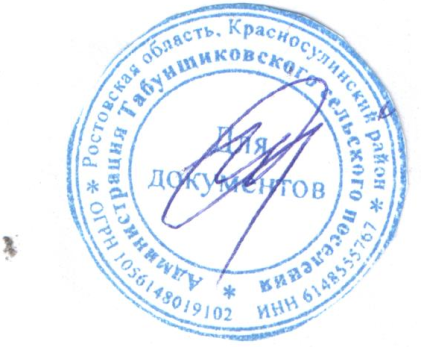 Глава  Табунщиковского сельского поселения                                                                          А.П.Сосонный                                                                                  УТВЕРЖДЕНА                                             Постановлением ГлавыТабунщиковского  сельского поселения                                                                          от  23.07.2012№ 37ПРОГРАММА КОМПЛЕКСНОГО РАЗВИТИЯ СИСТЕМ КОММУНАЛЬНОЙ ИНФРАСТРУКТУРЫ
МУНИЦИПАЛЬНОГО ОБРАЗОВАНИЯ « ТАБУНЩИКОВСКОЕ  СЕЛЬСКОЕ ПОСЕЛЕНИЕ» КРАСНОСУЛИНСКОГО РАЙОНА РОСТОВСКОЙ ОБЛАСТИ НА 2012-.г. И ПЕРСПЕКТИВНОЕ РАЗВИТИЕ ДО .Состав программного документа:Паспорт программы;Характеристика существующего состояния коммунальной инфраструктуры;перспективы развития муниципального образования и прогноз спроса на коммунальные ресурсы;Целевые показатели развития коммунальной инфраструктуры;Программа инвестиционных проектов, обеспечивающих достижение целевых показателей;источники инвестиций, тарифы и доступность программы для населения;Управление программой.Раздел 1.Паспорт ПрограммыВ ходе разработки программы по каждому направлению были разработаны мероприятия поэтапной модернизации сетей коммунальной инфраструктуры, имеющих большой процент износа; в соответствии с разработанной ранее проектно-сметной документацией определены  объемы модернизации и  нового строительства,  определен  необходимый объем финансовых средств, общая сумма которого составляет руб. в том числе:Потребность финансовых ресурсов необходимых для реализации развития систем коммунальной инфраструктуры  Табунщиковского сельского поселения на период с 2012 до 2014гг. составляет -В перспективе развития в соответствии с потребностями жилищного и промышленного строительства, предусмотренными Генеральным планом  Табунщиковского  сельского поселения, объем финансирования развития системы инженерной инфраструктуры города до 2030г.-.Раздел 2. Характеристика существующего состояния коммунальной инфраструктуры*.2.1 Теплоснабжение.Раздел разработан в соответствии с требованиями СНиП 41-02-2003 «Тепловые сети», ТСН 23-339-2002 «Энергетическая эффективность жилых и общественных зданий. Нормативы по энергопотреблению и теплозащите».В сельском поселении не предусматривается развитие централизованной системы теплоснабжения.Для организации теплоснабжения в населенных пунктах предлагается использовать индивидуальные системы теплоснабжения.Основным видом топлива для источников теплоснабжения намечается природный газ, являющихся энергоносителем для нужд отопления, горячего водоснабжения и пищеприготовления.Применяемые в системах децентрализованного теплоснабжения теплогенераторы представляют собой газовые водогрейные аппараты, которые могут использоваться для децентрализованного теплоснабжения с установкой непосредственно у потребителя.Теплогенератор (котел) снабжен необходимыми блокировками и автоматикой безопасности, что дает возможность пользователю самостоятельно регулировать потребление тепла, а следовательно и затраты на отопление и ГВС в зависимости от экономических возможностей и физиологической потребности.КПД современных малых котлов составляет около 90%. Выбор автономных источников теплоснабжения (средней мощностью 30-40 кВт) осуществляется в зависимости от тепловой нагрузки, функционального назначения аппарата, материала стенового ограждения здания. Спрос удовлетворяется предложениями отечественных и зарубежных предприятий, подставляющих современное оборудование.При определении расхода теплоты на отопление жилых зданий (при децентрализованном теплоснабжении) в соответствии с ТСН 23-339-2002 Ростовской области «Энергетическая эффективность жилых и общественных зданий. Нормативы по энергопотреблению и теплозащите» использованы следующие параметры:- расчетная температура наружного воздуха для проектирования отопления – минус 250С;- продолжительность отопительного периода – 184 дня;- средняя температура отопительного периода для жилых зданий – минус 2,10С.Тепловые потребности подсчитаны для жилых зданий по укрупненным показателям максимального теплового потока на отопление на  общей площади жилых зданий (с учетом повышенных требований к теплозащите ограждающих конструкций зданий), расчеты приведены в разделе «Теплоснабжение» в составе генерального плана.Мероприятия по совершенствованию системы теплоснабжения следующие:Децентрализованное теплоснабжение при полной газификации поселения и применение индивидуальных автономных источников тепла.Резервирование территории для источников теплоты не требуется, автономные теплогенераторы устанавливаются непосредственно в обслуживаемом здании.- средняя температура отопительного периода для жилых зданий – минус 2,10С.Тепловые потребности подсчитаны для жилых зданий по укрупненным показателям максимального теплового потока на отопление на  общей площади жилых зданий (с учетом повышенных требований к теплозащите ограждающих конструкций зданий), табл. 6.Расходы теплоты на отопление жилых зданий (при децентрализованном теплоснабжении)Таблица Годовые расхода тепла и топлива на отопление приведены в табл. 7.Годовые расходы тепла и топлива на отоплениеТаблица Теплоснабжение- ст.ГривеннаяВ настоящее время потребители обеспечиваются тепловой энергией децентрализовано от локальных источников - отопительных печей.В зданиях станицы проектными решениями предусматривается децентрализованное теплоснабжение.Основным видом топлива для источников теплоснабжения намечается природный газ, являющихся энергоносителем для нужд отопления, горячего водоснабжения и пищеприготовления.Применяемые в системах децентрализованного теплоснабжения теплогенераторы представляют собой газовые водогрейные аппараты, которые могут использоваться для децентрализованного теплоснабжения с установкой непосредственно у потребителя.КПД современных малых котлов составляет около 90%. Выбор автономных источников теплоснабжения (средней мощностью 30-40 кВт) осуществляется в зависимости от тепловой нагрузки, функционального назначения аппарата, материала стенового ограждения здания. Спрос удовлетворяется предложениями отечественных и зарубежных предприятий, подставляющих современное оборудование.При определении расхода теплоты на отопление жилых зданий (при децентрализованном теплоснабжении) в соответствии с ТСН 23-339-2002 Ростовской области «Энергетическая эффективность жилых и общественных зданий. Нормативы по энергопотреблению и теплозащите» использованы следующие параметры:- расчетная температура наружного воздуха для проектирования отопления – минус 250С;- продолжительность отопительного периода – 184 дня;- средняя температура отопительного периода для жилых зданий – минус 2,10С.Тепловые потребности подсчитаны для жилых зданий по укрупненным показателям максимального теплового потока на отопление на  общей площади жилых зданий (с учетом повышенных требований к теплозащите ограждающих конструкций зданий), табл. 3.Расходы теплоты на отопление жилых зданий (при децентрализованном теплоснабжении)Таблица Годовые расхода тепла и топлива на отопление приведены в табл. 4.Годовые расходы тепла и топлива на отоплениеТаблица Теплоснабжение х.ПочтовыйВ настоящее время потребители обеспечиваются тепловой энергией децентрализовано от локальных источников - отопительных печей.В зданиях хутора проектными решениями предусматривается децентрализованное теплоснабжение.Основным видом топлива для источников теплоснабжения намечается природный газ, являющихся энергоносителем для нужд отопления, горячего водоснабжения и пищеприготовления.Применяемые в системах децентрализованного теплоснабжения теплогенераторы представляют собой газовые водогрейные аппараты, которые могут использоваться для децентрализованного теплоснабжения с установкой непосредственно у потребителя.КПД современных малых котлов составляет около 90%. Выбор автономных источников теплоснабжения (средней мощностью 30-40 кВт) осуществляется в зависимости от тепловой нагрузки, функционального назначения аппарата, материала стенового ограждения здания. Спрос удовлетворяется предложениями отечественных и зарубежных предприятий, подставляющих современное оборудование.При определении расхода теплоты на отопление жилых зданий (при децентрализованном теплоснабжении) в соответствии с ТСН 23-339-2002 Ростовской области «Энергетическая эффективность жилых и общественных зданий. Нормативы по энергопотреблению и теплозащите» использованы следующие параметры:- расчетная температура наружного воздуха для проектирования отопления – минус 250С;- продолжительность отопительного периода – 184 дня;- средняя температура отопительного периода для жилых зданий – минус 2,10С.Тепловые потребности подсчитаны для жилых зданий по укрупненным показателям максимального теплового потока на отопление на  общей площади жилых зданий (с учетом повышенных требований к теплозащите ограждающих конструкций зданий), табл. 6.Расходы теплоты на отопление жилых зданий (при децентрализованном теплоснабжении)Таблица Годовые расхода тепла и топлива на отопление приведены в табл. 7.Годовые расходы тепла и топлива на отоплениеТаблица   х.ГривенныйВ настоящее время потребители обеспечиваются тепловой энергией децентрализовано от локальных источников - отопительных печей.В зданиях хутора проектными решениями предусматривается децентрализованное теплоснабжение.Основным видом топлива для источников теплоснабжения намечается природный газ, являющихся энергоносителем для нужд отопления, горячего водоснабжения и пищеприготовления.Применяемые в системах децентрализованного теплоснабжения теплогенераторы представляют собой газовые водогрейные аппараты, которые могут использоваться для децентрализованного теплоснабжения с установкой непосредственно у потребителя.КПД современных малых котлов составляет около 90%. Выбор автономных источников теплоснабжения (средней мощностью 30-40 кВт) осуществляется в зависимости от тепловой нагрузки, функционального назначения аппарата, материала стенового ограждения здания. Спрос удовлетворяется предложениями отечественных и зарубежных предприятий, подставляющих современное оборудование.При определении расхода теплоты на отопление жилых зданий (при децентрализованном теплоснабжении) в соответствии с ТСН 23-339-2002 Ростовской области «Энергетическая эффективность жилых и общественных зданий. Нормативы по энергопотреблению и теплозащите» использованы следующие параметры:- расчетная температура наружного воздуха для проектирования отопления – минус 250С;- продолжительность отопительного периода – 184 дня;- средняя температура отопительного периода для жилых зданий – минус 2,10С.Тепловые потребности подсчитаны для жилых зданий по укрупненным показателям максимального теплового потока на отопление на  общей площади жилых зданий (с учетом повышенных требований к теплозащите ограждающих конструкций зданий), табл. 5.Расходы теплоты на отопление жилых зданий (при децентрализованном теплоснабжении)Таблица Годовые расхода тепла и топлива на отопление приведены в табл. 6.Годовые расходы тепла и топлива на отоплениеТаблица    пос.РябиновкаВ настоящее время потребители обеспечиваются тепловой энергией децентрализовано от локальных источников - отопительных печей.В зданиях поселка проектными решениями предусматривается децентрализованное теплоснабжение.Основным видом топлива для источников теплоснабжения намечается природный газ, являющихся энергоносителем для нужд отопления, горячего водоснабжения и пищеприготовления.Применяемые в системах децентрализованного теплоснабжения теплогенераторы представляют собой газовые водогрейные аппараты, которые могут использоваться для децентрализованного теплоснабжения с установкой непосредственно у потребителя.КПД современных малых котлов составляет около 90%. Выбор автономных источников теплоснабжения (средней мощностью 30-40 кВт) осуществляется в зависимости от тепловой нагрузки, функционального назначения аппарата, материала стенового ограждения здания. Спрос удовлетворяется предложениями отечественных и зарубежных предприятий, подставляющих современное оборудование.При определении расхода теплоты на отопление жилых зданий (при децентрализованном теплоснабжении) в соответствии с ТСН 23-339-2002 Ростовской области «Энергетическая эффективность жилых и общественных зданий. Нормативы по энергопотреблению и теплозащите» использованы следующие параметры:- расчетная температура наружного воздуха для проектирования отопления – минус 250С;- продолжительность отопительного периода – 184 дня;- средняя температура отопительного периода для жилых зданий – минус 2,10С.Тепловые потребности подсчитаны для жилых зданий по укрупненным показателям максимального теплового потока на отопление на  общей площади жилых зданий (с учетом повышенных требований к теплозащите ограждающих конструкций зданий), табл. 5.Расходы теплоты на отопление жилых зданий (при децентрализованном теплоснабжении)Таблица Годовые расхода тепла и топлива на отопление приведены в табл. 6.Годовые расходы тепла и топлива на отоплениеТаблица 2.2. Газоснабжение.ГазоснабжениеГазоснабжение природным сетевым газом в сельском поселении отсутствует.Газоснабжение   с.ТабунщиковоВ настоящее время газоснабжение природным газом в селе отсутствует.На период разработки настоящего проекта намечается 100% газоснабжение потребителей природным сетевым газом.Осуществление газификации реализуется в соответствии с корректировкой схемы газоснабжения Ростовской области, разработанной Гипрониигаз (г. Саратов) с учетом Схемы газоснабжения Ростовской области, разработанной ОАО «Промгаз» (г. Москва), а также поправок, внесенных ОАО «Ростовоблгаз» (Красносулинский участок).Газоснабжение поселка предусматривается от ГРС Таловый. В селе предусматривается установка ГРП, распределение газа происходит по газопроводам низкого давления.Природный газ подается в село на следующие нужды:на отопление жилых, общественных и производственных зданий;на хозяйственно-бытовые нужды (пищеприготовление и горячее водоснабжение);на теплотехнические нужды сельскохозяйственного производства.В детских учреждениях, школах, лечебных учреждениях, на предприятиях общественного питания приготовление предусматривается на электрической энергии.Прокладка газопровода по застроенной территории намечается преимущественно подземная.Расход газа при наличии газовой плиты и водонагревателя для горячего водоснабжения принимается 300 нм3/год на человека.Распределение газа предусматривается по двухступенчатой схеме.Планируемые расходы природного газа приведены в табл. 8.Таблица Расходы газа на отопление индивидуальной застройки приняты из условия, что отопление всей застройки полностью будет осуществляться от автономных источников, работающих на газе.Распределение газа в селе предусматривается по двухступенчатой схеме. Связь между газопроводами осуществляется через ГРП. Предусматриваются блочные газорегуляторные пункты заводского изготовления в зданиях контейнерного типа или шкафные пункты. Количество ГРП определено с учетом оптимального радиуса действия  (0,8-), ГРП размещены на свободных территориях, также могут быть и в шкафном исполнении – ШРП. ШРП могут размещаться на отдельностоящих опорах или на наружных стенах  зданий, для газоснабжения которых они предназначены (при давлении газа не более 0,6 МПа).К применению рекомендуются для подземных газопроводов полиэтиленовые трубопроводы, при этом отсутствует необходимость защиты от коррозии, увеличивается срок службы сетей.Для стальных газопроводов должна предусматриваться защита от коррозии, вызываемой окружающей средой и блуждающими токами.Для возможности отключения отдельных участков газовых сетей, ГРП, ответвлений и вводов к потребителям необходимо предусмотреть установку запорной арматуры. Для монтажа и демонтажа запорной арматуры на подземных газовых сетях устанавливают компенсирующие устройства. Выбор оборудования обуславливается пропускной способностью регуляторов при заданных перепадах давления и выходных давлениях для каждого ГРП (при конкретном проектировании).Для поддержания надёжной и бесперебойной работы системы газоснабжения необходимо поэтапная реализация мероприятий, предусматривающих развитие элементов инфраструктуры газового хозяйства, строительство новых в районы существующей и перспективной застройки межпоселковых и распределительных газопроводов и газорегуляторных пунктов (ГРП), в том числе:- строительство межпоселкового газопровода;- строительство газопроводов низкого давления;- установка ГРП;- перевод потребителей индивидуального малоэтажного строительства на автономные источники тепла, работающие на газовом топливе.Газоснабжение х.ГривенныйВ настоящее время газоснабжение природным газом в хуторе отсутствует.На период разработки настоящего проекта намечается 100% газоснабжение потребителей природным сетевым газом.Осуществление газификации реализуется в соответствии с корректировкой схемы газоснабжения Ростовской области, разработанной Гипрониигаз (г. Саратов) с учетом Схемы газоснабжения Ростовской области, разработанной ОАО «Промгаз» (г. Москва), а также поправок, внесенных ОАО «Ростовоблгаз» (Красносулинский участок).Газоснабжение поселка предусматривается от ГРС Садки. В хуторе предусматривается установка ГРП, распределение газа происходит по газопроводам низкого давления.Природный газ подается в село на следующие нужды:на отопление жилых, общественных и производственных зданий;на хозяйственно-бытовые нужды (пищеприготовление и горячее водоснабжение);на теплотехнические нужды сельскохозяйственного производства.В детских учреждениях, школах, лечебных учреждениях, на предприятиях общественного питания приготовление предусматривается на электрической энергии.Прокладка газопровода по застроенной территории намечается преимущественно подземная.Расход газа при наличии газовой плиты и водонагревателя для горячего водоснабжения принимается 300 нм3/год на человека.Распределение газа предусматривается по двухступенчатой схеме.Планируемые расходы природного газа приведены в табл. 7.Таблица Расходы газа на отопление индивидуальной застройки приняты из условия, что отопление всей застройки полностью будет осуществляться от автономных источников, работающих на газе.Распределение газа в хуторе предусматривается по двухступенчатой схеме. Связь между газопроводами осуществляется через ГРП. Предусматриваются блочные газорегуляторные пункты заводского изготовления в зданиях контейнерного типа или шкафные пункты. Количество ГРП определено с учетом оптимального радиуса действия  (0,8-), ГРП размещены на свободных территориях, также могут быть и в шкафном исполнении – ШРП. ШРП могут размещаться на отдельностоящих опорах или на наружных стенах  зданий, для газоснабжения которых они предназначены (при давлении газа не более 0,6 МПа).К применению рекомендуются для подземных газопроводов полиэтиленовые трубопроводы, при этом отсутствует необходимость защиты от коррозии, увеличивается срок службы сетей.Для стальных газопроводов должна предусматриваться защита от коррозии, вызываемой окружающей средой и блуждающими токами.Для возможности отключения отдельных участков газовых сетей, ГРП, ответвлений и вводов к потребителям необходимо предусмотреть установку запорной арматуры. Для монтажа и демонтажа запорной арматуры на подземных газовых сетях устанавливают компенсирующие устройства. Выбор оборудования обуславливается пропускной способностью регуляторов при заданных перепадах давления и выходных давлениях для каждого ГРП (при конкретном проектировании).Для поддержания надёжной и бесперебойной работы системы газоснабжения необходимо поэтапная реализация мероприятий, предусматривающих развитие элементов инфраструктуры газового хозяйства, строительство новых в районы существующей и перспективной застройки межпоселковых и распределительных газопроводов и газорегуляторных пунктов (ГРП), в том числе:- строительство межпоселкового газопровода;- строительство газопроводов низкого давления;- установка ГРП;- перевод потребителей индивидуального малоэтажного строительства на автономные источники тепла, работающие на газовом топливе.Газоснабжение х.ПочтовыйВ настоящее время газоснабжение природным газом в хуторе отсутствует.На период разработки настоящего проекта намечается 100% газоснабжение потребителей природным сетевым газом.Осуществление газификации реализуется в соответствии с корректировкой схемы газоснабжения Ростовской области, разработанной Гипрониигаз (г. Саратов) с учетом Схемы газоснабжения Ростовской области, разработанной ОАО «Промгаз» (г. Москва), а также поправок, внесенных ОАО «Ростовоблгаз» (Красносулинский участок).Газоснабжение поселка предусматривается от ГРС Садки. В хуторе предусматривается установка ГРП, распределение газа происходит по газопроводам низкого давления.Природный газ подается в село на следующие нужды:на отопление жилых, общественных и производственных зданий;на хозяйственно-бытовые нужды (пищеприготовление и горячее водоснабжение);на теплотехнические нужды сельскохозяйственного производства.В детских учреждениях, школах, лечебных учреждениях, на предприятиях общественного питания приготовление предусматривается на электрической энергии.Прокладка газопровода по застроенной территории намечается преимущественно подземная.Расход газа при наличии газовой плиты и водонагревателя для горячего водоснабжения принимается 300 нм3/год на человека.Распределение газа предусматривается по двухступенчатой схеме.Планируемые расходы природного газа приведены в табл. 8.Таблица 8Расходы газа на отопление индивидуальной застройки приняты из условия, что отопление всей застройки полностью будет осуществляться от автономных источников, работающих на газе.Распределение газа в хуторе предусматривается по двухступенчатой схеме. Связь между газопроводами осуществляется через ГРП. Предусматриваются блочные газорегуляторные пункты заводского изготовления в зданиях контейнерного типа или шкафные пункты. Количество ГРП определено с учетом оптимального радиуса действия  (0,8-), ГРП размещены на свободных территориях, также могут быть и в шкафном исполнении – ШРП. ШРП могут размещаться на отдельностоящих опорах или на наружных стенах  зданий, для газоснабжения которых они предназначены (при давлении газа не более 0,6 МПа).К применению рекомендуются для подземных газопроводов полиэтиленовые трубопроводы, при этом отсутствует необходимость защиты от коррозии, увеличивается срок службы сетей.Для стальных газопроводов должна предусматриваться защита от коррозии, вызываемой окружающей средой и блуждающими токами.Для возможности отключения отдельных участков газовых сетей, ГРП, ответвлений и вводов к потребителям необходимо предусмотреть установку запорной арматуры. Для монтажа и демонтажа запорной арматуры на подземных газовых сетях устанавливают компенсирующие устройства. Выбор оборудования обуславливается пропускной способностью регуляторов при заданных перепадах давления и выходных давлениях для каждого ГРП (при конкретном проектировании).Для поддержания надёжной и бесперебойной работы системы газоснабжения необходимо поэтапная реализация мероприятий, предусматривающих развитие элементов инфраструктуры газового хозяйства, строительство новых в районы существующей и перспективной застройки межпоселковых и распределительных газопроводов и газорегуляторных пунктов (ГРП), в том числе:- строительство межпоселкового газопровода;- строительство газопроводов низкого давления;- установка ГРП;- перевод потребителей индивидуального малоэтажного строительства на автономные источники тепла, работающие на газовом топливе.Газоснабжение ст.ГривеннаяВ настоящее время газоснабжение природным газом в станции отсутствует.На период разработки настоящего проекта намечается 100% газоснабжение потребителей природным сетевым газом.Осуществление газификации реализуется в соответствии с корректировкой схемы газоснабжения Ростовской области, разработанной Гипрониигаз (г. Саратов) с учетом Схемы газоснабжения Ростовской области, разработанной ОАО «Промгаз» (г. Москва), а также поправок, внесенных ОАО «Ростовоблгаз» (Красносулинский участок).Газоснабжение станции предусматривается от ГРС Садки. В станции предусматривается установка ГРП, распределение газа происходит по газопроводам низкого давления.Природный газ подается в станцию на следующие нужды:на отопление жилых, общественных и производственных зданий;на хозяйственно-бытовые нужды (пищеприготовление и горячее водоснабжение);на теплотехнические нужды сельскохозяйственного производства.В детских учреждениях, школах, лечебных учреждениях, на предприятиях общественного питания приготовление предусматривается на электрической энергии.Прокладка газопровода по застроенной территории намечается преимущественно подземная.Расход газа при наличии газовой плиты и водонагревателя для горячего водоснабжения принимается 300 нм3/год на человека.Распределение газа предусматривается по двухступенчатой схеме.Планируемые расходы природного газа приведены в табл. 4.Таблица 4Расходы газа на отопление индивидуальной застройки приняты из условия, что отопление всей застройки полностью будет осуществляться от автономных источников, работающих на газе.Распределение газа в станции предусматривается по двухступенчатой схеме. Связь между газопроводами осуществляется через ГРП. Предусматриваются блочные газорегуляторные пункты заводского изготовления в зданиях контейнерного типа или шкафные пункты. Количество ГРП определено с учетом оптимального радиуса действия  (0,8-), ГРП размещены на свободных территориях, также могут быть и в шкафном исполнении – ШРП. ШРП могут размещаться на отдельностоящих опорах или на наружных стенах  зданий, для газоснабжения которых они предназначены (при давлении газа не более 0,6 МПа).К применению рекомендуются для подземных газопроводов полиэтиленовые трубопроводы, при этом отсутствует необходимость защиты от коррозии, увеличивается срок службы сетей.Для стальных газопроводов должна предусматриваться защита от коррозии, вызываемой окружающей средой и блуждающими токами.Для возможности отключения отдельных участков газовых сетей, ГРП, ответвлений и вводов к потребителям необходимо предусмотреть установку запорной арматуры. Для монтажа и демонтажа запорной арматуры на подземных газовых сетях устанавливают компенсирующие устройства. Выбор оборудования обуславливается пропускной способностью регуляторов при заданных перепадах давления и выходных давлениях для каждого ГРП (при конкретном проектировании).Для поддержания надёжной и бесперебойной работы системы газоснабжения необходимо поэтапная реализация мероприятий, предусматривающих развитие элементов инфраструктуры газового хозяйства, строительство новых в районы существующей и перспективной застройки межпоселковых и распределительных газопроводов и газорегуляторных пунктов (ГРП), в том числе:- строительство межпоселкового газопровода;- строительство газопроводов низкого давления;- установка ГРП;- перевод потребителей индивидуального малоэтажного строительства на автономные источники тепла, работающие на газовом топливе.Газоснабжение  пос.РябиновкаВ настоящее время газоснабжение природным газом в поселке отсутствует.На период разработки настоящего проекта намечается 100% газоснабжение потребителей природным сетевым газом.Осуществление газификации реализуется в соответствии с корректировкой схемы газоснабжения Ростовской области, разработанной Гипрониигаз (г. Саратов) с учетом Схемы газоснабжения Ростовской области, разработанной ОАО «Промгаз» (г. Москва), а также поправок, внесенных ОАО «Ростовоблгаз» (Красносулинский участок).Газоснабжение поселка предусматривается от ГРС Таловый. В поселке предусматривается установка ГРП, распределение газа происходит по газопроводам низкого давления.Природный газ подается в село на следующие нужды:на отопление жилых, общественных и производственных зданий;на хозяйственно-бытовые нужды (пищеприготовление и горячее водоснабжение);на теплотехнические нужды сельскохозяйственного производства.В детских учреждениях, школах, лечебных учреждениях, на предприятиях общественного питания приготовление предусматривается на электрической энергии.Прокладка газопровода по застроенной территории намечается преимущественно подземная.Расход газа при наличии газовой плиты и водонагревателя для горячего водоснабжения принимается 300 нм3/год на человека.Распределение газа предусматривается по двухступенчатой схеме.Планируемые расходы природного газа приведены в табл. 7.Таблица 7Расходы газа на отопление индивидуальной застройки приняты из условия, что отопление всей застройки полностью будет осуществляться от автономных источников, работающих на газе.Распределение газа в поселке предусматривается по двухступенчатой схеме. Связь между газопроводами осуществляется через ГРП. Предусматриваются блочные газорегуляторные пункты заводского изготовления в зданиях контейнерного типа или шкафные пункты. Количество ГРП определено с учетом оптимального радиуса действия  (0,8-), ГРП размещены на свободных территориях, также могут быть и в шкафном исполнении – ШРП. ШРП могут размещаться на отдельностоящих опорах или на наружных стенах  зданий, для газоснабжения которых они предназначены (при давлении газа не более 0,6 МПа).К применению рекомендуются для подземных газопроводов полиэтиленовые трубопроводы, при этом отсутствует необходимость защиты от коррозии, увеличивается срок службы сетей.Для стальных газопроводов должна предусматриваться защита от коррозии, вызываемой окружающей средой и блуждающими токами.Для возможности отключения отдельных участков газовых сетей, ГРП, ответвлений и вводов к потребителям необходимо предусмотреть установку запорной арматуры. Для монтажа и демонтажа запорной арматуры на подземных газовых сетях устанавливают компенсирующие устройства. Выбор оборудования обуславливается пропускной способностью регуляторов при заданных перепадах давления и выходных давлениях для каждого ГРП (при конкретном проектировании).Для поддержания надёжной и бесперебойной работы системы газоснабжения необходимо поэтапная реализация мероприятий, предусматривающих развитие элементов инфраструктуры газового хозяйства, строительство новых в районы существующей и перспективной застройки межпоселковых и распределительных газопроводов и газорегуляторных пунктов (ГРП), в том числе:- строительство межпоселкового газопровода;- строительство газопроводов низкого давления;- установка ГРП;- перевод потребителей индивидуального малоэтажного строительства на автономные источники тепла, работающие на газовом топливе.Расходы газа на отопление индивидуальной застройки приняты из условия, что отопление всей застройки полностью будет осуществляться от автономных источников, работающих на газе.Для обеспечения надёжной работы системы газоснабжения необходима реализация следующих мероприятий:Развитие элементов инфраструктуры газоснабжения - строительство новых газопроводов и строительство ГРП.Строительство межпоселкового газопровода.Перевод потребителей индивидуального малоэтажного строительства на автономные источники тепла, работающие на газовом топливе.2.3. Существующее водоснабжение населенных пунктов.ВодоснабжениеНа современном этапе источниками системы хозяйственно-питьевого водоснабжения  Табунщиковского  сельского поселения служат подземные воды.Централизованная система водоснабжения имеется в  с.Табунщиково и  пос.Рябиновка.  (централизованным водоснабжением обеспечена часть застройки). Вода не соответствует требованиям СанПиН 2.1.4.1074-01 «Питьевая вода. Гигиенические требования к качеству воды централизованных систем питьевого водоснабжения».Остальные  жителей населенных пунктов, включенных в состав сельского поселения, получают воду для хозяйственно-питьевых нужд из индивидуальных колодцев. Степень централизации системы водоснабжения около 2%.По данным Комитета по охране окружающей среды и природных ресурсов качество воды в индивидуальных колодцах не всегда отвечает гигиеническим нормативам, СанПиН 2.1.4.1175-02 «Гигиенические требования к качеству воды нецентрализованного водоснабжения. Санитарная охрана источников».Удельная норма водопотребления составляет 57,3 л/сут на 1 чел.Протяженность водопроводных сетей равна ,из них  (58,5%) нуждаются в замене.Общий износ водопроводной системы составляет 80%.Анализ существующего положения системы водоснабжения поселения выявил, что система водоснабжения не соответствует нормативным требованиям:имеются отклонения от гигиенических нормативов СанПиН 2.1.1074-01 и СанПиН 2.1.4.1175-02;не выполняются требования по степени обеспеченности подачи воды;не полностью соблюдаются требования по противопожарному водоснабжению;не выполняются требования охраны источников водоснабжения.Водоснабжение   с.ТабунщиковоСуществующее положениеИсточником централизованного хозяйственно-питьевого водоснабжения села служат подземные воды, часть жителей обеспечивается водой из индивидуальных колодцев. Производительность системы централизованного водоснабжения – 300м3/сут. Водозабором является каптажное сооружение для забора воды из родника, артскважина Д-270. Водозабор сблокирован с насосной станцией I подъема.Вода расходуется на хозяйственно-питьевые нужды населения, включая индивидуальный сектор животноводства и птицеводства.По данным ООО ПП «Каскад» /  / водопотребление жителей села осуществляется в соответствии с табл. 1Водопотребление жителейТаблица 1Обеззараживание отсутствует. Вода из водозаборного сооружения насосной станцией 1 подъема, производительностью  в сут, поступает в  водонапорные башни конструкции Рожновского (стальная колонна) общим объемом .3 и в разводящую сеть села.Протяженность водопроводных сетей составляет , в том числе: стальные трубопроводы диаметром 100 мм-.Трубопроводы проложены подземно, на глубине .Проектные решенияСистемы водоснабжения (вновь строящиеся и реконструируемые) следует проектировать в соответствии с требованиями СНиП 2.04.02-84*, 2.04.01-85, с учетом водосберегающих мероприятий.Благоустройство жилой застройки принято следующим:- к концу расчетного срока вся застройка оборудуется внутренними системами водоснабжения и канализации;- малоэтажный жилой фонд (проектируемый и сохраняемый) оборудуется ванными и местными водонагревателями.В качестве источника водоснабжения на I очередь строительства и на расчетный срок предусматриваются _подземные воды (местные источники).Запасы разведанных и утвержденных подземных вод на территории поселения отсутствуют (письмо ООО «Южгеосевис» № 07/09 от 04.03.2009 г). Необходима доразведка подземных вод для обеспечения хозяйственно-питьевых нужд села, и утверждение эксплуатационных запасов.На перспективу рекомендуется рассмотреть вариант подключения села к стратегическому Северному водоводу. Северный водовод (в соответствии с утверждённой Схемой территориальной планирования Ростовской области) предусматривается, для транспортирования подземных вод из Верхнедонского района (надёжно обеспеченного подземными водами, запасы подземных вод составляют порядка 300 тыс. м3/сут) в южные районы Ростовской области.Качество воды, подаваемой для хозяйственно-питьевых нужд населения, должно соответствовать требованиям СанПиН 2.1.4.10774-01 «Питьевая вода. Гигиенические требования к качеству воды централизованных систем питьевого водоснабжения».Проектным решением намечается, что централизованная система водоснабжения села должна охватить всю жилую и общественную застройку.Наружное противопожарное водоснабжение  предусматривается в соответствии со СНиП 2.04.02-84* и СП 8.13130.2009 «Источники наружного противопожарного водоснабжения.Расходы воды на тушение пожаров, полив улиц и зеленых насаждений общественного пользования могут предусматриваться также из р.Кундрючья, из пруда.К водоему должен быть обеспечен свободный проезд пожарных машин, дорога должна иметь усовершенствованное покрытие и пирс размером не менее 12*12 м.Принимая во внимание, что прокладка водовода осуществляется в одну линию и подача воды в село производится от одного источника целесообразно устройство контррезервуара в конце тупикового участка водопровода; в контррезервуаре предусматривается объем воды для целей пожаротушения на время ликвидации аварии на водоводе (в соответствии с п.п.8.3, 8.4 СП 8.13130.2009).Удельное водопотребление на хозяйственно-питьевые нужды населения принимается в соответствии со СНиП 2.04.02-84*, предлагается для с. Табунщиково принять удельное водопотребление равным 125 л/сут на одного жителя на I очередь и 160 л/сут на одного жителя на перспективу (для застройки зданиями, оборудованными внутренним водопроводом и канализацией с ванными и местными водонагревателями).Коэффициент суточной неравномерности водопотребления принят равным 1,1.В соответствии с концепцией развития будет возникать новый фонд и производиться реконструкция застройки, поэтому доля неблагоустроенного жилья уменьшится. Необходимо внедрение комплекса водосберегающих мер, учет водопотребления в зданиях индивидуальной застройки (должны быть установлены счетчики на каждом вводе) и в квартирах, введение платы за воду по фактическому водопотреблению.Водопотребление села Табунщиково на первую очередь и планируемый срок приводится в табл. 2, 3, 4.Расходы воды на хозяйственно-питьевые нужды населенияТаблица 2Расход воды для скота и птицы, принадлежащих населениюТаблица 3Расход воды на наружное пожаротушение определяется в соответствии со СНиП 2.04.02-84*. Число одновременных пожаров равно 1, расход воды на один пожар 5 л/с; продолжительность пожара 3 ч. Дополнительно принимается расход воды на внутреннее пожаротушение – 5 л/сут. Пропуск противопожарных расходов должен учитываться при расчетах водопроводной сети.Для полива приусадебных участков рекомендуется использовать местные источники (река, шахтные колодцы).Суммарный расход воды питьевого качестваТаблица Зоны санитарной охраныВ целях обеспечения санитарно-эпидемиологической надежности работы хозяйственно питьевого водопровода для хозяйственно-питьевых водозаборов предусматриваются зоны санитарной охраны (ЗСО).ЗСО устанавливается в соответствии с действующими нормами – СанПиН 2.1.4.1110-02 «ЗСО источников водоснабжения и водопроводов питьевого назначения», СНиП 2.04.02-84* «Водоснабжение. Наружные сети и сооружения». Санитарные мероприятия на территории на территории зон и полос должны соответствовать действующим нормативам и, в основном, сводятся к следующему:На территории I пояса ЗСО (строгого режима) предусматривается планировка, ограждение и озеленение, сторожевая сигнализация. Запрещаются все виды строительства, не имеющие непосредственного отношения к эксплуатации водопровода. Здания должны быть оборудованы канализацией с отведением сточных вод в ближайшую систему либо на местные станции очистных сооружений, располагаемые за пределами первого пояса ЗСО с учетом санитарного режима на территории второго пояса. Границы акватории обозначаются предупредительными наземными знаками, буями.На территории  II пояса ЗСО запрещается размещение складов ГСМ, ядохимикатов и минеральных удобрений, а также других объектов, которые могут вызывать микробное и химическое загрязнение источников водоснабжения. Не допускается отведение сточных вод в зоне водосбора источника водоснабжения, не отвечающих гигиеническим требованиям к охране поверхностных вод. Границы II пояса ЗСО на пересечении дорог, троп и пр. должны быть обозначены столбами со специальными знаками. Населенные пункты, располагаемые в зоне второго пояса, должны благоустраиваться (оборудованы канализацией, организован сбор и утилизация мусора, отвод поверхностного стока и т.д.). Выделение территорий для нового строительства следует регулировать с органами Госсанэпиднадзора.На территории  III пояса ЗСО запрещается загрязнение  промышленными отходами, нефтепродуктами, ядохимикатами.В пределах санитарно-защитных полос водоводов должны отсутствовать источники загрязнения почвы и грунтовых вод (свалки, кладбища, скотомогильники и т.п.).В с. Табунщиково следует организовать зону санитарной охраны водозабора.Существующая схема водоснабжения села максимально используется. Схема водоснабжения принята объединенная хозяйственно-питьевая, противопожарная, низкого давления.Минимальный свободный напор в сети для одноэтажной застройки должен быть не менее  (а при большей этажности на каждый этаж добавляется ).Учитывая, что централизованное водоснабжение предусматривается для всей застройки, для подачи требуемого объема воды необходимо увеличение мощности водозабора и насосной станции I подъема.Вода насосными станциями I подъема (после обеззараживания) подается в водонапорные башни, и  поступает в разводящую сеть села.Для развития водоснабжения села предлагается:Выполнить утверждение эксплуатационных запасов подземных вод, используемых для целей хозяйственно-питьевого водоснабжения.Обеспечить водоснабжение существующей жилой, общественной и производственной застройки.Обеззараживание воды предусмотреть электролитическим методом.Водоснабжение   х.ГривенныйСуществующее положениеИсточником хозяйственно-питьевого водоснабжения хутора служат местные индивидуальные колодцы. Централизованные водозаборные сооружения отсутствуют.Вода расходуется на хозяйственно-питьевые нужды населения.По данным ООО ПП «Каскад» /  / водопотребление жителей поселка осуществляется в соответствии с табл. 1Водопотребление жителейТаблица 1Регулирующие сооружения отсутствуют.Водопроводные сети отсутствуют.По данным филиала ФГУЗ «Центра гигиены и эпидемиологии в Ростовской области» в г.г. Каменске-Шахтинском, Донецке, Гуково, Зверево, Красный Сулин, Красносулинском и Каменском районах» качество питьевой воды не соответствует требованиям СанПиН 2.1.4.1175-02 «Гигиенические требования к качеству воды нецентрализованного водоснабжения. Санитарная охрана источников».Проектные решенияСистемы водоснабжения (вновь строящиеся и реконструируемые) следует проектировать в соответствии с требованиями СНиП 2.04.02-84*, 2.04.01-85, с учетом водосберегающих мероприятий.Благоустройство жилой застройки принято следующим:- к концу расчетного срока вся застройка оборудуется внутренними системами водоснабжения и канализации;- малоэтажный жилой фонд (проектируемый и сохраняемый) оборудуется ванными и местными водонагревателями.В качестве источника водоснабжения на I очередь строительства  и на расчётный срок предусматриваются подземные воды (местные источники).Запасы разведанных и утвержденных подземных вод на территории поселения отсутствуют (письмо ООО «Южгеосервис» № 07/09 от 04.03.2009 г). Необходимо провести доразведку и утверждение эксплуатационных запасов пресных подземных вод.На перспективу рекомендуется рассмотреть вариант подключения хутора к стратегическому Северному водоводу. Северный водовод (в соответствии с утверждённой Схемой территориальной планирования Ростовской области) предусматривается, для транспортирования подземных вод из Верхнедонского района (надёжно обеспеченного подземными водами, запасы подземных вод составляют порядка 300 тыс. м3/сут) в южные районы Ростовской области.Качество воды, подаваемой для хозяйственно-питьевых нужд населения, должно соответствовать требованиям СанПиН 2.1.4.10774-01 «Питьевая вода. Гигиенические требования к качеству воды централизованных систем питьевого водоснабжения».Наружное противопожарное водоснабжение  предусматривается в соответствии со СНиП 2.04.02-84* и СП 8.13130.2009 «Источники наружного противопожарного водоснабжения».Хранение противопожарного запаса предполагается в проектируемом резервуаре.Удельное водопотребление на хозяйственно-питьевые нужды населения принимается в соответствии со СНиП 2.04.02-84*, предлагается для х. Гривенный принять удельное водопотребление равным 125 л/сут на одного жителя на I очередь и 160 л/сут на одного жителя на перспективу (для застройки зданиями, оборудованными внутренним водопроводом и канализацией с ванными и местными водонагревателями).Коэффициент суточной неравномерности водопотребления принят равным 1,1.В соответствии с концепцией развития будет возникать новый фонд и производиться реконструкция застройки, поэтому доля неблагоустроенного жилья уменьшится. Необходимо внедрение комплекса водосберегающих мер, учет водопотребления в зданиях индивидуальной застройки (должны быть установлены счетчики на каждом вводе) и в квартирах, введение платы за воду по фактическому водопотреблению.Водопотребление х. Гривенный на первую очередь и планируемый срок приводится в табл. 2, 3.Расходы воды на хозяйственно-питьевые нужды населенияТаблица 2Расход воды на наружное пожаротушение определяется в соответствии со СНиП 2.04.02-84*. Число одновременных пожаров равно 1, расход воды на один пожар 5 л/с; продолжительность пожара 3 ч. Расход воды на нужды пожаротушения составляет .Запас воды на пожаротушение должен храниться в резервуаре. Пропуск противопожарных расходов должен учитываться при расчетах водопроводной сети.Суммарный расход воды Таблица 3Зоны санитарной охраныВ целях обеспечения санитарно-эпидемиологической надежности работы хозяйственно питьевого водопровода для хозяйственно-питьевых водозаборов предусматриваются зоны санитарной охраны (ЗСО).ЗСО устанавливается в соответствии с действующими нормами – СанПиН 2.1.4.1110-02 «ЗСО источников водоснабжения и водопроводов питьевого назначения», СНиП 2.04.02-84* «Водоснабжение. Наружные сети и сооружения». Санитарные мероприятия на территории на территории зон и полос должны соответствовать действующим нормативам и, в основном, сводятся к следующему:На территории I пояса ЗСО (строгого режима) предусматривается планировка, ограждение и озеленение, сторожевая сигнализация. Запрещаются все виды строительства, не имеющие непосредственного отношения к эксплуатации водопровода. Здания должны быть оборудованы канализацией с отведением сточных вод в ближайшую систему либо на местные станции очистных сооружений, располагаемые за пределами первого пояса ЗСО с учетом санитарного режима на территории второго пояса. Границы акватории обозначаются предупредительными наземными знаками, буями.На территории  II пояса ЗСО запрещается размещение складов ГСМ, ядохимикатов и минеральных удобрений, а также других объектов, которые могут вызывать микробное и химическое загрязнение источников водоснабжения. Не допускается отведение сточных вод в зоне водосбора источника водоснабжения, не отвечающих гигиеническим требованиям к охране поверхностных вод. Границы II пояса ЗСО на пересечении дорог, троп и пр. должны быть обозначены столбами со специальными знаками. Населенные пункты, располагаемые в зоне второго пояса, должны благоустраиваться (оборудованы канализацией, организован сбор и утилизация мусора, отвод поверхностного стока и т.д.). Выделение территорий для нового строительства следует регулировать с органами Госсанэпиднадзора.На территории  III пояса ЗСО запрещается загрязнение  промышленными отходами, нефтепродуктами, ядохимикатами.В пределах санитарно-защитных полос водоводов должны отсутствовать источники загрязнения почвы и грунтовых вод (свалки, кладбища, скотомогильники и т.п.).Схема водоснабжения принята объединенная хозяйственно-питьевая, противопожарная, низкого давления.Учитывая, что централизованное водоснабжение предусматривается для всей застройки, для подачи требуемого объема воды необходимо изыскание запасов подземных вод, строительство водозабора и насосной станции I подъема, мощность которых соответствует данным настоящего проекта.Вода насосными станциями I подъема (после обеззараживания) подается в резервуар, и поступает в разводящую сеть хутора.Для развития водоснабжения поселка предлагается:1. Выполнить разведку запасов подземных вод для целей хозяйственно-питьевого водоснабжения и утвердить эксплуатационные запасы.Обеспечить водоснабжение перспективной жилой, общественной и производственной застройкиОбеззараживание воды предусмотреть электролитическим методом.Водоснабжение х.ПочтовыйСуществующее положениеИсточником хозяйственно-питьевого водоснабжения хутора служат местные индивидуальные колодцы. Централизованные водозаборные сооружения отсутствуют.Вода расходуется на хозяйственно-питьевые нужды населения.По данным ООО ПП «Каскад» /  / водопотребление жителей поселка осуществляется в соответствии с табл. 1Водопотребление жителейТаблица 1Регулирующие сооружения отсутствуют.Водопроводные сети отсутствуют.По данным филиала ФГУЗ «Центра гигиены и эпидемиологии в Ростовской области» в г.г. Каменске-Шахтинском, Донецке, Гуково, Зверево, Красный Сулин, Красносулинском и Каменском районах» качество питьевой воды не соответствует требованиям СанПиН 2.1.4.1175-02 «Гигиенические требования к качеству воды нецентрализованного водоснабжения. Санитарная охрана источников».Проектные решенияСистемы водоснабжения (вновь строящиеся и реконструируемые) следует проектировать в соответствии с требованиями СНиП 2.04.02-84*, 2.04.01-85, с учетом водосберегающих мероприятий.Благоустройство жилой застройки принято следующим:- к концу расчетного срока вся застройка оборудуется внутренними системами водоснабжения и канализации;- малоэтажный жилой фонд (проектируемый и сохраняемый) оборудуется ванными и местными водонагревателями.В качестве источника водоснабжения на I очередь строительства  и на расчётный срок предусматриваются подземные воды (местные источники).Запасы разведанных и утвержденных подземных вод на территории поселения отсутствуют (письмо ООО «Южгеосервис» № 07/09 от 04.03.2009 г). Необходимо провести доразведку и утверждение эксплуатационных запасов пресных подземных вод.На перспективу рекомендуется рассмотреть вариант подключения хутора к стратегическому Северному водоводу. Северный водовод (в соответствии с утверждённой Схемой территориальной планирования Ростовской области) предусматривается, для транспортирования подземных вод из Верхнедонского района (надёжно обеспеченного подземными водами, запасы подземных вод составляют порядка 300 тыс. м3/сут) в южные районы Ростовской области.Качество воды, подаваемой для хозяйственно-питьевых нужд населения, должно соответствовать требованиям СанПиН 2.1.4.10774-01 «Питьевая вода. Гигиенические требования к качеству воды централизованных систем питьевого водоснабжения».Наружное противопожарное водоснабжение  предусматривается в соответствии со СНиП 2.04.02-84* и СП 8.13130.2009 «Источники наружного противопожарного водоснабжения».Хранение противопожарного запаса предполагается в проектируемом резервуаре.Удельное водопотребление на хозяйственно-питьевые нужды населения принимается в соответствии со СНиП 2.04.02-84*, предлагается для х. Гривенный принять удельное водопотребление равным 125 л/сут на одного жителя на I очередь и 160 л/сут на одного жителя на перспективу (для застройки зданиями, оборудованными внутренним водопроводом и канализацией с ванными и местными водонагревателями).Коэффициент суточной неравномерности водопотребления принят равным 1,1.В соответствии с концепцией развития будет возникать новый фонд и производиться реконструкция застройки, поэтому доля неблагоустроенного жилья уменьшится. Необходимо внедрение комплекса водосберегающих мер, учет водопотребления в зданиях индивидуальной застройки (должны быть установлены счетчики на каждом вводе) и в квартирах, введение платы за воду по фактическому водопотреблению.Водопотребление х. Почтовый на первую очередь и планируемый срок приводится в табл. 2, 3, 4.Расходы воды на хозяйственно-питьевые нужды населенияТаблица 2Расход воды для скота и птицы, принадлежащих населениюТаблица 3Расход воды на наружное пожаротушение определяется в соответствии со СНиП 2.04.02-84*. Число одновременных пожаров равно 1, расход воды на один пожар 5 л/с; продолжительность пожара 3 ч. Расход воды на нужды пожаротушения составляет .Запас воды на пожаротушение должен храниться в резервуаре. Пропуск противопожарных расходов должен учитываться при расчетах водопроводной сети.Суммарный расход воды Таблица 4Зоны санитарной охраныВ целях обеспечения санитарно-эпидемиологической надежности работы хозяйственно питьевого водопровода для хозяйственно-питьевых водозаборов предусматриваются зоны санитарной охраны (ЗСО).ЗСО устанавливается в соответствии с действующими нормами – СанПиН 2.1.4.1110-02 «ЗСО источников водоснабжения и водопроводов питьевого назначения», СНиП 2.04.02-84* «Водоснабжение. Наружные сети и сооружения». Санитарные мероприятия на территории на территории зон и полос должны соответствовать действующим нормативам и, в основном, сводятся к следующему:На территории I пояса ЗСО (строгого режима) предусматривается планировка, ограждение и озеленение, сторожевая сигнализация. Запрещаются все виды строительства, не имеющие непосредственного отношения к эксплуатации водопровода. Здания должны быть оборудованы канализацией с отведением сточных вод в ближайшую систему либо на местные станции очистных сооружений, располагаемые за пределами первого пояса ЗСО с учетом санитарного режима на территории второго пояса. Границы акватории обозначаются предупредительными наземными знаками, буями.На территории  II пояса ЗСО запрещается размещение складов ГСМ, ядохимикатов и минеральных удобрений, а также других объектов, которые могут вызывать микробное и химическое загрязнение источников водоснабжения. Не допускается отведение сточных вод в зоне водосбора источника водоснабжения, не отвечающих гигиеническим требованиям к охране поверхностных вод. Границы II пояса ЗСО на пересечении дорог, троп и пр. должны быть обозначены столбами со специальными знаками. Населенные пункты, располагаемые в зоне второго пояса, должны благоустраиваться (оборудованы канализацией, организован сбор и утилизация мусора, отвод поверхностного стока и т.д.). Выделение территорий для нового строительства следует регулировать с органами Госсанэпиднадзора.На территории  III пояса ЗСО запрещается загрязнение  промышленными отходами, нефтепродуктами, ядохимикатами.В пределах санитарно-защитных полос водоводов должны отсутствовать источники загрязнения почвы и грунтовых вод (свалки, кладбища, скотомогильники и т.п.).Схема водоснабжения принята объединенная хозяйственно-питьевая, противопожарная, низкого давления.Учитывая, что централизованное водоснабжение предусматривается для всей застройки, для подачи требуемого объема воды необходимо изыскание запасов подземных вод, строительство водозабора и насосной станции I подъема, мощность которых соответствует данным настоящего проекта.Вода насосными станциями I подъема (после обеззараживания) подается в резервуар, и поступает в разводящую сеть хутора.Для развития водоснабжения поселка предлагается:1. Выполнить разведку запасов подземных вод для целей хозяйственно-питьевого водоснабжения и утвердить эксплуатационные запасы.Обеспечить водоснабжение перспективной жилой, общественной и производственной застройкиОбеззараживание воды предусмотреть электролитическим методом.Водоснабжение ст.ГривеннаяСуществующее положениеИсточником хозяйственно-питьевого водоснабжения станции служат местные индивидуальные колодцы. Централизованные водозаборные сооружения отсутствуют.Вода расходуется на хозяйственно-питьевые нужды населения.По данным ООО ПП «Каскад» /  / водопотребление жителей поселка осуществляется в соответствии с табл. 1.Водопотребление жителейТаблица 1Регулирующие сооружения отсутствуют.Водопроводные сети отсутствуют.По данным филиала ФГУЗ «Центра гигиены и эпидемиологии в Ростовской области» в г.г. Каменске-Шахтинском, Донецке, Гуково, Зверево, Красный Сулин, Красносулинском и Каменском районах» качество питьевой воды не соответствует требованиям СанПиН 2.1.4.1175-02 «Гигиенические требования к качеству воды нецентрализованного водоснабжения. Санитарная охрана источников».Проектные решенияВ качестве источника водоснабжения на I очередь предусматривается водоснабжение из местных источников. Шахтные колодцы позволяют, при надлежащей организации их строительства, решить вопросы надежности сооружений, должны выполняться специальные конструктивные требования к устройству оголовка, ствола, водоприемной части колодца.Размещение колодцев должно отвечать требованиям СП 30-102-99 «Планировка и застройка территорий малоэтажного строительства».Качество воды, подаваемой для хозяйственно-питьевых нужд населения, должно соответствовать требованиям СанПиН 2.1.4.1175-02 «Гигиенические требования к качеству воды нецентрализованного водоснабжения. Санитарная охрана источников».В соответствии со СНиП 2.04.02 -84* (п. 211, прим. 2) допускается не предусматривать противопожарное водоснабжение для населенных пунктов с числом жителей до 50 чел при застройке зданиями высотой до двух этажей.ПерспективаНа перспективу при, при реализации строительства стратегического Северного водовода, транспортирующего подземные воды из Верхнедонского района в южные районы Ростовской области, и проходящего по территории Красносулинского района, вполне обоснованно подключение к нему населенных пунктов Табунщиковского сельского поселения (в том числе и станции Гривенная).Качество воды, подаваемой для хозяйственно-питьевых вод населения, должно соответствовать требованиям СанПиН 2.1.4.1074.01 «Питьевая вода. Гигиенические требования к качеству воды централизованных систем питьевого водоснабжения».Централизованная система водоснабжения будет охватывать всю застройку.Водопотребление ст. Гривенная на первую очередь и планируемый срок приводится в табл. 2.Расходы воды на хозяйственно-питьевые нужды населенияТаблица 2ПерспективаНа перспективу предлагается предусмотреть устройство септика для всей застройки, с вывозом сточных на на близрасположенные канализационные очистные сооружения (например, х. Гривенный).Нормы водоотведения от жилой застройки принимаются равными нормам водопотребления; соответственно объем водоотведения составит 4,0 м3/сут.Водоснабжение пос.РябиновкаСуществующее положениеИсточником централизованного хозяйственно-питьевого водоснабжения поселка являются подземные воды. Водозаборным сооружением служит скважина и насосная станция I подъема мощностью 69 м3/сут. Централизованным водоснабжением обеспечены все жители поселка.Вода расходуется на хозяйственно-питьевые нужды населения, включая индивидуальный сектор животноводства и птицеводства.По данным ООО ПП «Каскад» /  / водопотребление жителей поселка осуществляется в соответствии с табл. 1Водопотребление жителейТаблица 1От водозаборного сооружения вода насосной станцией I подъема подается в две водонапорные башни (стальная колонна) общим объемом  и в разводящую сеть поселка.Протяженность водопроводных сетей составляет , в том числе: - стальные трубопроводы диаметром  – .Проектные решенияСистемы водоснабжения (вновь строящиеся и реконструируемые) следует проектировать в соответствии с требованиями СНиП 2.04.02-84*, 2.04.01-85, с учетом водосберегающих мероприятий.Благоустройство жилой застройки принято следующим:- к концу расчетного срока вся застройка оборудуется внутренними системами водоснабжения и канализации;- малоэтажный жилой фонд (проектируемый и сохраняемый) оборудуется ванными и местными водонагревателями.В качестве источника водоснабжения на I очередь строительства  и на расчётный срок предусматриваются подземные воды (местные источники).Запасы разведанных и утвержденных подземных вод на территории поселения отсутствуют (письмо ООО «Южгеосервис» № 07/09 от 04.03.2009 г). Необходимо провести доразведку и утверждение эксплуатационных запасов пресных подземных вод.На перспективу рекомендуется рассмотреть вариант подключения села к стратегическому Северному водоводу. Северный водовод (в соответствии с утверждённой Схемой территориальной планирования Ростовской области) предусматривается, для транспортирования подземных вод из Верхнедонского района (надёжно обеспеченного подземными водами, запасы подземных вод составляют порядка 300 тыс. м3/сут) в южные районы Ростовской области.Качество воды, подаваемой для хозяйственно-питьевых нужд населения, должно соответствовать требованиям СанПиН 2.1.4.10774-01 «Питьевая вода. Гигиенические требования к качеству воды централизованных систем питьевого водоснабжения».Наружное противопожарное водоснабжение  предусматривается в соответствии со СНиП 2.04.02-84* и СП 8.13130.2009 «Источники наружного противопожарного водоснабжения».Хранение противопожарного запаса предполагается в водонапорных башнях.Удельное водопотребление на хозяйственно-питьевые нужды населения принимается в соответствии со СНиП 2.04.02-84*, предлагается для п. Рябиновка принять удельное водопотребление равным 125 л/сут на одного жителя на I очередь и 160 л/сут на одного жителя на перспективу (для застройки зданиями, оборудованными внутренним водопроводом и канализацией с ванными и местными водонагревателями).Коэффициент суточной неравномерности водопотребления принят равным 1,1.В соответствии с концепцией развития будет возникать новый фонд и производиться реконструкция застройки, поэтому доля неблагоустроенного жилья уменьшится. Необходимо внедрение комплекса водосберегающих мер, учет водопотребления в зданиях индивидуальной застройки (должны быть установлены счетчики на каждом вводе) и в квартирах, введение платы за воду по фактическому водопотреблению.Водопотребление п. Рябиновка на первую очередь и планируемый срок приводится в табл. 2, 3.Расходы воды на хозяйственно-питьевые нужды населенияТаблица 2Расход воды на наружное пожаротушение определяется в соответствии со СНиП 2.04.02-84*. Число одновременных пожаров равно 1, расход воды на один пожар 5 л/с; продолжительность пожара 3 ч. Расход воды на нужды пожаротушения составляет .Пропуск противопожарных расходов должен учитываться при расчетах водопроводной сети.Суммарный расход воды питьевого качестваТаблица 3Зоны санитарной охраныВ целях обеспечения санитарно-эпидемиологической надежности работы хозяйственно питьевого водопровода для хозяйственно-питьевых водозаборов предусматриваются зоны санитарной охраны (ЗСО).ЗСО устанавливается в соответствии с действующими нормами – СанПиН 2.1.4.1110-02 «ЗСО источников водоснабжения и водопроводов питьевого назначения», СНиП 2.04.02-84* «Водоснабжение. Наружные сети и сооружения». Санитарные мероприятия на территории на территории зон и полос должны соответствовать действующим нормативам и, в основном, сводятся к следующему:На территории I пояса ЗСО (строгого режима) предусматривается планировка, ограждение и озеленение, сторожевая сигнализация. Запрещаются все виды строительства, не имеющие непосредственного отношения к эксплуатации водопровода. Здания должны быть оборудованы канализацией с отведением сточных вод в ближайшую систему либо на местные станции очистных сооружений, располагаемые за пределами первого пояса ЗСО с учетом санитарного режима на территории второго пояса. Границы акватории обозначаются предупредительными наземными знаками, буями.На территории  II пояса ЗСО запрещается размещение складов ГСМ, ядохимикатов и минеральных удобрений, а также других объектов, которые могут вызывать микробное и химическое загрязнение источников водоснабжения. Не допускается отведение сточных вод в зоне водосбора источника водоснабжения, не отвечающих гигиеническим требованиям к охране поверхностных вод. Границы II пояса ЗСО на пересечении дорог, троп и пр. должны быть обозначены столбами со специальными знаками. Населенные пункты, располагаемые в зоне второго пояса, должны благоустраиваться (оборудованы канализацией, организован сбор и утилизация мусора, отвод поверхностного стока и т.д.). Выделение территорий для нового строительства следует регулировать с органами Госсанэпиднадзора.На территории  III пояса ЗСО запрещается загрязнение  промышленными отходами, нефтепродуктами, ядохимикатами.В пределах санитарно-защитных полос водоводов должны отсутствовать источники загрязнения почвы и грунтовых вод (свалки, кладбища, скотомогильники и т.п.).В п. Рябиновка необходимо предусмотреть зону санитарной охраны водозабора.Схема водоснабжения принята объединенная хозяйственно-питьевая, противопожарная, низкого давления.Минимальный свободный напор в сети для одноэтажной застройки должен быть не менее  (при большей этажности на каждый этаж добавляется ).Учитывая, что централизованное водоснабжение предусматривается для всей застройки, для подачи требуемого объема воды необходимо увеличение мощности водозабора и насосной станции I подъема.Для развития водоснабжения поселка предлагается:1. Выполнить разведку запасов подземных вод для целей хозяйственно-питьевого водоснабжения и утвердить эксплуатационные запасы.Обеспечить водоснабжение перспективной жилой, общественной и производственной застройкиОбеззараживание воды предусмотреть электролитическим методом.Регулирующие сооружения отсутствуют.2.5.Электроснабжение на территории Табунщиковского сельского поселения.ЭлектроснабжениеПотребителями электроэнергии сельского поселения являются коммунально-бытовые потребители.Электроснабжение поселения осуществляется от сетей Ростовской энергосистемы и генерирующих источников электроснабжения.Электросетевые объекты напряжением 35 кВ, 110 кВ находятся в ведении филиала ОАО «МРСК Юга» - «Ростовэнерго», производственное отделение «Западные электрические сети Ростовэнерго».Центром питания сети напряжением 330, 220, 110 кВ Красносулинского района является Экспериментальная ТЭС (связанная высоковольтными линиями с Ростовской энергосистемой, в т.ч. с Новочеркасской ГРЭС, подстанцией Ш-30, подстанцией Б-10).На территории населенных пунктов расположены ТП, от которых производится снабжение потребителей застройки.Электропотребление поселения в  составило 1663,1  тыс. кВт.ч.Электроснабжение   с.ТабунщиковоСуществующее положениеЭлектроснабжение села осуществляется от сетей Ростовской энергосистемы и генерирующих источников электроснабжения.Электросетевые объекты напряжением 35 кВ, 110 кВ находятся в ведении филиала ОАО «МРСК Юга» - «Ростовэнерго», производственное отделение «Западные электрические сети Ростовэнерго».Центром питания сети напряжением 330, 220, 110 кВ Красносулинского района является Экспериментальная ТЭС (связанная высоковольтными линиями с Ростовской энергосистемой, в т.ч. с Новочеркасской ГРЭС, подстанцией Ш-30, подстанцией Б-10).Суммарная электрическая нагрузка села составила __________ , из них:на коммунально-бытовые цели _____;на сельскохозяйственные цели _____.Распределительная сеть села работает на напряжении 6 кВ, 10 кВ. Сети выполнены в воздушном исполнении по радиальной схеме.На территории села расположены трансформаторные пункты, от которых осуществляется снабжение потребителей застройки.Проектные решенияИсточником электроснабжения села остаются существующие понизительные подстанции.Потребителями электроэнергии являются жилые и общественные здания, сельскохозяйственные потребители.Потребность в электрической энергии определена по срокам проектирования в соответствии с планируемым благоустройством жилого фонда, численностью населения, с гипотезой сельскохозяйственного развития с учетом норм удельного коммунально-бытового электропотребления на основании «Инструкции по проектированию электрических сетей» РД 34.20.185-94 (изменения и дополнения ) с учетом пищеприготовления на газовых плитах по удельным нагрузкам на 1 жителя, по промышленным потребителям – с учетом естественного годового прироста в размере 1%. Укрупненные показатели предусматривают электропотребление жилыми и общественными зданиями, предприятиями коммунально-бытового обслуживания, наружным освещением, системами инженерного оборудования и учтены коэффициентом К=1,3.Расчеты приведены в табл. 9.Электрические нагрузкиТаблица 9Годовой расход электрической энергии при числе часов использования максимума нагрузок 5300 составит: I очередь – 6254 тыс. кВт. час.Расчетный срок – 6837 тыс. кВт. час.Распределение электроэнергии по территории будет осуществляться по линиям 6кВ, 10 кВ.Уровень электропотребления будет корректироваться в зависимости от возможных инвестиционных проектов.Рост электрических нагрузок в коммунально-бытовом секторе обусловлен улучшением жилищных условий, строительством, объектов соцкульбыта, а также реконструкцией и модернизацией существующего жилого фонда. Растет нагрузка и в связи с увеличением уровня электрификации быта в сохраняемом жилом фонде.Электроснабжение реконструируемой и вновь возводимой застройки сохранится по существующим сетям с учетом реконструкции линий и ТП (электрические сети напряжением 6 кВ, 10 кВ на данной стадии не рассматриваются).Воздушные линии электропередачи напряжением 35 кВ размещены за пределами застройки. Ширина свободной полосы (коридора), включая охранную зону для размещения воздушных линий, предусмотрена и соответствует нормативным требованиям.Электрические подстанции расположены с соблюдением зоны защиты от электромагнитных воздействий.Уличное освещение предусматривается воздушным, управление уличным освещением – дистанционное.Для покрытия электрических нагрузок поселка и повышения качества снабжения электроэнергией предлагается следующее:1. Замена физически устаревших ВЛ-6 кВ, 10 кВ.Электроснабжение  х.ГривенныйСуществующее положениеЭлектроснабжение хутора осуществляется от сетей Ростовской энергосистемы и генерирующих источников электроснабжения.Электросетевые объекты напряжением 35 кВ, 110 кВ находятся в ведении филиала ОАО «МРСК Юга» - «Ростовэнерго», производственное отделение «Западные электрические сети Ростовэнерго».Центром питания сети напряжением 330, 220, 110 кВ Красносулинского района является Экспериментальная ТЭС (связанная высоковольтными линиями с Ростовской энергосистемой, в т.ч. с Новочеркасской ГРЭС, подстанцией Ш-30, подстанцией Б-10).Суммарная электрическая нагрузка села составила __________ , из них:на коммунально-бытовые цели _____;на сельскохозяйственные цели _____.Распределительная сеть хутора работает на напряжении 6 кВ, 10 кВ. Сети выполнены в воздушном исполнении по радиальной схеме.На территории хутора расположены трансформаторные пункты, от которых осуществляется снабжение потребителей застройки.Проектные решенияИсточником электроснабжения хутора остаются существующие понизительные подстанции.Потребителями электроэнергии являются жилые и общественные здания, сельскохозяйственные потребители.Потребность в электрической энергии определена по срокам проектирования в соответствии с планируемым благоустройством жилого фонда, численностью населения, с гипотезой сельскохозяйственного развития с учетом норм удельного коммунально-бытового электропотребления на основании «Инструкции по проектированию электрических сетей» РД 34.20.185-94 (изменения и дополнения ) с учетом пищеприготовления на газовых плитах по удельным нагрузкам на 1 жителя, по промышленным потребителям – с учетом естественного годового прироста в размере 1%. Укрупненные показатели предусматривают электропотребление жилыми и общественными зданиями, предприятиями коммунально-бытового обслуживания, наружным освещением, системами инженерного оборудования и учтены коэффициентом К=1,3.Расчеты приведены в табл. 8.Электрические нагрузкиТаблица 8Годовой расход электрической энергии при числе часов использования максимума нагрузок 5300 составит: I очередь – 795 тыс. кВт. час.Расчетный срок – 900 тыс. кВт. час.Распределение электроэнергии по территории будет осуществляться по линиям 6кВ, 10 кВ.Уровень электропотребления будет корректироваться в зависимости от возможных инвестиционных проектов.Рост электрических нагрузок в коммунально-бытовом секторе обусловлен улучшением жилищных условий, строительством, объектов соцкульбыта, а также реконструкцией и модернизацией существующего жилого фонда. Растет нагрузка и в связи с увеличением уровня электрификации быта в сохраняемом жилом фонде.Электроснабжение реконструируемой и вновь возводимой застройки сохранится по существующим сетям с учетом реконструкции линий и ТП (электрические сети напряжением 6 кВ, 10 кВ на данной стадии не рассматриваются).Воздушные линии электропередачи напряжением 35 кВ размещены за пределами застройки. Ширина свободной полосы (коридора), включая охранную зону для размещения воздушных линий, предусмотрена и соответствует нормативным требованиям.Электрические подстанции расположены с соблюдением зоны защиты от электромагнитных воздействий.Уличное освещение предусматривается воздушным, управление уличным освещением – дистанционное.Для покрытия электрических нагрузок поселка и повышения качества снабжения электроэнергией предлагается следующее:1. Замена физически устаревших ВЛ-6 кВ, 10 кВ.Электроснабжение х.ПочтовыйСуществующее положениеЭлектроснабжение хутора осуществляется от сетей Ростовской энергосистемы и генерирующих источников электроснабжения.Электросетевые объекты напряжением 35 кВ, 110 кВ находятся в ведении филиала ОАО «МРСК Юга» - «Ростовэнерго», производственное отделение «Западные электрические сети Ростовэнерго».Центром питания сети напряжением 330, 220, 110 кВ Красносулинского района является Экспериментальная ТЭС (связанная высоковольтными линиями с Ростовской энергосистемой, в т.ч. с Новочеркасской ГРЭС, подстанцией Ш-30, подстанцией Б-10).Суммарная электрическая нагрузка села составила __________ , из них:на коммунально-бытовые цели _____;на сельскохозяйственные цели _____.Распределительная сеть хутора работает на напряжении 6 кВ, 10 кВ. Сети выполнены в воздушном исполнении по радиальной схеме.На территории хутора расположены трансформаторные пункты, от которых осуществляется снабжение потребителей застройки.Проектные решенияИсточником электроснабжения хутора остаются существующие понизительные подстанции.Потребителями электроэнергии являются жилые и общественные здания, сельскохозяйственные потребители.Потребность в электрической энергии определена по срокам проектирования в соответствии с планируемым благоустройством жилого фонда, численностью населения, с гипотезой сельскохозяйственного развития с учетом норм удельного коммунально-бытового электропотребления на основании «Инструкции по проектированию электрических сетей» РД 34.20.185-94 (изменения и дополнения ) с учетом пищеприготовления на газовых плитах по удельным нагрузкам на 1 жителя, по промышленным потребителям – с учетом естественного годового прироста в размере 1%. Укрупненные показатели предусматривают электропотребление жилыми и общественными зданиями, предприятиями коммунально-бытового обслуживания, наружным освещением, системами инженерного оборудования и учтены коэффициентом К=1,3.Расчеты приведены в табл. 9.Электрические нагрузкиТаблица 9Годовой расход электрической энергии при числе часов использования максимума нагрузок 5300 составит: I очередь – 212 тыс. кВт. час.Расчетный срок – 265 тыс. кВт. час.Распределение электроэнергии по территории будет осуществляться по линиям 6кВ, 10 кВ.Уровень электропотребления будет корректироваться в зависимости от возможных инвестиционных проектов.Рост электрических нагрузок в коммунально-бытовом секторе обусловлен улучшением жилищных условий, строительством, объектов соцкульбыта, а также реконструкцией и модернизацией существующего жилого фонда. Растет нагрузка и в связи с увеличением уровня электрификации быта в сохраняемом жилом фонде.Электроснабжение реконструируемой и вновь возводимой застройки сохранится по существующим сетям с учетом реконструкции линий и ТП (электрические сети напряжением 6 кВ, 10 кВ на данной стадии не рассматриваются).Воздушные линии электропередачи напряжением 35 кВ размещены за пределами застройки. Ширина свободной полосы (коридора), включая охранную зону для размещения воздушных линий, предусмотрена и соответствует нормативным требованиям.Электрические подстанции расположены с соблюдением зоны защиты от электромагнитных воздействий.Уличное освещение предусматривается воздушным, управление уличным освещением – дистанционное.Для покрытия электрических нагрузок поселка и повышения качества снабжения электроэнергией предлагается следующее:1. Замена физически устаревших ВЛ-6 кВ, 10 кВ.Электроснабжение ст.ГривеннаяСуществующее положениеЭлектроснабжение станции осуществляется от сетей Ростовской энергосистемы и генерирующих источников электроснабжения.Электросетевые объекты напряжением 35 кВ, 110 кВ находятся в ведении филиала ОАО «МРСК Юга» - «Ростовэнерго», производственное отделение «Западные электрические сети Ростовэнерго».Центром питания сети напряжением 330, 220, 110 кВ Красносулинского района является Экспериментальная ТЭС (связанная высоковольтными линиями с Ростовской энергосистемой, в т.ч. с Новочеркасской ГРЭС, подстанцией Ш-30, подстанцией Б-10).Суммарная электрическая нагрузка станции составила __________ , из них:на коммунально-бытовые цели _____;на сельскохозяйственные цели _____.Распределительная сеть станции работает на напряжении 6 кВ, 10 кВ. Сети выполнены в воздушном исполнении по радиальной схеме.На территории станции расположены трансформаторные пункты, от которых осуществляется снабжение потребителей застройки.Проектные решенияИсточником электроснабжения станции остаются существующие понизительные подстанции.Потребителями электроэнергии являются жилые и общественные здания, сельскохозяйственные потребители.Потребность в электрической энергии определена по срокам проектирования в соответствии с планируемым благоустройством жилого фонда, численностью населения, с гипотезой сельскохозяйственного развития с учетом норм удельного коммунально-бытового электропотребления на основании «Инструкции по проектированию электрических сетей» РД 34.20.185-94 (изменения и дополнения ) с учетом пищеприготовления на газовых плитах по удельным нагрузкам на 1 жителя, по промышленным потребителям – с учетом естественного годового прироста в размере 1%. Укрупненные показатели предусматривают электропотребление жилыми и общественными зданиями, предприятиями коммунально-бытового обслуживания, наружным освещением, системами инженерного оборудования и учтены коэффициентом К=1,3.Расчеты приведены в табл. 5.Электрические нагрузкиТаблица 5Годовой расход электрической энергии при числе часов использования максимума нагрузок 5300 составит: I очередь – 64 тыс. кВт. час.Расчетный срок – 64 тыс. кВт. час.Распределение электроэнергии по территории будет осуществляться по линиям 6кВ, 10 кВ.Уровень электропотребления будет корректироваться в зависимости от возможных инвестиционных проектов.Рост электрических нагрузок в коммунально-бытовом секторе обусловлен улучшением жилищных условий, строительством, объектов соцкульбыта, а также реконструкцией и модернизацией существующего жилого фонда. Растет нагрузка и в связи с увеличением уровня электрификации быта в сохраняемом жилом фонде.Электроснабжение реконструируемой и вновь возводимой застройки сохранится по существующим сетям с учетом реконструкции линий и ТП (электрические сети напряжением 6 кВ, 10 кВ на данной стадии не рассматриваются).Воздушные линии электропередачи напряжением 35 кВ размещены за пределами застройки. Ширина свободной полосы (коридора), включая охранную зону для размещения воздушных линий, предусмотрена и соответствует нормативным требованиям.Электрические подстанции расположены с соблюдением зоны защиты от электромагнитных воздействий.Уличное освещение предусматривается воздушным, управление уличным освещением – дистанционное.Для покрытия электрических нагрузок поселка и повышения качества снабжения электроэнергией предлагается следующее:1. Замена физически устаревших ВЛ-6 кВ, 10 кВ.Электроснабжение пос.РябиновкаСуществующее положениеЭлектроснабжение поселка осуществляется от сетей Ростовской энергосистемы и генерирующих источников электроснабжения.Электросетевые объекты напряжением 35 кВ, 110 кВ находятся в ведении филиала ОАО «МРСК Юга» - «Ростовэнерго», производственное отделение «Западные электрические сети Ростовэнерго».Центром питания сети напряжением 330, 220, 110 кВ Красносулинского района является Экспериментальная ТЭС (связанная высоковольтными линиями с Ростовской энергосистемой, в т.ч. с Новочеркасской ГРЭС, подстанцией Ш-30, подстанцией Б-10).Суммарная электрическая нагрузка села составила __________ , из них:на коммунально-бытовые цели _____;на сельскохозяйственные цели _____.Распределительная сеть поселка работает на напряжении 6 кВ, 10 кВ. Сети выполнены в воздушном исполнении по радиальной схеме.На территории поселка расположены трансформаторные пункты, от которых осуществляется снабжение потребителей застройки.Проектные решенияИсточником электроснабжения поселка остаются существующие понизительные подстанции.Потребителями электроэнергии являются жилые и общественные здания, сельскохозяйственные потребители.Потребность в электрической энергии определена по срокам проектирования в соответствии с планируемым благоустройством жилого фонда, численностью населения, с гипотезой сельскохозяйственного развития с учетом норм удельного коммунально-бытового электропотребления на основании «Инструкции по проектированию электрических сетей» РД 34.20.185-94 (изменения и дополнения ) с учетом пищеприготовления на газовых плитах по удельным нагрузкам на 1 жителя, по промышленным потребителям – с учетом естественного годового прироста в размере 1%. Укрупненные показатели предусматривают электропотребление жилыми и общественными зданиями, предприятиями коммунально-бытового обслуживания, наружным освещением, системами инженерного оборудования и учтены коэффициентом К=1,3.Расчеты приведены в табл. 8.Электрические нагрузкиТаблица 8Годовой расход электрической энергии при числе часов использования максимума нагрузок 5300 составит: I очередь – 1166 тыс. кВт. час.Расчетный срок – 1272 тыс. кВт. час.Распределение электроэнергии по территории будет осуществляться по линиям 6кВ, 10 кВ.Уровень электропотребления будет корректироваться в зависимости от возможных инвестиционных проектов.Рост электрических нагрузок в коммунально-бытовом секторе обусловлен улучшением жилищных условий, строительством, объектов соцкульбыта, а также реконструкцией и модернизацией существующего жилого фонда. Растет нагрузка и в связи с увеличением уровня электрификации быта в сохраняемом жилом фонде.Электроснабжение реконструируемой и вновь возводимой застройки сохранится по существующим сетям с учетом реконструкции линий и ТП (электрические сети напряжением 6 кВ, 10 кВ на данной стадии не рассматриваются).Воздушные линии электропередачи напряжением 35 кВ размещены за пределами застройки. Ширина свободной полосы (коридора), включая охранную зону для размещения воздушных линий, предусмотрена и соответствует нормативным требованиям.Электрические подстанции расположены с соблюдением зоны защиты от электромагнитных воздействий.Уличное освещение предусматривается воздушным, управление уличным освещением – дистанционное.Для покрытия электрических нагрузок поселка и повышения качества снабжения электроэнергией предлагается следующее:1. Замена физически устаревших ВЛ-6 кВ, 10 кВ.2.5 Сети связи.           В селе предоставляются универсальные услуги связи.ТелефонизацияВ селе имеется таксофон универсальной связи.Удалённость села от существующей АТС  и необходимость прокладки абонентской линии, полноценное присутствие сетей сотовой связи обуславливает снижение спроса на услуги местной телефонной сети.Территория села охвачена зонами устойчивой связи основных операторов сотовой связи.Предусматривается развитие информационных телекоммуникационных сетей и сетей передачи данных с предоставлением населению различных мультимедийных услуг, включая Интернет.Планируется развитие системы сотовой радиотелефонной связи. Дальнейшее развитие этого вида связи, которое начинает составлять существенную конкуренцию телефонии общего пользования, должно идти по пути увеличения площади покрытия территории поселений сотовой связью с применением новейших технологий и повышения качества связи. С применением современного электронного и цифрового оборудования на станциях и внедрением оптоволоконной техники на линейных сооружениях появится возможность резко расширить и повысить уровень предоставляемых населению услуг. Параллельно развивая сети мобильной связи, радиовещания, эфирного и кабельного телевидения, удастся решить задачу создания современного комплекса средств телекоммуникаций, что является необходимым условием для повышения уровня комфорта населения.Радиофикация, телевидениеПроводное вещание не осуществляется.Село находится в зоне уверенного приема телевизионных программ. На территории существующей малоэтажной индивидуальной застройки рекомендуется использовать  эфирное радиотрансляционное радиовещание с использованием УКВ ЧС станций и приемников УКВ ЧМ вещания с фиксированной частотой вещания.В Ростовской области действует областная целевая программа «Развитие и использование информационных и телекоммуникационных технологий в ростовской области на 2010-2013 годы», в соответствии с которой намечается развитие систем информационно-технологической инфраструктуры, обеспечение реализации стратегии социально-экономического развития.Дальнейшее развитие телевизионного вещания должно вестись в следующих направлениях:- развитие систем кабельного телевидения;- развитие систем спутникового телевидения;- подготовка и переход к  на цифровое телевизионное вещание, с внедрением которого резко возрастет качество вещания и увеличится число каналов вещания;- расширение мультимедийных услуг населению по кабельным сетям телевидения  и подача программ ТВ вещания по телекоммуникационным сетям.СВязь х.Гривенный ТелефонизацияТерритория хутора охвачена зонами устойчивой связи основных операторов сотовой связи.Предусматривается развитие информационных телекоммуникационных сетей и сетей передачи данных с предоставлением населению различных мультимедийных услуг, включая Интернет.Планируется развитие системы сотовой радиотелефонной связи. Дальнейшее развитие этого вида связи, которое начинает составлять существенную конкуренцию телефонии общего пользования, должно идти по пути увеличения площади покрытия территории поселений сотовой связью с применением новейших технологий и повышения качества связи. С применением современного электронного и цифрового оборудования на станциях и внедрением оптоволоконной техники на линейных сооружениях появится возможность резко расширить и повысить уровень предоставляемых населению услуг. Параллельно развивая сети мобильной связи, радиовещания, эфирного и кабельного телевидения, удастся решить задачу создания современного комплекса средств телекоммуникаций, что является необходимым условием для повышения уровня комфорта населения.Радиофикация, телевидениеПроводное вещание не осуществляется.Хутор находится в зоне уверенного приема телевизионных программ. На территории существующей малоэтажной индивидуальной застройки рекомендуется использовать эфирное радиотрансляционное радиовещание с использованием УКВ ЧС станций и приемников УКВ ЧМ вещания с фиксированной частотой вещания.В Ростовской области действует областная целевая программа «Развитие и использование информационных и телекоммуникационных технологий в ростовской области на 2010-2013 годы», в соответствии с которой намечается развитие систем информационно-технологической инфраструктуры, обеспечение реализации стратегии социально-экономического развития.Дальнейшее развитие телевизионного вещания должно вестись в следующих направлениях:- развитие систем кабельного телевидения;- развитие систем спутникового телевидения;- подготовка и переход к  на цифровое телевизионное вещание, с внедрением которого резко возрастет качество вещания и увеличится число каналов вещания;- расширение мультимедийных услуг населению по кабельным сетям телевидения  и подача программ ТВ вещания по телекоммуникационным сетям.                                Х.ПочтовыйТелефонизацияТерритория хутора охвачена зонами устойчивой связи основных операторов сотовой связи.Предусматривается развитие информационных телекоммуникационных сетей и сетей передачи данных с предоставлением населению различных мультимедийных услуг, включая Интернет.Планируется развитие системы сотовой радиотелефонной связи. Дальнейшее развитие этого вида связи, которое начинает составлять существенную конкуренцию телефонии общего пользования, должно идти по пути увеличения площади покрытия территории поселений сотовой связью с применением новейших технологий и повышения качества связи. С применением современного электронного и цифрового оборудования на станциях и внедрением оптоволоконной техники на линейных сооружениях появится возможность резко расширить и повысить уровень предоставляемых населению услуг. Параллельно развивая сети мобильной связи, радиовещания, эфирного и кабельного телевидения, удастся решить задачу создания современного комплекса средств телекоммуникаций, что является необходимым условием для повышения уровня комфорта населения.Радиофикация, телевидениеПроводное вещание не осуществляется.Хутор находится в зоне уверенного приема телевизионных программ. На территории существующей малоэтажной индивидуальной застройки рекомендуется использовать эфирное радиотрансляционное радиовещание с использованием УКВ ЧС станций и приемников УКВ ЧМ вещания с фиксированной частотой вещания.В Ростовской области действует областная целевая программа «Развитие и использование информационных и телекоммуникационных технологий в ростовской области на 2010-2013 годы», в соответствии с которой намечается развитие систем информационно-технологической инфраструктуры, обеспечение реализации стратегии социально-экономического развития.Дальнейшее развитие телевизионного вещания должно вестись в следующих направлениях:- развитие систем кабельного телевидения;- развитие систем спутникового телевидения;- подготовка и переход к  на цифровое телевизионное вещание, с внедрением которого резко возрастет качество вещания и увеличится число каналов вещания;- расширение мультимедийных услуг населению по кабельным сетям телевидения  и подача программ ТВ вещания по телекоммуникационным сетям.Связь- ст.ГривеннаяТелефонизацияТерритория станции охвачена зонами устойчивой связи основных операторов сотовой связи.Предусматривается развитие информационных телекоммуникационных сетей и сетей передачи данных с предоставлением населению различных мультимедийных услуг, включая Интернет.Планируется развитие системы сотовой радиотелефонной связи. Дальнейшее развитие этого вида связи, которое начинает составлять существенную конкуренцию телефонии общего пользования, должно идти по пути увеличения площади покрытия территории поселений сотовой связью с применением новейших технологий и повышения качества связи. С применением современного электронного и цифрового оборудования на станциях и внедрением оптоволоконной техники на линейных сооружениях появится возможность резко расширить и повысить уровень предоставляемых населению услуг. Параллельно развивая сети мобильной связи, радиовещания, эфирного и кабельного телевидения, удастся решить задачу создания современного комплекса средств телекоммуникаций, что является необходимым условием для повышения уровня комфорта населения.Радиофикация, телевидениеПроводное вещание не осуществляется.Станция находится в зоне уверенного приема телевизионных программ. На территории существующей малоэтажной индивидуальной застройки рекомендуется использовать эфирное радиотрансляционное радиовещание с использованием УКВ ЧС станций и приемников УКВ ЧМ вещания с фиксированной частотой вещания.В Ростовской области действует областная целевая программа «Развитие и использование информационных и телекоммуникационных технологий в ростовской области на 2010-2013 годы», в соответствии с которой намечается развитие систем информационно-технологической инфраструктуры, обеспечение реализации стратегии социально-экономического развития.Дальнейшее развитие телевизионного вещания должно вестись в следующих направлениях:- развитие систем кабельного телевидения;- развитие систем спутникового телевидения;- подготовка и переход к  на цифровое телевизионное вещание, с внедрением которого резко возрастет качество вещания и увеличится число каналов вещания;- расширение мультимедийных услуг населению по кабельным сетям телевидения  и подача программ ТВ вещания по телекоммуникационным сетям.Связь пос.РябиновкаВ поселке предоставляются универсальные услуги связи.ТелефонизацияВ поселке имеется таксофон универсальной связи.Удалённость села от существующей АТС  и необходимость прокладки абонентской линии, полноценное присутствие сетей сотовой связи обуславливает снижение спроса на услуги местной телефонной сети.Территория поселка охвачена зонами устойчивой связи основных операторов сотовой связи.Предусматривается развитие информационных телекоммуникационных сетей и сетей передачи данных с предоставлением населению различных мультимедийных услуг, включая Интернет.Планируется развитие системы сотовой радиотелефонной связи. Дальнейшее развитие этого вида связи, которое начинает составлять существенную конкуренцию телефонии общего пользования, должно идти по пути увеличения площади покрытия территории поселений сотовой связью с применением новейших технологий и повышения качества связи. С применением современного электронного и цифрового оборудования на станциях и внедрением оптоволоконной техники на линейных сооружениях появится возможность резко расширить и повысить уровень предоставляемых населению услуг. Параллельно развивая сети мобильной связи, радиовещания, эфирного и кабельного телевидения, удастся решить задачу создания современного комплекса средств телекоммуникаций, что является необходимым условием для повышения уровня комфорта населения.Радиофикация, телевидениеПроводное вещание не осуществляется.Поселок находится в зоне уверенного приема телевизионных программ. На территории существующей малоэтажной индивидуальной застройки рекомендуется использовать эфирное радиотрансляционное радиовещание с использованием УКВ ЧС станций и приемников УКВ ЧМ вещания с фиксированной частотой вещания.В Ростовской области действует областная целевая программа «Развитие и использование информационных и телекоммуникационных технологий в ростовской области на 2010-2013 годы», в соответствии с которой намечается развитие систем информационно-технологической инфраструктуры, обеспечение реализации стратегии социально-экономического развития.Дальнейшее развитие телевизионного вещания должно вестись в следующих направлениях:- развитие систем кабельного телевидения;- развитие систем спутникового телевидения;- подготовка и переход к  на цифровое телевизионное вещание, с внедрением которого резко возрастет качество вещания и увеличится число каналов вещания;- расширение мультимедийных услуг населению по кабельным сетям телевидения  и подача программ ТВ вещания по телекоммуникационным сетям.Услуги связи в  Табунщиковском сельском поселении работают почтовые отделения ФГУП «Почта России». Список отделений почтовой связи Садковского сельского поселения представлен в таблице 5.5.2.Таблица 5.5.2.Оператор 1.«Мегафон», По состоянию на 01.01.2010 г. общее количество абонентов составляет  7512На  территории  Табунщиковского сельского поселения  продолжает действовать 1 маломощный ретранслятор для обеспечения эфирного вещания на каналах «ЮР+», «ОРТ», «РТР» «Петербург», «Культура».    Телевизионное вещаниеВ перспективе предполагается переход на цифровое вещание, а так же развитие системы кабельного телевидения, что обеспечит расширение каналов вещания за счёт приёма спутниковых каналов и значительного повышения качества телевизионного вещания. Развитие системы кабельного телевидения с использованием оптико-волоконной техники дадут возможность предоставления населению различных мультимедийных услуг. * детальный анализ систем ресурсоснабжения приведён в разделе 3 обосновывающих материалов «Характеристика состояния и проблем коммунальной инфраструктуры».Перспективы развития муниципального образования « Табунщиковского сельское поселение» Красносулинского района и прогноз спроса на коммунальные ресурсы.3.1. количественное определение перспективных показателей развития муниципального образования « Табунщиковское  сельское поселение» Красносулинского района.*3.2. Прогноз спроса на коммунальные ресурсы.*Раздел 4. Целевые показатели развития коммунальной инфраструктуры.*4.1. критерии доступности для населения коммунальных услуг.4.2. показатели спроса на коммунальные ресурсы и перспективной нагрузки.4.3.показатели степени охвата потребителей приборами учёта ( с выделением многоквартирных домов и бюджетных организаций)4.4.показатели эффективности производства и транспортировки ресурсов по каждой системе ресурсоснабжения (удельные расходы каждого вида ресурса на  кв, на 1 чел.).Раздел 5. программа инвестиционных проектов, обеспечивающих достижение целевых показателей.Раздел 6. Источники инвестиций тарифы и доступность программы для населения.Раздел 7. Управление программойКомплексное управление программой осуществляется путем:определения наиболее эффективных форм и процедур организации работ по реализации программы; организации проведения конкурсного отбора исполнителей мероприятий программы; координации работ исполнителей программных мероприятий и проектов; обеспечения контроля реализацией программы, включающего в себя контроль эффективности использования выделяемых финансовых средств (в том числе аудит), качества проводимых мероприятий, выполнения сроков реализации мероприятий, исполнения договоров и контрактов; внесения предложений, связанных с корректировкой целевых индикаторов, сроков и объемов финансирования программы; предоставления отчетности о ходе выполнения программных мероприятий.При необходимости изменения объема и стоимости программных мероприятий будут проводиться экспертные проверки хода реализации программы, целью которых может стать подтверждение соответствия утвержденным параметрам программы сроков реализации мероприятий, целевого и эффективного использования средств.  В целях контроля, проведения мониторинга мероприятий, предусмотренных программой комплексного развития системы коммунальной инфраструктуры, разработчиками предлагаются целевые индикаторы, которые отвечают следующим  требованиям:- однозначность – изменение целевых индикаторов однозначно характеризуют положительную и отрицательную динамику происходящих изменений состояния систем коммунальной инфраструктуры, а также не имеют различных толкований;- измеримость – каждый целевой индикатор  количественно измерен;- достижимость – целевые значения индикаторов должны быть достижимы организациями коммунального комплекса в срок и на основании ресурсов, предусматриваемых разрабатываемой программой.Система управления Программой и контроль за ходом ее выполненияНастоящая система управления разработана в целях обеспечения реализации Программы.Система управления Программой включает организационную схему управления реализацией Программы, алгоритм мониторинга и внесения изменений в Программу.Структура системы управления Программой выглядит следующим образом: система ответственности по основным направлениям реализации Программы;  система мониторинга и индикативных показателей эффективности реализации Программы; порядок разработки и утверждения инвестиционных программ организаций коммунального комплекса, включающих выполнение мероприятий Программы.Основным принципом реализации Программы является принцип сбалансированности интересов органов исполнительной власти Красносулинского района органов местного самоуправления муниципального образования " Табунщиковское  сельское поселение", предприятий и организаций различных форм собственности, принимающих участие в реализации мероприятий Программы.В реализации Программы участвуют органы местного самоуправления, организации коммунального комплекса, включенные в Программу, и привлеченные исполнители. Система ответственностиОрганизационная структура управления Программой базируется на существующей системе местного самоуправления муниципального образования " Табунщиковское сельское поселение". Общее руководство реализацией Программы осуществляется Главой муниципального образования. Контроль за реализацией Программы осуществляют органы исполнительной власти и представительный орган муниципального образования " Табунщиковское сельское поселение" в рамках своих полномочий.В качестве экспертов и консультантов для анализа и оценки мероприятий могут быть привлечены экспертные организации, а также представители федеральных и территориальных органов исполнительной власти, представители организаций коммунального комплекса. Реализация Программы осуществляется путем разработки инвестиционных программ организаций коммунального комплекса по мероприятиям, вошедшим в Программу.Порядок разработки и утверждения инвестиционной программы организации коммунального комплексаИнвестиционные программы разрабатываются организациями коммунального комплекса на каждый вид оказываемых ими коммунальных услуг на основании технического задания, разработанного исполнительным органом местного самоуправления  и утвержденного Главой муниципального образования « Табунщиковское  сельское  поселение» Красносулинского района.Программа определяет основные направления развития коммунальной инфраструктуры (т.е. объектов  теплоснабжения, газоснабжения, водоснабжения, водоотведения, электроснабжения) в соответствии с потребностями промышленного, жилищного строительства, в целях повышения качества услуг и улучшения экологии города. Основу документа составляет система программных мероприятий по различным направлениям развития коммунальной инфраструктуры. Программой определены ресурсное обеспечение и механизмы реализации основных ее направлений. Данная Программа ориентирована на устойчивое развитие муниципального образования « Табунщиковское  поселение» Красносулинского района и в полной мере соответствует государственной политике реформирования жилищно-коммунального комплекса Российской Федерации (далее по тексту- РФ).Предусмотренное данной Программой развитие систем коммунальной инфраструктуры поселения позволит обеспечить рост объемов жилищного строительства в ближайшие годы. Данная программа комплексного развития систем коммунальной инфраструктуры муниципального образования « Табунщиковское  сельское поселение» Красносулинского района, является базовым документом для разработки инвестиционных и производственных программ организаций коммунального комплекса города.Оценка социально – экономической эффективности ПрограммыПрограмма комплексного развития предусматривает выполнение комплекса мероприятий, которые обеспечат положительный эффект в развитии коммунальной инфраструктуры города, а также определит участие в ней хозяйствующих субъектов: организаций, непосредственно реализующих программу; предприятий, обеспечивающих коммунальными услугами  потребителей; поставщиков материальных и энергетических ресурсов; строительные организации и пр. Реализация предлагаемой программы определяет наличие основных положительных эффектов: бюджетного, коммерческого, социального:Коммерческий эффект – развитие малого и среднего бизнеса, развитие деловой инфраструктуры, повышение делового имиджа. Бюджетный эффект – развитие предприятий приведет к увеличению бюджетных поступлений. Экономический результат - плановое развитие коммунальной инфраструктуры в соответствии с документами территориального планирования развития муниципального образования « Табунщиковское  сельское поселение» Красносулинского района;-повышение инвестиционной привлекательности организаций коммунального комплекса.Социальный результат – рациональное использование природных ресурсов;- создание новых рабочих мест, увеличение жилищного фонда  поселения, повышение качества коммунальных услуг;- повышение надёжности работы системы коммунальной инфраструктуры поселения; Технологическими результатами реализации мероприятий Программы комплексного развития  предполагается:–  обеспечение устойчивости системы коммунальной инфраструктуры города;–  снижение уровня износа объектов коммунальной инфраструктуры;– создание надежной коммунальной инфраструктуры города, имеющей необходимые резервы для перспективного развития;– оптимизация управления электроснабжением города;– внедрение энергосберегающих технологий;–снижение удельного расхода электроэнергии для выработки энергоресурсов:  - снижение  потерь коммунальных  ресурсов в производственном процессе.Раздел 1. Краткая характеристика муниципального образования « Табунщиковское сельское поселение» Красносулинского района.Общие сведения о сельском поселении Общие сведения о сельском поселенииТабунщиковское сельское поселение расположено в центральной части Красносулинского района, к юго-востоку от г. Красный Сулин. Территория Табунщиковского сельского поселения с севера граничит с  территорией Владимировскoго сельского поселения, с востока - с Садковским сельским поселением Красносулинского района, по югу – с Октябрьским районом, с запада – с Пролетарским сельским поселением и Горненским городским поселением.В составе Табунщиковского сельского поселения 5 населенных пунктов: с. Табунщиково, х. Гривенный, х. Почтовый, п. Рябиновка, ст. Гривенная. По территории сельского поселения проходит Федеральная железная дорога Ростов-на-Дону – Москва.Расстояние от административного центра поселения до райцентра .Гидрографическая сеть представлена балками.Краткая историческая справкаСело Табунщиково, раскинувшееся в тридцати километрах восточнее Красного Сулина в Грушевской балке, основано в начале XIX века донским помещиком Табунщиковым. С шести семей начинался хутор, семьи помещик привез в здешние места из Криворожья.В 1913 году в поселке был 71 двор и проживало около 600 человек. Была в поселке и своя сельская приходская школа, где юные табунщиковцы обучались азам грамоты. До революции все земли вокруг принадлежали потомкам Табунщикова и трем богатым жителям - Кушнареву, Шикотурину, Корчихе.После установления Советской власти в селе создается вначале товарищество по совместной обработке земли, а весной 1930 года организуется колхоз «Красный Октябрь». Обработку земли сначала вели примитивно. Но уже через 3-4 года обширные земельные участки обрабатывались тракторами, а в предвоенном 1940 году более шестидесяти процентов площади пшеницы убиралось комбайнами.Грянула война, и фашистский сапог прошел по Донской земле. Все, что было создано героическим трудом колхозников, погибло, было разграблено оккупантами. В феврале 1943 года гвардейская кавалерийская часть конного корпуса имени Котовского освободила Табунцы. В боях за село погибло тринадцать солдат и офицером. Прах их покоится в братской могиле в центре села.В годы Великой Отечественной войны стойкость и мужество в боях с гитлеровскими захватчиками показали сержант А.И. Ананьев, рядовой И.Ф. Карпачев, младший сержант В.А. Миндюков, П.Л. Соболев и другие. Многие из них вернулись в родное село.За годы, прошедшие после войны, в селе произошли большие изменения. Об этом красноречиво говорят новостройки. Добротные дома, школа, детский сад, клуб, столовая украшают сегодняшнее село. В нескольких километрах от станицы Владимировской вдоль автодороги Шахты-Каменск раскинулся хутор Гривенный.Хутору больше двухсот лет. Об  этом можно узнать из «Сборника Областного Войска Донского статистического комитета», изданного в 1908 году в Новочеркасске, где говорится буквально следующее: «Хутор Гривин - на вершине речки Грушевки. В 1790 году хутор этот существовал, но когда был основан, сведений не добыто».Интересна сама история происхождения названия хутора. Есть две версии. Известно, что гривенник - русская серебряная разменная монета  достоинством в 10 копеек. По первой, на Московско-Кавказском тракте, пролегавшем здесь, было совершено разбойничье нападение на государева инкассатора. И на месте убийства было найдено много гривенников. А по второй, одна царственная графиня щедро расплатилась гривенными за представленный экипаж на рядом стоявшей почтовой станции.Первыми поселенцами, образовавшими хутор Гривенный, были семьи Власенко, Корзун, Лымарь, Моргун. Долгое время хутор стоял на бойком месте, но вот в 70-е годы прошлого века тракт закрыли и он пришел в упадок.В двух километрах от Гривенного на месте бывшей почтовой станции образовался хутор Почтовый. Сюда во время первой мировой войны была прислана группа австрийских военнопленных. После гражданской войны они приняли советское гражданство и работали сначала батраками у местного населения; со временем они обзавелись семьями и хозяйством. С установлением советской власти получили землю и вступили в товарищество по совместной обработке земли «Крестьянский путь». 3атем как и большинство гривенцев, стали членами организованного в 1929 году колхоза «Первая пятилетка». Тяжела была поначалу колхозная жизнь, только через несколько лет обширные земельные участки стали обрабатываться тракторами и комбайнами, и гривенцы начали получать хорошие урожаи. Креп год от года колхоз, улучшались жизнь и быт хуторян. Но грянула война, и все, что было создано нелегким трудом гривенцев, погибло или было разграблено фашистами. B фeвpале 1943 года Гвардейская кавалерийская часть конного корпуса имени Котовского освободила Гривенный. В тяжелых боях за хутор погибло 27 солдат, сержантов и офицеров. В память о них хуторяне  установили на братской могиле памятник, у которого всегда лежат цветы.В хуторе Гривенный сегодня живут пoтoмки тех, кто осваивал и разрабатывал эти земли. Их руками созданы новые сельскохозяйственные объекты, построена школа, детский сад, клуб, фельдшерско-акушерский пункт, магазин. Общая площадь муниципального образования « Табунщиковское сельское поселение» 7974000   кв.км.В состав   сельского поселения входят 5 населенных пункта:  с.Табунщиково  (Административный центр),   х.Гривенный,Почтовый, ст.Гривенная, пос.Рябиновка   Максимальное расстояние от населенных пунктов до  центра МО составляет  9 км.Таблица 1Экологические условиясоциально – экономический потенциал1.1.Природные условия1.1.1. Климатические условияТерритория Табунщиковского сельского поселения входит в состав атлантико-континентальной степной области умеренного климатического пояса. В целом, климат континентальный с жарким и сухим летом, теплой зимой. Основные климатообразующие факторы связаны с проявлением солнечной радиации и аэродинамическими процессами.В соответствии с ТСН 23-339-2002 Ростовской области «Энергетическая эффективность жилых и общественных зданий. Нормативы по энергопотреблению и теплозащите» Красносулинский район относится к Северной климатической зоне (подзона 1Б).Инсоляция и термический режимНа рассматриваемой территории отмечается обилие солнечного света и тепла. Продолжительность солнечного сияния несколько увеличивается с севера на юг от 2086 ч/год до 2148 ч/год. В течение года продолжительность солнечного сияния изменяется в значительных пределах, достигая наибольших показателей в июле (303-330ч.) и минимальных в декабре (31-42ч.). В теплый период года солнце светит в течение 60-70% светового дня, а зимой всего 14-17% (декабрь). Прямая солнечная радиация составляет 2540-2681 МДж/м2 с максимумом в июле (384-461 МДж/м2) и минимумом зимой – до 17 МДж/м2. Величина рассеянной радиации за год, определяющаяся режимом облачности, достаточно велика – 2066-2287. суммарная радиация приближается к средневзвешенной областной норме – порядка 700 МДж/м2. Основной расход солнечного тепла приходится на испарение и составляет 1070-1280 МДж/м2.Для данной территории характерны широтный перенос воздушных масс с Атлантического океана, меридиональные северный и южный переносы, а также процессы выхолаживания и прогревания над подстилающей поверхностью. Равнинный рельеф благоприятствует свободному поступлению воздушных масс различного происхождения. Наибольшая повторяемость приходится на вторжение воздушных масс умеренных широт – 76%, в том числе: континентальных – 67%, морских – 9%. На арктический воздух приходится 15%. Вторжение тропического воздуха происходит сравнительно редко (всего 9%).В зависимости от происхождения воздушной массы над территорией устанавливается определенный тип синоптического процесса, который определяет погодные условия. Характерно преобладание антициклонов (64%), с которыми связана преимущественно ясная, солнечная погода и реже (в зимний период) – пасмурная с моросящими осадками, туманами, гололедом и низкой облачностью. Повторяемость циклонов в среднем составляет 131 день. Наиболее часты они в январе, июне и июле – до 13-14 дней в месяц. В теплый период циклоны сопровождаются ливнями и грозами, а в холодное время формируется обширная зона обложных осадков. Более резкие изменения погоды связаны с выходами южных циклонов. Зимой они сопровождаются интенсивными потеплениями, значительными осадками, метелями, нередко гололедом; летом с ними связаны ливни и грозы, а в переходные периоды – обильные обложные дожди. Основная масса влаги поступает с воздушными массами, приходящими с Атлантики и Средиземного моря. Всего за год на территорию поступает 3821км3 водяного пара, но только 1,3% этой влаги выпадает в виде осадков.Рельеф создает благоприятные условия для циркуляции воздушных масс, поступающих как с севера, запада, так и с востока. В то же время сравнительно невысокие возвышенности приводят к изменениям в распределении облачности, атмосферных осадков, туманов, гроз, а в некоторых случаях и температуры воздуха.Среднегодовая температура воздуха на территории изменяется довольно равномерно, увеличиваясь от 6,5- до 9,2-9,5°C. Влияние Азовского моря на средние годовые температуры воздуха незначительно. Оно выражается в повышении температуры воздуха на 0,5-0,7°С. На температуру воздуха оказывает влияние рельеф. Температура всегда ниже на возвышенных территориях.Годовой ход температуры четко выражен. Минимальные среднемесячные температуры наблюдаются в январе и достигают 8,5-8,8°С. Наиболее высокие температуры в годовом ходе отмечаются в июле и достигают 23,5-24,0°С и более.Абсолютный минимум температуры воздуха наблюдается в основном в январе и равен –36-37°С. Наиболее низкие минимальные температуры отмечаются в пунктах, расположенных в долинах рек, а наиболее высокие – в крупных поселках.Абсолютный максимум температуры воздуха изменяется незначительно и наблюдается в июле, достигая +40+43°С.Переход температуры через  весной наблюдается во второй декаде марта. Осенью переход температуры через  наблюдается в середине ноября. Продолжительность периода с температурой выше  составляет 235-262 дня.Период с устойчивыми морозами наступает во второй декаде декабря. Прекращаются устойчивые морозы в начале марта.Суммы продолжительных температур выше  изменяются от  до 3800°С.Продолжительность безморозного периода составляет 156-205 дней. На образование заморозков существенное влияние оказывает рельеф.Атмосферные осадкиСреднегодовое количество осадков составляет около , изменяясь от  до . В целом осадки увеличиваются с северо-востока на юго-запад.Характерен континентальный тип годового хода осадков с максимумом в летнее время. За холодный период выпадает до 190мм, а за теплый период от 217 до 320мм.В отдельные месяцы года, чаще всего в августе – октябре, отмечается полное отсутствие выпадения атмосферных осадков. Суточные максимумы осадков, как правило, являются результатом ливневых дождей и почти исключительно отмечаются в летние месяцы. Осадки с интенсивностью более 30мм за сутки могут вызвать различной степени повреждения вплоть до разрушений (при интенсивности 50-60мм/сут). Среднее число дней с интенсивностью более 30мм составляет 0,5-1,5 в год. Сильные ливни обычно охватывают незначительную площадь в несколько десятков, реже сотен километров и только иногда распространяются на более обширные площади. Ливни наносят значительный ущерб сельскому хозяйству: вызывают паводки, смывают верхние слои почвы, повреждают растения.Несмотря на отрицательные зимние температуры, территория поселения относится к зоне с неустойчивым залеганием снежного покрова.Снежный покров появляется в конце второй декады ноября. Этот снежный покров не устойчив и быстро тает под влиянием оттепелей. Относительно устойчивый снежный покров образуется через 27-33 дня после выпадения первого снега. Однако под влиянием смены холодных и теплых воздушных масс несколько раз в течение зимы происходит образование и разрушение снежного покрова.Высота снежного покрова в среднем составляет 11-12см. В течение холодного периода высота снега неравномерна, увеличиваясь с момента образования устойчивого снежного покрова. В оврагах и балках накапливается снега в 2,8 раза больше, чем на открытых участках. Также для большей части территории характерно перевевание снега, с одних участков снег сносится, а на других накапливается. Большое влияние на распределение снежного покрова оказывают лесные полосы, которые способствуют не только задержанию снега на полях и дополнительному влагонакоплению на них, но и защите растений от воздействий засух и суховеев.Влажность воздухаСредняя годовая относительная влажность составляет 70%. В годовом ходе наибольшая среднемесячная влажность отмечается в декабре и январе (86%). От января к июлю она снижается до 56%.Число влажных дней (с относительной влажностью более 80%) в среднем составляет 97 за год. Число сухих дней (с относительной влажностью менее 30%) в среднем равно 63 за год.Величина испарения изменяется от 930мм до1380мм. Превышение испарения над осадками обусловливает значительный дефицит влажности, приводящий к сухости климата. Засухи бывают двух типов: атмосферные и почвенные.Атмосферные засухи характеризуются высокими температурами и большой сухостью воздуха. Наиболее ранние засухи возможны в апреле; летом их количество постепенно возрастает, достигая максимума в июле – августе. Число дней с атмосферной засухой за теплый период колеблется от 20 до 60 дней. Почвенная засуха наблюдается при высоких температурах воздуха и почвы при недостатке осадков, что вызывает повышенное испарение с поверхности почвы и нарушает водный баланс растений.При повышении скорости ветра в период засухи возникают суховеи, которые особенно опасны в начале вегетационного периода.Ветровой режимВетровой режим формируется под воздействием широтной циркуляции. В течение года преобладают ветры с восточной составляющей (53%).Среднегодовая скорость ветра составляет 4,5м/сек. В годовом ходе наибольшие скорости ветра отмечаются в холодный период (ноябрь – март), достигая 6-7 м/сек. В теплый период среднемесячные скорости ветра уменьшаются до 2,5-4м/сек.Роза ветров по направлениям в процентах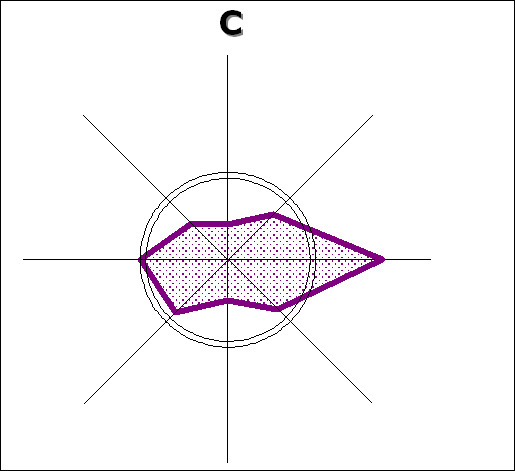 Опасные явления погодыПогодные явления, которые ставят под угрозу жизнь человека или наносят значительный экономический ущерб, принято считать опасными. К опасным явлениям относятся сильные дожди и ливни, сильные ветры, шквалы, град, гололед и изморозь.Сильные ветры. Увеличение скорости ветра до 15м/сек и более зависит от синоптической ситуации и от особенностей подстилающей поверхности. К числу наиболее существенных последствий от этого явления можно отнести повреждение и выдувание сельскохозяйственных посевов, разрушение опор ЛЭП, затруднение работы всех видов транспорта и строительства, возрастает нагрузка на здания и сооружения. Сильные ветры вызывают сгоны и нагоны воды на Северском Донце. Восточные ветры («верховка») вызывают сгон воды, понижая уровень реки в отдельные годы до 2,5м. Сильные юго-западные ветры («низовка») нагоняют воды, задерживают речной сток и поднимают уровень воды в реке до 2м. Сгоны воды обычно наблюдаются в сентябре-ноябре, нагоны – в июле-августе.Наиболее сильные ветры имеют восточное и северо-восточное направление и, как правило, наблюдаются в зимний период. Летом повторяемость сильных ветров уменьшается вдвое. Среднегодовая частота сильных ветров по территории показывает тенденцию к увеличению в пределах траектории перемещающихся циклонов.Метели. В зимний период при наличии снежного покрова и скоростях ветра более 6м/сек возникают метели. Различают общие метели (при выпадении снега и переносе выпавшего) и низовые метели (при переносе ранее выпавшего снега). Значительный ущерб, обусловленный этим явлением, связан со снижением метеорологической дальности видимости менее 500м, которая, в свою очередь, ухудшает работу всех видов транспорта и строительства. В среднем число дней с метелью составляет от 10 до25. Отмечается увеличение частоты повторяемости метелей вблизи водоемов, а также в пределах ветрового коридора.Ливневые дожди, град, шквалы. Развитие мощных кучево-дождевых облаков способствует возникновению таких опасных явлений погоды как сильные и ливневые дожди, град, шквалы. Максимальное количество выпавших осадков за последние 30 лет составило 106,4мм в течение12 часов.Ущерб, обусловленный сильными дождями (интенсивность более 30мм за сутки) и ливнями (более 30мм за час), связан с подтоплением хозяйственных сооружений, повреждениями дорожных покрытий, нарушением работы транспорта, гибелью сельскохозяйственных посевов.Шквалы представляют собой вихри с горизонтальной осью, возникающие при передвижении кучево-дождевых облаков. Для них характерно кратковременное усиление скорости приземного ветра (> 15м/сек) при резкой смене его направления. Разрушительная энергия шквалов значительна, этим обусловлена степень опасности их проявления.Град образуется при наличии кучево-дождевых облаков. При диаметре градин 5-20мм и более данное явление считается опасным. Град наиболее вероятен в теплое время года при максимуме частот в мае и сентябре. Характер распространения имеет те же тенденции, что и шквалы.Гололед. Гололедно-изморозевые явления проявляются в виде гололеда, зернистой и кристаллической изморози, а так же сложных отложений мокрого снега. Ущерб от гололедно-изморозевых явлений обусловлен увеличением веса предметов и объектов, вследствие отложения на них частиц воды и льда. Нередко при этом происходит обрыв ЛЭП, линий связи, вероятны оледенения транспортных магистралей, затруднения в строительных работах, в сельском хозяйстве. Возникновение гололедно-изморозевых явлений во многом зависит от проникновения теплого очень влажного воздуха на территорию, занятую более холодным воздухом. Максимальные частоты явлений отмечаются в октябре-ноябре и в декабре-январе.1.1.2. ГеоморфологияТабунщиковское сельское поселение расположено в восточной части донецкого кряжа. В геоморфологическом отношении территория является эрозионно-денудационной цокольной платообразной равниной с овражнобалочным расчленением на дислоцированном каменноугольном основании. Основной особенностью геологического строения равнины является неглубокое залегание дислоцированных пород карбона, с чем связана значительная расчлененность рельефа. Характер рельефа зависит от мощности четвертичных отложений. Водоразделы отличаются выравненностью и пологими уклонами. Преобладает слабое балочное расчленение с незначительным развитием овражной сети. На склонах типичным является «гривистый» рельеф, создаваемый частым чередованием невысоких длинных гряд и понижений благодаря различной степени выветривания литологических разностей каменноугольных пород. Склоны характеризуются густым овражно-балочным расчленением. В зависимости от простирания и литологии пород в пределах балок выделяются участки продольных, поперечных и диагональных долин.1.1.3. Геофизические условияСогласно системе Общего сейсмического районирования (ОСР-97), разработанной Российской академией наук в ., территория Восточного Донбасса подразделяется на ряд зон сейсмической опасности для каждой из категорий зданий и сооружений. Система ОСР-97 рассматривает 3 категории объектов (зданий и сооружений): 1 категория – объекты массового строительства, 2 категория – объекты повышенной ответственности (более чувствительные к сейсмическим воздействиям) и 3 категория – объекты особо чувствительные к сейсмике (категория особой ответственности). Уровень сейсмического воздействия, измеряемый в баллах сейсмической опасности, определяется применительно к 50-летнему сроку. При этом для каждой категории объектов имеют место свои карты распространения сейсмической опасности (соответственно: карты A – 1 категории, B – 2 категории и C – 3 категории).Также, с каждой категорией объектов связана соответствующая точность вероятностного прогноза (то есть вероятности превышения расчетной величины сейсмических колебаний). Установлены соответствующие вероятности превышения: для карты A – 10%, для карты B – 5% и для карты C – 1%. Для территории агломерации по картам A и B вся территория оценивается (для размещения массового строительства и строительства повышенной ответственности) сейсмической характеристикой не выше 5 баллов; по карте C (для особо ответственных объектов) территория подразделяется на 3 подрайона: Северо-восточный, оцениваемый в 5 баллов, Центральный – 6 баллов и Южный – 7 баллов.Следовательно, на всей территории поселения по категории объектов «С» расчетный уровень сейсмической опасности соответствует 6 баллам.1.1.4. Гидрологические условия и ресурсы поверхностных водГидрографическая сеть территории Табунщиковского сельского поселения представлена  балками и ручьями по дну балок. В системе гидрогеологического районирования гидрогеологические, артезианские горизонты подземных вод района отнесены к типу планировочно зафиксированного (в схеме районирования) Восточно-Донецкого гидрологического района. Система питьевого водоснабжения связана с использованием местных гидрогеологических рсурсов. Качество и объемы подземных вод зависят от условий расположения водоносных горизонтов. 1.1.5. Экологические условияСложившиеся эколого-средовые условия в пространственной среде в целом определяются как относительно благоприятные.Повышенный уровень озеленения, заселенность территории, наличие охраняемых массивов зеленых насаждений, обеспечивают оптимальные условия проявления процессов фотосинтеза и седиментации (очистки воздушной среды от взвесей и аэрозолей) и фитоценоза (очистки воздушного потока от вредной газовой составляющей в процессе фотосинтеза).Ярко выраженная пластика рельефа, обилие различных форм водоемов и водотоков, овражно-балочных сетей, наличие общего наклона территории от водоразделов к долинам главных водотоков обеспечивают условия рассеивания возникающих выбросов вредных ингредиентов и их суммаций в воздушной среде и их оттока от осваиваемых человеком территорий, а также гарантируют от проявлений застоя выхоложенных воздушных масс в периоды наступления штилевых температурных инверсий.Проблемные ситуации, связанные с нарушением в общем благоприятного средового фона в условиях поселения имеют частный, ограниченный конкретными случаями приобъектный характер.К числу их относятся случайный разброс по территории свалок бытовых отходов, пропуск транзитных транспортных потоков через селитебную зону поселений.В целом, на региональном уровне размещение запланированных инвестиционными проектами объектов (с учетом пространственного разрыва между производственной зоной и селитебной) гарантирует условия экологической безопасности основных ареалов расселения.1.2.2. Ресурсы угледобывающей отрасли и нерудные полезные ископаемыеНерудные полезные ископаемыеИмеются значительные запасы песчаников, суглинков, кирпичных тугоплавких глин, песка, глинистых сланцев, а также месторождения известняка.1.2.3. Водные ресурсыПодземные воды используются для водоснабжения населения Табунщиковского сельского поселения.Сельское поселение относится к категории недостаточно обеспеченных прогнозными ресурсами и разведанными эксплуатационными запасами подземных вод. Доля подземных вод в балансе хозпитьевого водоснабжения поселения составляет 100%.Результаты физико-химических исследований качества воды в сельском поселении не соответствуют требованиям СанПиН 2.1.4.1175-02 «Гигиенические требования к качеству воды нецентрализованного водоснабжения».Аппарат Администрации  Табунщиковского сельскогопоселения состоит из    -   сектора экономики и финансов;-    специалистов :      по правовой  работе     Инспекторов :     по благоустройству, по кадровой работе, земельных и имущественных отношений.;1.1 Население и демографическая ситуация.Численность постоянного населения  Табунщиковского сельского поселения на 01.01. 2011 года составляет 2713  человека.Распределение численности населения по населённым пунктамРаспределение численности населения по населённым пунктамТаблица № 1.4-1 На 01.01.2011г. население Табунщиковского сельского поселения Красносулинского района Ростовской области  имеет следующую возрастную структуру:	- моложе трудоспособного возраста –    21, 9%;	- трудоспособное население –     46,8  %;	- старше трудоспособного возраста –   31,3 %.         В течение последних лет наблюдается сокращение численности сельского населения.  В целом численность населения  Табунщиковского сельского поселения по сравнению с 2007 годом сократилась на  0,9%.  Развитие сельскохозяйственного производства на промышленной основе и перспектива создания новых рабочих мест   в дальнейшем могут предотвратить убыль населения и способствовать небольшому росту численности населения.По данным Заказчика численность населения  Табунщиковского сельского поселения в настоящее время июль 2011г составляет  2729человек. При этом в структуре численности населения всего поселения основную долю составляют жители  села Табунщиково , в нём проживает  около 73,9  %, и около 26,1 % населения проживает на территориях остальных хуторов.           Генеральным планом предполагается, что численность населения  Табунщиковского сельского поселения может составить на 1 очередь –  2730  человек и на перспективу –  3000человек.Прогноз численности населения  Табунщиковского сельского  поселения (таблица 1.2.2.)Таблица 1.2.2.Базовый прогноз численности населения  Табунщиковского сельского поселения разработан на основании окончательных данных по численности населения Паспорта муниципального образования « Табунщиковское  сельское поселение». Численность населения  Табунщиковского  сельского поселения была определена на уровне   2739 человек в 2007 году, которая послужила точкой отсчета для дальнейшего прогнозирования.Таким образом, численность населения  Табунщиковского сельского поселения на расчетный срок принята  3000 человек.Распределение населения по населенным пунктам  Табунщиковского сельского поселения приведено в таблице 1.2.3Таблица 1.2.31.2. Динамика социально-экономических показателей  Табунщиковского  сельского поселения  до 2014 года.Структура экономики  Табунщимковского  сельского поселения выглядит следующим образом: промышленность – 0,4 %; сельское хозяйство –   58,6  %;           торговля–  19,9%; на остальные отрасли приходится   21,1 %.Предприятием  Табунщиковского  сельского поселения  осуществляется  складирование жидкого хлора. В поселении действует 15 фермерских хозяйств, которые имеют в основном растениеводческое направление. Помимо сельхозпредприятий важную роль в аграрной деятельности играют личные подсобные хозяйства населения (ЛПХ). В таблице 1.2.2. приводится перечень сельскохозяйственных организаций муниципального образования « Табунщиковское  сельское поселение».Таблица 1.2.2. Перечень сельскохозяйственных организацийПеречень предприятий и организаций, находящихся на территории Табунщиковского сельского поселения:                                                                                                   Таблица № 7Аграрный сектор  Табунщиковского  сельского поселения имеет возможность использовать  152,0 ,0 тыс. га пашни. Выращиваются подсолнечник и зерновые  культуры.  2.Современное использование территории сельского поселения    2.1. Планировочная структураОпорный план (по состоянию на 2010 год) отражает в соответствующих компьютерных слоях гидрографическую сеть  и рельеф местности; административное деление территории с выделением границы сельского поселения; системы территориального зонирования с выделением границ и территорий сельскохозяйственного назначения, производственных зон, зоны сельского поселения; места размещения карьеров добывающей промышленности. Цветом выделены территории лесного фонда, водного фонда, виды особо охраняемых территорий; акцентированы места размещения памятников истории и культуры, археологических памятников.Опорный план представлен в масштабе 1:25 000.В состав муниципального образования входят:Земли населенных пунктов;Земли сельскохозяйственного назначения;Земли промышленности, энергетики, транспорта, связи и иного специального назначения;Земли особо охраняемых территорий и их объектов.В составе Табунщиковского сельского поселения расположено в настоящее время 5 населенных пунктов: с.Табунщиково, х. Гривенный, х. Почтовый, п. Рябиновка, ст. Гривенная.  Административный центр с. Табунщиково находится в южной части сельского поселения. Восточнее расположен х. Почтовый, северо-восточнее – х. Гривенный и ст. Гривенная, западнее – п. Рябиновка. Территория муниципального образования освоена практически полностью, расстояния между населенными пунктами  не превышают . Доступность от административного центра до районного центра не превышает 20мин транспортной доступности.Транспортная инфраструктура представлена сетью межмуниципальных автодорог с твердым покрытием.По территории  сельского поселения проходит Магистральная железнодорожная линия Федеральной железной дороги Ростов-на-Дону - Москва.Ниже приводятся характеристики по каждому населённому пункту.Село Табунщиково.Село Табунщиково является административным центром сельского поселения. Населенный пункт расположен в южной части территории сельского поселения вблизи города Шахты, на левом берегу реки Грушевка. В широтном направлении местной автодорогой с твердым покрытием связан с г.п. Горный, а в меридиональном направлении – с городом Шахты.Имеет исторически сложившуюся регулярную планировочную структуру. Главная улица Ленина, имеет меридиональное направление.Жилая застройка представлена кварталами индивидуальных жилых домов.Общественный центр расположен на улице Ленина и включает в себя Дом культуры, магазин и почтовое отделение. Так же в населённом пункте имеется школа.Инженерные объекты находятся на удалении от жилой застройки.Хутор Гривенный.Хутор Гривенный расположен в восточной части территории сельского поселения на расстоянии 9 км. от административного центра. Данный населённый пункт имеет исторически сложившуюся планировочную структуру. Главная улица Победы, имеет меридиональное направление.Жилая застройка представлена кварталами индивидуальных жилых домов.Общественный центр расположен на улице Победы и включает в себя школу, клуб и ФАП. К западу от населённого пункта на расстоянии 500 м. расположен склад хлора. Санитарно-защитная зона от данного объекта практически не затрагивает территории хутора.Хутор Почтовый.Хутор Почтовый расположен в юго-восточной части территории сельского поселения на расстоянии 9 км. от административного центра. Территория, на которой расположен населённый пункт, имеет сложный рельеф. Хутор расположен на берегу балки Почтовой, русло которой зарегулировано.Трассировка улиц и размещение кварталов индивидуальной жилой застройки выполнены с учётом рельефа местности.Объекты обслуживания не сформированы в единый центр.Территория сельскохозяйственного предприятия находится вне застройки на западе от границ населённого пункта.Посёлок Рябиновка.Посёлок Рябиновка расположен в юго-западной части территории сельского поселения на расстоянии 9 км. от административного центра. Населённый пункт имеет исторически сложившуюся планировочную структуру. Жилая застройка представлена кварталами индивидуальных жилых домов.Объекты обслуживания не сформированы в единый центр. В населённом пункте имеются детский сад, ФАП, магазин.К западу от посёлка проходит федеральная железная дорога.Населённый пункт связан с г.п. Горный и с городом Шахты в меридиональном направлении местной автодорогой с твердым покрытием Территория сельскохозяйственных предприятий находится вне застройки.2.2. Зоны с особыми условиями использования территорииОграничения, усложняющие градостроительное освоение территории, представлены двумя типами ограничивающих факторов: планировочными и эколого-средовыми.Эколого-средовые ограничения отражают состояние приземного воздушного слоя, степень его загрязнения ингредиентами экологической опасности по действующему СанПиНу, акустические и электромагнитные характеристики дискомфортного уровня.Эколого-средовые ограничения непосредственно относятся к условиям размещения жилищного строительства и объектов рекреационного  назначения.Планировочные ограничения  отображают состояние грунтового слоя и поверхности осваиваемой территории.В данных условиях  планировочные ограничения представлены горно-геологическими воздействиями в границах шахтных полей закрытых шахт, качеством и свойствами грунтового слоя (участки с нарушенной структурой грунта), крутизной склонов поверхности земли (уклоны более 20%), особыми видами использования территории в охранном режиме, регламентно-режимными ограничениями (охраны памятников природы, истории и культуры, зон, подверженных риску возникновения чрезвычайных ситуаций природного и техногенного характера).Планировочные ограничения, в целом, относятся к условиям размещения капитального строительства, как в селитебной зоне, так и в производственной. Рекомендуется разработка специальных мероприятий по благоустройство зон отдыха.            3.3.НаселениеГенеральный план предлагает небольшое увеличение численности населения на расчетный срок  и 1 очередь строительства. Население Табунщиковского сельского поселения  по периодам составит:-современное состояние(2010г.) - 2727 чел.;-1 очередь (2020г.)                         -2750 чел.;-расчетный срок (2030г.)              - 3000чел.3.4.Предложения по развитию планировочной структурысельского поселенияПредложения по развитию планировочной структуры  Табунщиковского сельского поселения базируются на перспективах его социально-экономического развития, специфике развития производственной зоны и сельскохозяйственных предприятий, учитывают индивидуальные особенности местности, природный и ландшафтный потенциал, потребности поселения и территориальные возможности его развития.Близость к городу Красный Сулин позволяет  в соответствии с решениями Схемы территориального планирования предположить дальнейшее развитие населенных пунктов как пригородных центров с режимом особого регулирования инвестиционными процессами, способных обеспечить комфортные условия проживания  для населения.Намечается формирование  производственных и  деловых зон на основе территорий  вновь создаваемых, существующих, реорганизуемых промышленных и сельскохозяйственных предприятий, обеспечение их транспортной инфраструктурой, формирование деловых центров.В связи с увеличением мобильности населения  на расчетный срок в систему общественных центров включаются центры коммуникативного обслуживания., туристические комплексы, обслуживающие центры в формируемых промзонах, в границах населенных пунктов  намечается размещение и развитие обслуживающих предприятий, развитие социально-реабилитационных учреждений.Кроме развивающегося общественного центра в с. Табунщиково, предложено формирование  общественных центров во всех населенных пунктах.Формируется система коммуникативных и логистических центров на основе дорожной сети (казачьи рынки, комплексы автосервиса, кемпинга).Система социальной рекреации и туризма формируется на основе использования природных ландшафтов.В  проекте даны предложения по установлению границ населенных пунктов. Проектные предложения даны с учетом анализа условий развития населенных пунктов на расчетный срок, с учетом дополнительных резервов на перспективу.В течение расчетного срока, на основании комплексного анализа условий развития  поселения, социально- экономического потенциала и инвестиционной привлекательности, предусматривается  развитие всех существующих населенных пунктов.Населенные пункты располагаются вдоль балок. В целом, они озеленены за счет приусадебных участков и прилегающих ландшафтов.3.5. Предложения генерального плана  по зонированию территории сельского поселенияТерритория Табунщиковского сельского поселения  в настоящее время представлена:- землями населенных пунктов: с.Табунщиково, х.Гривенный, х.Почтовый, п.Рябиновка, ст.Гривенная;- землями сельскохозяйственного назначения: земли, находящиеся в  собственности юридических и физических лиц, общедолевой собственности, в ведении Красносулинского района, дачных и садоводческих товариществ;- землями промышленности, энергетики, транспорта, связи, и иного специального назначения: федеральная железная дорога Ростов-на-Дону – Москва, узловая железнодорожная станция, автомобильные дороги, производственные зоны, территории специального назначения; территории объектов инженерной инфраструктуры, ЛЭП;- землями особо охраняемых территорий и их объектов: земли историко-культурного назначения, в границах проектирования намечается отнести к ним курганные памятники, территории памятников истории и культуры. Генеральный план предполагает выделение следующих функциональных зон на основе сложившейся структуры использования территории, с учетом резервов развития, перспектив и планировочных ограничений. Границы зон намечаются с учетом существующих административных границ, границ земель транспорта, энергетики, лесного фонда, границ землевладений (с учетом границ участков, прошедших государственный кадастровый учет).Жилые зоны:1.5. Жилой фондОбщее количество жилого фонда Табунщиковского сельского поселения по данным Бюро технической инвентаризации Красносулинского района на 01.01.2011года – 50,6 тыс. квадратных метров общей площади или  на 1 жителя. Жилой фонд размещается в основном в индивидуальных жилых домах с приусадебными участками, 62,9 тыс. кв. метров общей площади. Во многоквартирных жилых домах размещается 8,0 тыс. кв. метров общей жилой площади. Всего в сельском поселении 673 индивидуальных жилых домов  и 161 квартира, следовательно  в поселении имеется 834 жилых помещения, средняя площадь каждого из них 60,7 квадратных метра. В посёлке Рябиновка 3 многоквартирных дома барачного типа, общей площадью 0,7 тыс. кв. метров являются аварийными. Ниже в таблице приводится распределение жилищного фонда по населённым пунктам Табунщиковского сельского поселения.Таблица № 4Форма собственности на недвижимое имущество - частная собственность на жилье, размещенное в застройке усадебного типа.По материалу стен жилищный фонд сельского поселения:   - 57,3%  - кирпич или камень;   - 42,3% - деревянные дома.Большинство жилищного фонда находится в частной собственности граждан.Обеспеченность жилищного фонда централизованным инженерным оборудованием  практически отсутствует и только 14,8% обеспечено водопроводом.Выводы: Средний показатель  жилищной обеспеченности – 18,6 м2/чел., что  намного ниже средних   показателей по  сельским поселениям Красносулинского района  ( на жителя).Жилищный фонд находится в частной собственности и размещен в основном в индивидуальных одноквартирных жилых домах с участками.По материалу стен жилых домов- 57,3% кирпич или камень, 42,3% - деревянные дома.Зона индивидуальной  жилой застройкиЗона индивидуальной  жилой застройки выделяется с целью развития, на основе существующих и вновь осваиваемых территорий индивидуальной жилой застройки, зон комфортного проживания, обеспечивающих потребности жителей указанных территорий, создание условий для размещения необходимых объектов  инженерной инфраструктуры и благоустройства территории. Зона малоэтажной  (2-3 этажа) жилой застройкиЗона малоэтажной (2-3 этажной) застройки выделяется с целью развития на основе существующих и вновь осваиваемых территорий малоэтажной застройки  зон комфортного проживания, обеспечивающих потребности жителей указанных территорий, создание условий для размещения необходимых объектов  инженерной инфраструктуры и благоустройства территории.Зона среднеэтажной жилой застройкиВыделяется с целью развития на основе существующих и вновь осваиваемых территорий среднеэтажной секционной жилой застройки  и многоквартирной жилой застройки зон комфортного проживания, развития сферы социального и культурно-бытового облуживания, обеспечивающих потребности жителей указанных территорий, создание условий для размещения необходимых объектов  инженерной инфраструктуры и благоустройства территории.Общественно-деловые зоны:Зона общественного центраЗона общественного центра  выделяется с целью развития существующих и преобразуемых территорий, предназначенных для размещения общественной, деловой застройки, объектов обслуживания  населения, формирования соответствующей среды, размещения необходимых объектов инженерной и транспортной инфраструктуры. Зона коммуникативного обслуживанияОбщественно-деловая зона центров подсистемы коммуникативного обслуживания выделяется с целью развития существующих и преобразуемых территорий, предназначенных для размещения объектов делового назначения, объектов торговли, развития сферы социальных, иных объектов подсистемы коммуникативного обслуживания и формирования соответствующей среды, размещения необходимых объектов инженерной и транспортной инфраструктуры.Зона центров обслуживания промышленных и сельскохозяйственных предприятий Общественно-деловая зона промышленных и сельскохозяйственных предприятий выделяется с целью развития существующих и преобразуемых территорий, предназначенных для размещения административных и деловых объектов, объектов обслуживания, торговли, развития сферы социальных услуг, для обслуживания комплексов производственных, сельскохозяйственных, малых предприятий, а также для развития необходимых объектов инженерной и транспортной инфраструктуры.Зона объектов здравоохранения, социального обеспечения, детских учреждений и объектов образованияЗона размещения объектов здравоохранения, социального обеспечения и реабилитации выделяется с целью развития существующих и преобразуемых территорий, предназначенных для размещения учреждений среднего специального образования, в т.ч. специальных и специализированных учреждений образования, здравоохранения,  учреждений для внешкольных занятий, культуры и досуга, а так же с целью развития  необходимых объектов инженерной и транспортной инфраструктуры.Производственные зоны:Производственные зоны предприятий III-IV и V класса вредностиЗона производственных предприятий III-IV и V класса вредности выделяется с целью развития существующих и преобразуемых территорий, предназначенных для формирования комплексов производственных, коммунальных предприятий, размещения объектов делового и административного назначения, ограниченного числа объектов обслуживания, связанных непосредственно с обслуживанием производственных и промышленных предприятий и  развития инженерной и транспортной инфраструктурыТерритории, резервируемые для развития производственной зоныТерритория предназначена  для дальнейшего строительства и эксплуатации промышленных и коммунально-складских предприятий различных классов вредности.Зона инженерной и транспортной инфраструктур:Зона объектов транспортной и инженерной инфраструктурыЗона выделяется для размещения объектов систем инженерного оборудования и транспортного комплекса.Рекреационная зона:Зона зеленых насаждений общего пользования ( скверы, спортивные сооружения)Зона зеленых насаждений общего пользования и спортивных сооружений  выделяется с целью сохранения существующей системы зеленых насаждений, сохранения  существующего природного ландшафта,  благоустройства территорий для отдыха населения, а так же размещения объектов рекреации и спорта и необходимой  инженерной и транспортной инфраструктуры.Зона лесопарков, лугопарковЗона выделяется с целью сохранения существующей системы зеленых насаждений, сохранения  существующего природного ландшафта,  благоустройства территорий для отдыха населения, а так же размещения объектов рекреации и необходимой  инженерной и транспортной инфраструктуры.Зона специального назначения:Зона закрытых и действующих  кладбищ и мемориальных парковЗона закрытых и действующих  кладбищ и мемориальных парков выделяется с целью сохранения существующей системы зеленых насаждений, сохранения  существующих кладбищ,  благоустройства территорий.Зона   карьеровЗона карьеров выделяется с целью развития производственных предприятий,  благоустройства территории.Зона защитных зеленых насаждений Зона выделена на основе существующих территорий зеленых насаждений специального назначения.Зона сельскохозяйственного использования:Зона сельскохозяйственных угодийЗона выделена на основе существующих территорий.Зона садоводческих и дачных хозяйств:Зона садоводческих и дачных хозяйствЗона выделена на основе существующих территорий для ведения садоводства, огородничества и отдыха в индивидуальном (семейном) порядке, для строительства сооружений, как сезонного, так и круглогодичного использования.Земельный участок, предоставленный садоводческому (дачному) объединению, состоит из земель общего пользования и земель индивидуальных участков.Зоны  с особыми условиями использования территорииНа основе  анализа планировочных ограничений выделяются зоны с особыми условиями использования территории.  намечается размещение оздоровительных, спортивных и специализированных учебных центров.Система социальной рекреации и туризма формируется на основе использования живописных ландшафтов р.Кундрючья.Важной чертой этого периода является возрастающая мобильность трудовых и интеллектуальных ресусов.Намечаемые генеральным планом преобразования направлены на:совершенствование функционально0планировочной структуры и определение параметров развития всех функциональных зон;формирование компактной планировочной структуры населенных пунктов;создание комфортных условий проживания населения;создание благоприятной среды жизнидеятельности человека и улучшение состояния окружающей среды;сохранение и усиление роли градоформирующих элементов природного ландшафта .  3.4.Предложения по развитию планировочной структурысельского поселенияПредложения по развитию планировочной структуры  Табунщиковского сельского поселения базируются на перспективах его социально-экономического развития, специфике развития производственной зоны и сельскохозяйственных предприятий, учитывают индивидуальные особенности местности, природный и ландшафтный потенциал, потребности поселения и территориальные возможности его развития.Близость к городу Красный Сулин позволяет  в соответствии с решениями Схемы территориального планирования предположить дальнейшее развитие населенных пунктов как пригородных центров с режимом особого регулирования инвестиционными процессами, способных обеспечить комфортные условия проживания  для населения.Намечается формирование  производственных и  деловых зон на основе территорий  вновь создаваемых, существующих, реорганизуемых промышленных и сельскохозяйственных предприятий, обеспечение их транспортной инфраструктурой, формирование деловых центров.В связи с увеличением мобильности населения  на расчетный срок в систему общественных центров включаются центры коммуникативного обслуживания., туристические комплексы, обслуживающие центры в формируемых промзонах, в границах населенных пунктов  намечается размещение и развитие обслуживающих предприятий, развитие социально-реабилитационных учреждений.Кроме развивающегося общественного центра в с. Табунщиково, предложено формирование  общественных центров во всех населенных пунктах.Формируется система коммуникативных и логистических центров на основе дорожной сети (казачьи рынки, комплексы автосервиса, кемпинга).Система социальной рекреации и туризма формируется на основе использования природных ландшафтов.В  проекте даны предложения по установлению границ населенных пунктов. Проектные предложения даны с учетом анализа условий развития населенных пунктов на расчетный срок, с учетом дополнительных резервов на перспективу.В течение расчетного срока, на основании комплексного анализа условий развития  поселения, социально- экономического потенциала и инвестиционной привлекательности, предусматривается  развитие всех существующих населенных пунктов.Населенные пункты располагаются вдоль балок. В целом, они озеленены за счет приусадебных участков и прилегающих ландшафтов.Определение объемов строительства по этапам реализации генерального планаОпределение объемов строительства по этапам реализации  производится  на основании проработок генерального плана в натуральном выражении с указанием периода реализации – 1 очередь или расчетный срок  по разделам:жилищный фонд,культурно-бытовое обслуживание.Следует отметить, что на стадии генерального плана в соответствии с Градостроительным кодексом РФ определяются границы функциональных зон с параметрами планируемого развития. Конкретные номенклатура, емкость и кубатура объектов нового строительства  являются предметом разработки на следующих стадиях проектирования, вследствие чего данные по их составу  и емкости  ориентировочные и подлежат уточнению на стадии проекта планировки и архитектурно-строительного проектирования. Ориентировочная стоимость строительства 1 очереди реализации генерального планаОриентировочная стоимость строительства 1 очереди определяется по укрупненным показателям.Средняя рыночная стоимость 1 квадратного метра общей площади  на I квартал 2011 года составляет в среднем по Ростовской области 28,7 тыс.рублей (приказ № 10 от 21.03.2011 г. Минрегионразвития РФ).Следовательно стоимость строительства жилья в Табунщиковском сельском поселении на 1 очередь строительства составит ориентировочно 358,8  млн.рублей.12,5 т.м2 х 28,7 т.руб. = 358,8 млн.рублейУдельные затраты на строительство учреждений обслуживания приведены к стоимости  общей площади и принимаются с учетом оборудования в размере 12000 рублей 1 куб.метр.Ориентировочная кубатура учреждений обслуживания нового строительства 1 очереди составит около 4,5 тыс.м3.Структура затрат на строительство жилых, общественных зданий, инженерное оборудование, дорожное строительство принимается по рекомендациям «Справочника проектировщика. Градостроительство».Ориентировочная стоимость строительства 1 очередиТТаблица № 1Предложения по срокам подготовки документации и строительства, источникам финансирования	На стадии генерального плана, в силу масштаба его проработки, авторы не располагают титульными списками объектов строительства 1 очереди, поэтому в данном разделе приведены нормативные данные об удельной  продолжительности строительства  объектов жилищного, культурно-бытового, транспортного и инженерного строительства.		В современных условиях продолжительность  строительства часто зависит от объемов и сроков финансирования.  Расчетная   продолжительность строительства объектов 1 очереди должна определяться применительно к  «Нормам продолжительности строительства и задела в строительстве предприятий, зданий и сооружений СНиП 1.04.03-85*» В соответствии с нормативными рекомендациями (раздел З пункт1 СНиП 1.04.03-85*) расчетная  продолжительность строительства жилых зданий в зависимости от этажности и материала стен при указанной общей площади  должна составлять:ТТаблица № 2Расчетная продолжительность  строительства  объектов культурно-бытового, транспортного и инженерного назначения   (в соответствии с титульными списками, составляемыми на последующих стадиях проектирования) должна  определяться применительно к  пунктам Е*, Г*, З (2-7)  «Норм продолжительности строительства и задела в строительстве предприятий, зданий и сооружений СНиП 1.04.03-85*»Проектная документация  территориального планирования заказывается за 2-2,5 года до начала строительства объекта, архитектурно-строительное проектирование начинается не  позднее года до начала строительства. Время на согласования, публичные слушания и утверждение проектной документации включаются в сроки ее разработки.11. Основные технико-экономические показателиТТаблица № 1Зона регулирования застройки и хозяйственной деятельности В Генеральном плане выделяется особая зона зона регулирования застройки.В неё включаются зона сложившейся застройки в центре населенного пункта, имеющей архитектурное значение, зона сложившившихся парков, а также зоны расположения курганов, не состоящих на охране.Основная цель выделения такой зоны – сохранение существующей архитектурно-пространственной  среды, недопущение включения в неё объектов (зданий, строений и сооружений), не соответствующих сложившейся среде  и проектным решениям по критериям внешнего вида. В пределах территории Зоны регулирования застройки устанавливается режим использования земель, ограничивающий строительство и хозяйственную деятельность, определяются требования к реконструкции существующих зданий и сооружений.Решением органов местной законодательной власти границы зоны регулирования застройки и регламенты использования земель могут быть уточнены и расширены.  Ограничения использования земельных участков и объектов капитального строительства на территории зон охраны объектов культурного наследия включают следующие виды ограничений:а) к предельным размерам земельных участков и предельным параметрам разрешенного строительства, реконструкции объектов капитального строительства;б) к стилевым характеристикам застройки;в) к процедурам подготовки планировочной и проектной документации и осуществлению строительства и реконструкции объектов капитального строительства. Режим использования земель в границах Зоны регулирования застройки а) ограничение строительства, необходимое для обеспечения сохранности объектов культурного наследия, в том числе касающееся размеров, пропорций и параметров объектов капитального строительства и их частей, использования отдельных строительных материалов, применения цветовых решений:б) ограничение капитального ремонта и реконструкции объектов капитального строительства и их частей, в том числе касающееся их размеров, пропорций и параметров, использования отдельных строительных материалов, применения цветовых решений;в) сохранение исторически сложившихся границ земельных участков, в том числе ограничение их изменения при проведении землеустройства, а также разделения земельных участков;г) обеспечение визуального восприятия объектов культурного наследия в их историко-градостроительной и природной среде;д) ограничение хозяйственной деятельности, необходимое для обеспечения сохранности объекта культурного наследия, в том числе запрет и ограничение размещения рекламы, вывесок, построек и объектов (автостоянок, временных построек, киосков, навесови т.п.)е) регулирование проведения работ по озеленению;ж) обеспечение пожарной безопасности объекта культурного наследия и его защиты от динамических воздействий;и) сохранение гидрогеологических и экологических условий, необходимых для обеспечения сохранности объекта культурного наследия.В зоне регулирования застройки не допускается:- нарушение планировочной структуры, среды и ландшафта данной зоны;- нарушение условий благоприятного обзора отдельных, представляющих архитектурную и историческую ценность зданий и строений; памятников, территории парков;- нарушение физической сохранности представляющих архитектурную и историческую ценность зданий и строений памятников;- благоустройство, освещение, размещение строений и сооружений, устройство автостоянок, нарушающих сложившуюся архитектурную среду данной зоны; - нарушение исторически сложившейся планировки;- размещение промышленных предприятий, транспортно-складских сооружений, загрязняющих территорию, воздушный и водный бассейны.В зоне регулирования застройки допускаются:- работы, связанные с восстановлением утраченной  и отдельных объектов планировки или её фрагментов;- новое жилищное строительство и общественное строительство, этажность и   плотность  которого ограничивается;- снос, вынос дисгармонирующих объектов, наносящих физический или эстетический ущерб сложившейся архитектурной среде.- снос малоценного и ветхого фонда (кроме домов, представляющих художественную ценность);- работы по благоустройству, не нарушающие целостность  ландшафтной организации территории. Для данной зоны обязательно полное соответствие этажности, объемно-пространственного решения, архитектурного решения фасадов и масштабного строя новых зданий и строений сложившейся застройке и проектным решениям.Этажность должна быть не более установленной ограничением (на каждой из территорий) и соответствующей проектному решению, подлежащему согласованию.Цветовое решение фасадов  в соответствии с проектным решением, подлежащим согласованию и колористическим решением сложившейся застройки.В зоне регулирования застройки устанавливается особый режим реконструкции застройки.В зоне расположения курганных комплексов запрещены земляные работы, строительство и реконструкция объектов, без проведения археологической экспертизы. Генеральным планом предполагается, что новая застройка  Табунщиковского сельского поселения сохранится  как малоэтажная с жилыми домами усадебного типа с придомовыми участками площадью 0,15- до .	Усадебный жилой фонд проявляет большую маневренность, пластичность в наращивании жилой площади в границах своего приусадебного участка: пристройки дополнительных помещений, размещение флигелей, надстройка второго этажа, при сравнительно небольших затратах на реконструкцию.	Это свойство усадебного фонда в значительной части случаев позволяет при повышении жилой обеспеченности,  сохранять целостность приусадебного участка и сократить выход на дополнительные территории. Строительство всех типов зданий будет производиться за счёт граждан.Зона размещения объектов здравоохранения, социального обеспечения детских учреждений и объектов образования.Зона размещения объектов здравоохранения, социального обеспечения и реабилитации выделяется с целью развития существующих и преобразуемых территорий, предназначенных для размещения учреждений среднего специального образования, в т.ч. специальных и специализированных учреждений образования,здравоохранения  учреждений для внешкольных занятий, культуры и досуга, а так же с целью развития  необходимых объектов инженерной и транспортной инфраструктуры.Производственные зоны:Производственные зоны предприятий III-IV и V класса вредностиЗона производственных предприятий III-IV и V класса вредности выделяется с целью развития существующих и преобразуемых территорий, предназначенных для формирования комплексов производственных, коммунальных предприятий, размещения объектов делового и административного назначения, ограниченного числа объектов обслуживания, связанных непосредственно с обслуживанием производственных и промышленных предприятий и  развития инженерной и транспортной инфраструктурыТерритории, резервируемые для развития производственной зоныТерритория предназначена  для дальнейшего строительства и эксплуатации промышленных и коммунально-складских предприятий различных классов вредности.4.Зона инженерной и транспортной инфраструктур:Зона объектов транспортной и инженерной инфраструктурыЗона выделяется для размещения объектов систем инженерного оборудования и транспортного комплекса.1.6. Социальная инфраструктура и сервисное обслуживание населенияОбщеобразовательные учреждения    В Табунщиковском сельском поселении в настоящее время работает одна школа в селе Табунщиково. Качественная характеристика школы представлена в следующей таблице:Таблица № 5На 1000 жителей поселения приходится 64 учебных места.Общее количество учащихся – 127 человек.  Занятия в школе проводятся в одну смену. Косвенным показателем, характеризующим качество образования, является нагрузка учеников, приходящаяся на 1 учителя, поскольку наряду с другими показателями отражает экономическую эффективность работы школьных заведений. Нормальной на сегодня принята нагрузка в 10 – 12 учеников на 1 учителя. В школе  Табунщиковского сельского поселения  нагрузка учеников на 1 учителя – 4,1 учащихся отражает в среднем  недостаточную  загруженность учителей. Дошкольные учрежденияВ Табунщиковском сельском поселении детских дошкольных учреждений нет.Нормативная потребность в местах около 76 мест. Обеспеченность местами в ДДУ – это процент существующих мест к нормативно необходимому числу мест, при нормативе 28 мест на 1000 жителей. В перспективе в селе Табунщиково должно быть построено детское дошкольное учреждение на 60 мест, а в посёлке Рябиновка на 30 мест.ЗдравоохранениеИз учреждений здравоохранения в Табунщиковском сельском поселении работают – три фельдшерско – акушерских пункта – в селе Табунщиково, посёлке Рябиновка и хуторе Гривенный. Услуги по здравоохранению населению Табунщиковского сельского поселения предоставляет также ряд специализированных предприятий:Центральная районная больница Красносулинского района,поликлиническое районное учреждение, станция скорой медицинской помощи в составе районной больницы. Культура, отдых, туризм, спортУчреждения культуры Табунщиковского сельского поселения выполняют функции повседневного обслуживания, т.е. обслуживают население только сельского поселения. Из объектов культуры в поселении в селе Табунщиково работает Сельский Дом культуры на 250 мест и библиотека. Памятники истории и культуры  Табунщиковского сельского поселения размещаются в селе Табунщиково, хуторе Гривенный и посёлке Рябиновка. При школе работает спортивный зал.Потребительский рынокУчреждения торговли, общественного питания, бытового обслуживания развиваются в соответствии со спросом  на данные виды услуг и являются косвенным показателем «экономического благополучия» населения.Потребительский рынок Табунщиковского сельского поселения представлен предприятиями розничной торговли. В сельском поселении есть  магазины, общая торговая площадь которых около . Работают отделение связи и филиал Сбербанка, а также есть пожарное депо на 1 машину.Характеристика существующих учреждений обслуживания Табунщиковского  сельского поселения:Таблица № 6Учреждения бытового обслуживания в сельском поселении практически отсутствуют, поэтому предоставление населению услуг бытового обслуживания падает,  в основном, на центр района – г. Красный Сулин. Небольшая номенклатура предоставляемых услуг и низкие показатели ёмкости учреждений  недостаточны для удовлетворения периодических   и повседневных потребностей населения на уровне местной системы населенных мест. Эпизодические (уникальные) потребности в бытовых услугах удовлетворяет центр области – г. Ростов – на - Дону. Учреждения спорта на территории Табунщиковского сельского поселения представлены спортивным залом в школе.Плавательный бассейн в сельском поселении отсутствует.Выводы:Население сельского поселения Табунщиковское обеспечено на недостаточном уровне учреждениями, составляющими «социальный минимум» -  воспитание, здравоохранение, торговля, бытовое обслуживание.Учреждения культуры и спорта представлены в полном объёме достаточном  для обеспечения потребностей населения Табунщиковского сельского поселения.            На 1 очередь реализации генерального плана предлагается строительство детского сада-ясель, банно – оздоровительного комплекса с тренажёрными залами и кафе. Ориентировочная кубатура объектов строительства 1 очереди реализации генерального плана составит 4,5 тыс м3.  Предложения по развитию системы общественных  центров сельского поселенияПрименительно к сложившимся условиям рыночной экономики сфера социального обслуживания населения поселений, определяется как самоорганизующаяся (саморазвивающаяся) система, уровень развития которой предопределяется платежеспособным потребительским спросом контингента населения, имеющего доступ к центру обслуживания определенного уровнясоставит 4,5 тыс м3.Предложения по развитию населенных пунктов (генеральные планы)Село ТабунщиковоТерриториальное развитие населенного пункта на расчетный срок предполагается в южном и западном направлениях.Развитие жилой зоны на расчетный срок предполагается на свободных участках в существующей жилой застройки на территории в восточной части населенного пункта, а так же на присоединяемых территориях.Формирование общественного центра и размещение объектов обслуживания предусмотрено проектным решением в центральной части села вдоль улицы Комсомольской. Предусмотрено необходимое благоустройство берегов р.Грушевка.Хутор ГривенныйТерриториальное развитие населенного пункта на расчетный срок предполагается в юго-западном направлении.Развитие жилой зоны на расчетный срок предполагается на присоединяемых территориях.Местный центр обслуживания предусматривает размещение необходимых объектов повседневного обслуживания.Хутор ПочтовыйТерриториальное развитие на расчетный срок в проектных границах предусмотрено незначительное.Жилая зона включает зону существующей жилой застройки и развитие ее на свободных участках. Отвод  территорий под комплексное жилищное строительство не предусматривается.Предусмотрено необходимое благоустройство берегов балки Почтовая.Поселок РябиновкаТерриториальное развитие на расчетный срок в проектных границах предусмотрено незначительное.Жилая зона включает зону существующей жилой застройки и развитие ее на свободных участках. Отвод  территорий под комплексное жилищное строительство не предусматривается.Местный центр обслуживания предусматривает размещение необходимых объектов повседневного обслуживания.5.Система социальной рекреации и рекреационной зоны. ТуризмВ основу концепции формирования рекреационных зон и организации туризма положена Стратегия развития рекреационно-туристической деятельности до 2020 года, утвержденная Законодательным собранием в . В состав экологического каркаса территории входят гидрографическая сеть, зоны водоохраны, лесопокрытые территории, охраняемые памятники природы, заказники, размещаемые в буферных зонах рекреационные комплексы и зоны массового их посещения, общения, рекреационной деятельностиПриродная гидрографическая сеть представлена озеленяемыми балками. Сочетание степи, залесенных балок создает благоприятные условия для развития  рекреации.К рекреационному комплексу относится реабилитационно-оздоровительная функция и краткосрочный отдых. Развитие учреждений долговременного отдыха на расчетный срок в поселении не предусматривается (долговременный санаторно-курортный отдых изначально считается выездным). Местоположение Табунщиковского поселения обуславливает развитие местной ландшафтно- рекреационной зоны как буферной по отношению к расположенным южнее курортным зонам.6. Изменение границ земель промышленности, энергетики, транспорта, связиПроектные предложения по изменению границ производственных зон составлены с учетом анализа условий развития территорий промпредприятий и рекультивируемых на расчетный срок.6.1. Предложения по развитию производственной зоны. Реорганизация производственной зоныТабунщиковское сельское поселение  по признаку трудового тяготения находится в зонах влияния городов Шахты и Красный Сулин, а в будущем Шахтинско-Красносулинского производственного комплекса.Намечается формирование  на основе существующих производственных зон и вновь создаваемых предприятий общественно-деловых зон обеспечение их транспортной инфраструктурой, формирование в их границах деловых центров.6.2. Предложения по развитию зоны специального назначенияВ зону специального назначения входят территории действующих и отработанных карьеров.Проект учитывает перспективное развитие таких территорий на расчетный срок и на перспективу. Предусмотрена возможность изменения территории карьеров. Территория отработанных карьеров подлежит рекультивации.Предусматривается закрытие кладбищ, расположенных в населенных пунктах, озеленение и благоустройство санитарно-защитных зон.6.3. Предложения по развитию зоны  сельского хозяйства Всю территорию Табунщиковского сельского поселения пронизывает зона сельскохозяйственного освоения, где развита отрасль растениеводство.Наиболее крупным сельскохозяйственным предприятием является СПК «Табунщиковский». Предусмотрено развитие сложившейся структуры сельскохозяйственного производства с целью повышения его эффективности, повышения урожайности.Характеристика СПК «Табунщиковский»ТТаблица № 1Территориальная зона сельскохозяйственного освоения представлена:Пахотными угодьями;Фруктовыми садами;Дачными и садоводческими хозяйствами;Кустарниково-луговыми территориями (пастбища, выгоны, сенокосы);Участками водного фонда;Территориями, непригодными и ограниченно пригодными к освоению.Развитие зоны сельскохозяйственного освоения регламентируется Стратегией социально-экономического развития Ростовской области в следующих направлениях:1) развитие сектора базовой специализации по производству зерна и масличных на основе интенсификации, должно осуществляться за счет применения новых современных технологий повышения урожайности, но не за счет увеличения площадей посевов. Основной доход будет составлять в будущем реализация зерна и подсолнечника, так как экспортный спрос на отечественное растительное масло и зерно в ближайшие годы при прочих равных условиях будет расти, прежде всего, под воздействием развития ситуации на рынках биоэнергетики и кормов. В структуре зерновых культур должны происходить сдвиги от ячменя к кукурузе и другим продуктивным культурам, обеспечивающим кормовую базу для развития животноводства;2) развитие потенциала мясомолочного сектора будет осуществляться при обеспечении сбыта и переработки животноводческой продукции;3) создание агрофирм, должно включать в себя наряду с производством сельскохозяйственной продукции, предприятия по ее хранению, глубокой переработке и выпуску конкурентоспособной продукции.7. Транспортная инфраструктураТранспортная инфраструктура Табунщиковского сельского поселения представлена автомобильным и железнодорожным транспортом.Внешний транспортСеть автомобильных дорог поселения обеспечивает связь между населенными пунктами.Протяженность улиц и дорог в границах сельского поселения . В поселении присутствуют три автобусных пассажирских маршрута: С. Табунщиковское-г.Шахты, С. Табунщиково – пос. Рябиновка – г. Красный Сулин, г. Шахты-х.Гривенный-г. Зверево..ТТТаблица № 1В целом транспортная сеть поселения удовлетворяет нуждам населения, недостатки касаются только состояния покрытия и малой обеспеченности поселения общественным транспортом.Перечень внешних автодорог и их характеристикаПеречень межпоселковых автобусных маршрутовТТаблица № 2Железнодорожный транспорт. На территории поселения действует грузовая железнодорожная станция Гривенная.Характеристика железнодорожной линии.ТТаблица № 3Внутренний транспортНаселенные пункты Табунщиковского сельского поселения в достаточной степени обеспечены внутренней транспортной инфраструктурой. Однако необходима повсеместная реконструкция дорожного полотна. Развитие улично-дорожной сети населенных пунктов предполагается вести в соответствии с очередностью нового строительства.Перечень внутренних автодорог и их характеристикаТТаблица № 4Мероприятия по развитию транспортной инфраструктурыНа первую очередь:- необходима реконструкция дорожного полотна местных автодорог.- развитие общественного транспорта (увеличение количества автобусных маршрутов, регулирование расписания с учетом нужд населения).На расчетный срок:- развитие улично-дорожной сети населенных пунктов в соответствии с архитектурно-планировочным решением.Раздел 2. Комплексное развитие системы теплоснабжения.	                  ТеплоснабжениеТеплоснабжениеВ настоящее время потребители обеспечиваются тепловой энергией децентрализовано от локальных источников - отопительных печей.В зданиях села проектными решениями предусматривается децентрализованное теплоснабжение.Основным видом топлива для источников теплоснабжения намечается природный газ.Тепловые потребности подсчитаны для жилых зданий по укрупненным показателям максимального теплового потока на отопление на  общей площади жилых зданий (с учетом повышенных требований к теплозащите ограждающих конструкций зданий), табл. 6.Расходы тепла на отопление жилых зданий (при децентрализованном теплоснабжении)Таблица 6Годовые расхода тепла и топлива на отопление приведены в табл. 7.Годовые расходы тепла и топлива на отоплениеТаблица 7В настоящее время потребители обеспечиваются тепловой энергией децентрализовано от локальных источников - отопительных печей.В зданиях села проектными решениями предусматривается децентрализованное теплоснабжение.Основным видом топлива для источников теплоснабжения намечается природный газ.Тепловые потребности подсчитаны для жилых зданий по укрупненным показателям максимального теплового потока на отопление на  общей площади жилых зданий (с учетом повышенных требований к теплозащите ограждающих конструкций зданий), табл. 6.Расходы тепла на отопление жилых зданий (при децентрализованном теплоснабжении)Таблица 6Годовые расхода тепла и топлива на отопление приведены в табл. 7.Годовые расходы тепла и топлива на отоплениеТаблица 7Существующее положение: Централизованное теплоснабжение в сельском поселении отсутствует.Потребители обеспечиваются тепловой энергией децентрализовано от отопительных печей, работающих на угольном топливе.Основные проектные решения.8.3.Проектные предложения по развитию инженерной инфраструктуры населенных пунктовС. ТАБУНЩИКОВОВодоснабжениеСуществующее положениеИсточником централизованного хозяйственно-питьевого водоснабжения села служат подземные воды, часть жителей обеспечивается водой из индивидуальных колодцев. Производительность системы централизованного водоснабжения – 300м3/сут. Водозабором является каптажное сооружение для забора воды из родника, артскважина Д-270. Водозабор сблокирован с насосной станцией I подъема.Вода расходуется на хозяйственно-питьевые нужды населения, включая индивидуальный сектор животноводства и птицеводства.По данным ООО ПП «Каскад» водопотребление жителей села осуществляется в соответствии с табл. 1.Водопотребление жителейТаблица 1Обеззараживание отсутствует. Вода из водозаборного сооружения насосной станцией 1 подъема, производительностью  в сут, поступает в  водонапорные башни конструкции Рожновского (стальная колонна) общим объемом .3 и в разводящую сеть села.Протяженность водопроводных сетей составляет , в том числе: стальные трубопроводы диаметром 100 мм-.Трубопроводы проложены подземно, на глубине .Проектные решенияВ качестве источника водоснабжения на I очередь строительства и на расчетный срок предусматриваются подземные воды (местные источники).На перспективу рекомендуется рассмотреть вариант подключения села к стратегическому Северному водоводу. Северный водовод (в соответствии с утверждённой Схемой территориальной планирования Ростовской области) предусматривается, для транспортирования подземных вод из Верхнедонского района (надёжно обеспеченного подземными водами, запасы подземных вод составляют порядка 300 тыс. м3/сут) в южные районы Ростовской области.Проектным решением намечается, что централизованная система водоснабжения села должна охватить всю жилую и общественную застройку.Наружное противопожарное водоснабжение  предусматривается в соответствии со СНиП 2.04.02-84* и СП 8.13130.2009 «Источники наружного противопожарного водоснабжения.Расходы воды на тушение пожаров, полив улиц и зеленых насаждений общественного пользования могут предусматриваться также из р.Кундрючья, из пруда.К водоемам должен быть обеспечен свободный проезд пожарных машин, дорога должна иметь усовершенствованное покрытие и пирс размером не менее 12*12 м.Принимая во внимание, что прокладка водовода осуществляется в одну линию и подача воды в село производится от одного источника целесообразно устройство контррезервуара в конце тупикового участка водопровода; в контррезервуаре предусматривается объем воды для целей пожаротушения на время ликвидации аварии на водоводе (в соответствии с п.п.8.3, 8.4 СП 8.13130.2009).Водопотребление села Табунщиково на первую очередь и планируемый срок приводится в табл. 2, 3, 4.Расходы воды на хозяйственно-питьевые нужды населенияТаблица 2Расход воды для скота и птицы, принадлежащих населениюТаблица 3Расход воды на наружное пожаротушение определяется в соответствии со СНиП 2.04.02-84*. Число одновременных пожаров равно 1, расход воды на один пожар 10 л/с; продолжительность пожара 3 ч. Дополнительно принимается расход воды на внутреннее пожаротушение – 5 л/сут. Общий расход на противопожарные нужды . Пропуск противопожарных расходов должен учитываться при расчетах водопроводной сети.Противопожарный расход хранится в водонапорных башнях и резервуаре.Для полива приусадебных участков рекомендуется использовать местные источники (река, шахтные колодцы).Суммарный расход воды питьевого качестваТаблица 4В с. Табунщиково следует организовать зону санитарной охраны водозабора.Существующая схема водоснабжения села максимально используется. Схема водоснабжения принята объединенная хозяйственно-питьевая, противопожарная, низкого давления.Учитывая, что централизованное водоснабжение предусматривается для всей застройки, для подачи требуемого объема воды необходимо увеличение мощности водозабора и насосной станции I подъема.Вода насосными станциями I подъема (после обеззараживания) подается в водонапорные башни, резервуар и  поступает в разводящую сеть села.Для развития водоснабжения села предлагается:Выполнить утверждение эксплуатационных запасов подземных вод, используемых для целей хозяйственно-питьевого водоснабжения.Обеспечить водоснабжение существующей жилой, общественной застройки:- ремонт водопроводных сетей протяженностью , (в соответствии с Комплексной программой модернизации и реконструкции систем водоснабжения и водоотведения в Красносулинском районе на 2010-);- строительство новых водопроводных сетей.Строительство контррезервуара.Увеличение производительности водозабора и насосной станции I подъема.Оборудование площадки для забора воды пожарными машинами из поверхностных водоемов.КанализацияВ настоящее время централизованная канализация в селе отсутствует. Канализование индивидуальной и общественной застройки происходит в выгреба. Существующая система канализации несет в себе угрозу экологической безопасности села.Проектные решенияВ селе на перспективу предусматривается полное благоустройство застройки, организация централизованной системы канализации.В основу определения прогнозных расходов сточных вод приняты расходы по водопотреблению в соответствии со СНиП 2.04.02-84*. Нормы водоотведения от жилой застройки принимаются равными нормам водопотребления (для застройки с внутренним водопроводом и канализацией). Суммарные расходы сточных вод с. Табунщиково приведены в таблице 5.Суммарный расход сточных водТаблица 5Схема канализации запроектирована с учетом рельефа, планировки села и направления перспективного развития. Предусматривается прокладка самотечной канализационной сети. Сточные воды отводятся на очистку на КОС.Основные мероприятия по развитию системы канализации сводятся к следующему:Строительство канализационных очистных сооружений.2. Строительство самотечных канализационных сетей.ТеплоснабжениеВ настоящее время потребители обеспечиваются тепловой энергией децентрализовано от локальных источников - отопительных печей.В зданиях села проектными решениями предусматривается децентрализованное теплоснабжение.Основным видом топлива для источников теплоснабжения намечается природный газ.Тепловые потребности подсчитаны для жилых зданий по укрупненным показателям максимального теплового потока на отопление на  общей площади жилых зданий (с учетом повышенных требований к теплозащите ограждающих конструкций зданий), табл. 6.Расходы тепла на отопление жилых зданий (при децентрализованном теплоснабжении)Таблица 6Годовые расхода тепла и топлива на отопление приведены в табл. 7.Годовые расходы тепла и топлива на отоплениеТаблица 7ГазоснабжениеВ настоящее время газоснабжение природным газом в селе отсутствует.На период разработки настоящего проекта намечается 100% газоснабжение потребителей природным сетевым газом.Газоснабжение села предусматривается от ГРС–3 г.Шахты. Село Табунщиково подключается к существующему распределительному газопроводу среднего давления (проложенному от ГРП № 47 поселка ТЭЦ к поселку шахты Наклонная). Возможность подключения села к указанному трубопроводу определена РП «Корректировка расчетной схемы газоснабжения части Октябрьского района Ростовской области (ОАО «Гипрониигаз» Ростовский филиал).В селе предусматривается установка ГРП, распределение газа происходит по газопроводам низкого давления. Схема газоснабжения выполняется в соответствии с РП «Сети газоснабжения с. Табунщиково» Красносулинского района Ростовской области (ОАО «Гипрониигаз», Ростовский филиал).Расход газа при наличии газовой плиты и водонагревателя для горячего водоснабжения принимается 300 нм3/год на человека.Распределение газа предусматривается по двухступенчатой схеме.Планируемые расходы природного газа приведены в табл. 8.Таблица 8Расходы газа на отопление индивидуальной застройки приняты из условия, что отопление всей застройки полностью будет осуществляться от автономных источников, работающих на газе.Распределение газа в селе предусматривается по двухступенчатой схеме. Связь между газопроводами осуществляется через ГРП. Для поддержания надёжной и бесперебойной работы системы газоснабжения необходимо поэтапная реализация мероприятий, предусматривающих развитие элементов инфраструктуры газового хозяйства:- строительство межпоселкового газопровода;- строительство газопроводов низкого давления;- установка ГРП;- перевод потребителей индивидуального малоэтажного строительства на автономные источники тепла, работающие на газовом топливе.ЭлектроснабжениеСуществующее положениеЭлектроснабжение села осуществляется от сетей Ростовской энергосистемы и генерирующих источников электроснабжения.Электросетевые объекты напряжением 35 кВ, 110 кВ находятся в ведении филиала ОАО «МРСК Юга» - «Ростовэнерго», производственное отделение «Западные электрические сети Ростовэнерго».Центром питания сети напряжением 330, 220, 110 кВ Красносулинского района является Экспериментальная ТЭС (связанная высоковольтными линиями с Ростовской энергосистемой, в т.ч. с Новочеркасской ГРЭС, подстанцией Ш-30, подстанцией Б-10).Распределительная сеть села работает на напряжении 6 кВ, 10 кВ. Сети выполнены в воздушном исполнении по радиальной схеме.На территории села расположены трансформаторные пункты, от которых осуществляется снабжение потребителей застройки.Проектные решенияИсточником электроснабжения села остаются существующие понизительные подстанции.Потребителями электроэнергии являются жилые и общественные здания, сельскохозяйственные потребители.Расчеты годового расхода электроэнергии приведены в табл. 9.Годовой расход электроэнергииТаблица 9Распределение электроэнергии по территории будет осуществляться по линиям 6кВ, 10 кВ.Уровень электропотребления будет корректироваться в зависимости от возможных инвестиционных проектов.Рост электрических нагрузок в коммунально-бытовом секторе обусловлен улучшением жилищных условий, строительством, объектов соцкульбыта, а также реконструкцией и модернизацией существующего жилого фонда. Растет нагрузка и в связи с увеличением уровня электрификации быта в сохраняемом жилом фонде.Электроснабжение реконструируемой и вновь возводимой застройки сохранится по существующим сетям с учетом реконструкции линий и ТП (электрические сети напряжением 6 кВ, 10 кВ на данной стадии не рассматриваются).Уличное освещение предусматривается воздушным, управление уличным освещением – дистанционное.Для покрытия электрических нагрузок поселка и повышения качества снабжения электроэнергией предлагается следующее:1. Замена физически устаревших ВЛ-6 кВ, 10 кВ.СвязьВ селе предоставляются универсальные услуги связи.ТелефонизацияВ селе имеется таксофон универсальной связи.Удалённость села от существующей АТС  и необходимость прокладки абонентской линии, полноценное присутствие сетей сотовой связи обуславливает снижение спроса на услуги местной телефонной сети.Территория села охвачена зонами устойчивой связи основных операторов сотовой связи.Предусматривается развитие информационных телекоммуникационных сетей и сетей передачи данных с предоставлением населению различных мультимедийных услуг, включая Интернет.Радиофикация, телевидениеПроводное вещание не осуществляется.Село находится в зоне уверенного приема телевизионных программ. На территории существующей малоэтажной индивидуальной застройки рекомендуется использовать  эфирное радиотрансляционное радиовещание с использованием УКВ ЧС станций и приемников УКВ ЧМ вещания с фиксированной частотой вещания.Дальнейшее развитие телевизионного вещания должно вестись в следующих направлениях:- развитие систем кабельного телевидения;- развитие систем спутникового телевидения;- подготовка и переход к  на цифровое телевизионное вещание, с внедрением которого резко возрастет качество вещания и увеличится число каналов вещания;- расширение мультимедийных услуг населению по кабельным сетям телевидения  и подача программ ТВ вещания по телекоммуникационным сетям.Санитарная очистка территорииСуществующее положениеВ селе организована планово-регулярная система санитарной очистки территории.Бытовые отходы, включающие домовой мусор, смет с усовершенствованных дорожных покрытий, нетоксичные отходы коммунальных предприятий, собираются и транспортируются для обезвреживания. Твердые бытовые отходы (ТБО) собираются унитарным способом (отсутствует раздельный способ).Для сбора ТБО применяется «планово-поквартирный метод» (по графику приезжает (трактор с тележкой) и производится вывоз ТБО).Твердые бытовые отходы вывозятся (в соответствии с постановлением Главы Табунщиковского сельского поселения № 11 от 16.04.2006) на специально отведенное место для временного складирования ТБО – территория бывшего МТФ СПК «Табунщиковский» площадью . Территория располагается севернее села на расстоянии  от застройки.Договор на вывоз ТБО заключается жильцами с председателем уличного комитета и утверждается Главой поселения. Периодичность вывоза отходов – 1 раз в неделю.Затем ТБО транспортируются на организованную свалку в г. Красный Сулин.Проектные решенияВ с. Табунщиково предусматривается развитие обязательной планово - регулярной системы санитарной очистки территории (включая уличный смет с усовершенствованных покрытий).Нормы накопления ТБО принимаются в соответствии со степенью благоустройства и дифференцированно по этапам строительства, согласно СНиП 2.07.01.-89 :на I очередь –  на 1 человека в год;на расчетный срок   на 1 человека в год.Общее количество бытовых отходов подсчитано в соответствии со СНиП 2.07.01-89* и приведено в таблице 10.Годовое накопление твердых бытовых отходов селитебной застройкиТаблица 10Обезвреживание ТБО предусматривается на новом полигоне, размещаемом на территории Красносулинского района. КладбищеНа территории села имеется два открытых  кладбища площадью  и 15000м2.Инженерная подготовка территорииНа основании архитектурно-планировочного решения, принимая во внимание градостроительную ценность территории застройки и технико-экономическую целесообразность, намечаются следующие мероприятия по инженерной подготовке территории:Вертикальная планировка территории (обеспечивающая организацию отведения поверхностного стока) и организация системы дождевой канализации.Благоустройство территории, прилегающей к р. Грушевка.Благоустройство пруда.Благоустройство балки Грушевка.П. РЯБИНОВКАВодоснабжениеСуществующее положениеИсточником централизованного хозяйственно-питьевого водоснабжения поселка являются подземные воды. Водозаборным сооружением служит скважина и насосная станция I подъема мощностью 69 м3/сут. Централизованным водоснабжением обеспечены все жители поселка.Вода расходуется на хозяйственно-питьевые нужды населения, включая индивидуальный сектор животноводства и птицеводства.По данным ООО ПП «Каскад»   водопотребление жителей поселка осуществляется в соответствии с табл. 1Водопотребление жителейТаблица 1От водозаборного сооружения вода насосной станцией I подъема подается в две водонапорные башни (стальная колонна) общим объемом  и в разводящую сеть поселка.Протяженность водопроводных сетей составляет , в том числе: - стальные трубопроводы диаметром  – .Проектные решенияВ качестве источника водоснабжения на I очередь строительства  и на расчётный срок предусматриваются подземные воды (местные источники).На перспективу рекомендуется рассмотреть вариант подключения села к стратегическому Северному водоводу. Северный водовод (в соответствии с утверждённой Схемой территориальной планирования Ростовской области) предусматривается, для транспортирования подземных вод из Верхнедонского района (надёжно обеспеченного подземными водами, запасы подземных вод составляют порядка 300 тыс. м3/сут) в южные районы Ростовской области.Наружное противопожарное водоснабжение  предусматривается в соответствии со СНиП 2.04.02-84* и СП 8.13130.2009 «Источники наружного противопожарного водоснабжения».Удельное водопотребление на хозяйственно-питьевые нужды населения принимается в соответствии со СНиП 2.04.02-84*, предлагается для п. Рябиновка принять удельное водопотребление равным 125 л/сут на одного жителя на I очередь и 160 л/сут на одного жителя на перспективу (для застройки зданиями, оборудованными внутренним водопроводом и канализацией с ванными и местными водонагревателями).Водопотребление п. Рябиновка на первую очередь и планируемый срок приводится в табл. 2, 3.Расходы воды на хозяйственно-питьевые нужды населенияТаблица 2Расход воды на наружное пожаротушение определяется в соответствии со СНиП 2.04.02-84*. Число одновременных пожаров равно 1, расход воды на один пожар 5 л/с; продолжительность пожара 3 ч. Дополнительно принимается 5 л/с на внутреннее пожаротушение. Расход воды на нужды пожаротушения составляет .Пропуск противопожарных расходов должен учитываться при расчетах водопроводной сети. Противопожарный расход хранится в водонапорных башнях.Суммарный расход воды питьевого качестваТаблица 3В п. Рябиновка необходимо предусмотреть зону санитарной охраны водозабора.Схема водоснабжения принята объединенная хозяйственно-питьевая, противопожарная, низкого давления.Учитывая, что централизованное водоснабжение предусматривается для всей застройки, для подачи требуемого объема воды необходимо увеличение мощности водозабора и насосной станции I подъема.Для развития водоснабжения поселка предлагается:1. Выполнить разведку запасов подземных вод для целей хозяйственно-питьевого водоснабжения и утвердить эксплуатационные запасы.Обеспечить водоснабжение перспективной жилой, общественной застройки: - ремонт водопроводных сетей, протяженностью , в соответствии с Комплексной программой модернизации и реконструкции систем водоснабжения и водоотведения в Красносулинском районе на 2010-);- строительство новых водопроводных сетей для перспективной застройки.Увеличение производительности водозабора и насосной станции I подъема до объемов, предусмотренных настоящим проектом.КанализацияВ настоящее время централизованная канализация в поселке отсутствует. Канализование индивидуальной и общественной застройки происходит в выгреба. Существующая система канализации несет в себе угрозу экологической безопасности поселка.Проектные решенияВ поселке на перспективу предусматривается полное благоустройство застройки, организация централизованной системы канализации.В основу определения прогнозных расходов сточных вод приняты расходы по водопотреблению в соответствии со СНиП 2.04.02-84*. Нормы водоотведения от жилой застройки принимаются равными нормам водопотребления (для застройки с внутренним водопроводом и канализацией). Суммарные расходы сточных вод п. Рябиновка приведены в таблице 4.Суммарный расход сточных водТаблица 4Схема канализации запроектирована с учетом рельефа, планировки села и направления перспективного развития. Предусматривается прокладка самотечной канализационной сети. Сточные воды отводятся на очистку на КОС, место для которых предлагается выбрать на землях принадлежащих сельской администрации. Основные мероприятия по развитию системы канализации сводятся к следующему:Строительство канализационных очистных сооружений.2. Строительство самотечных канализационных сетей.ТеплоснабжениеВ настоящее время потребители обеспечиваются тепловой энергией децентрализовано от локальных источников - отопительных печей.В зданиях поселка проектными решениями предусматривается децентрализованное теплоснабжение.Основным видом топлива для источников теплоснабжения намечается природный газ. Тепловые потребности подсчитаны для жилых зданий по укрупненным показателям максимального теплового потока на отопление на  общей площади жилых зданий (с учетом повышенных требований к теплозащите ограждающих конструкций зданий), табл. 5.Расходы тепла на отопление жилых зданий (при децентрализованном теплоснабжении)Таблица 5Годовые расхода тепла и топлива на отопление приведены в табл. 6.Годовые расходы тепла и топлива на отоплениеТаблица 6ГазоснабжениеВ настоящее время газоснабжение природным газом в поселке отсутствует.На период разработки настоящего проекта намечается 100% газоснабжение потребителей природным сетевым газом.Газоснабжение поселка предусматривается от ГРС Таловый. В поселке предусматривается установка ГРП, распределение газа происходит по газопроводам низкого давления.Расход газа при наличии газовой плиты и водонагревателя для горячего водоснабжения принимается 300 нм3/год на человека.Распределение газа предусматривается по двухступенчатой схеме.Планируемые расходы природного газа приведены в табл. 7.Таблица 7Расходы газа на отопление индивидуальной застройки приняты из условия, что отопление всей застройки полностью будет осуществляться от автономных источников, работающих на газе.Распределение газа в поселке предусматривается по двухступенчатой схеме. Связь между газопроводами осуществляется через ГРП. Для поддержания надёжной и бесперебойной работы системы газоснабжения необходимо поэтапная реализация мероприятий, предусматривающих развитие элементов инфраструктуры газового хозяйства:- строительство межпоселкового газопровода;- строительство газопроводов низкого давления;- установка ГРП;- перевод потребителей индивидуального малоэтажного строительства на автономные источники тепла, работающие на газовом топливе.ЭлектроснабжениеСуществующее положениеЭлектроснабжение поселка осуществляется от сетей Ростовской энергосистемы и генерирующих источников электроснабжения.Электросетевые объекты напряжением 35 кВ, 110 кВ находятся в ведении филиала ОАО «МРСК Юга» - «Ростовэнерго», производственное отделение «Западные электрические сети Ростовэнерго».Центром питания сети напряжением 330, 220, 110 кВ Красносулинского района является Экспериментальная ТЭС (связанная высоковольтными линиями с Ростовской энергосистемой, в т.ч. с Новочеркасской ГРЭС, подстанцией Ш-30, подстанцией Б-10).Распределительная сеть поселка работает на напряжении 6 кВ, 10 кВ. Сети выполнены в воздушном исполнении по радиальной схеме.На территории поселка расположены трансформаторные пункты, от которых осуществляется снабжение потребителей застройки.Проектные решенияИсточником электроснабжения поселка остаются существующие понизительные подстанции.Потребителями электроэнергии являются жилые и общественные здания, сельскохозяйственные потребители.Расчеты годового расхода электроэнергии приведены в табл. 9.Годовой расход электроэнергииТаблица 8Распределение электроэнергии по территории будет осуществляться по линиям 6кВ, 10 кВ.Уровень электропотребления будет корректироваться в зависимости от возможных инвестиционных проектов.Рост электрических нагрузок в коммунально-бытовом секторе обусловлен улучшением жилищных условий, строительством, объектов соцкульбыта, а также реконструкцией и модернизацией существующего жилого фонда. Растет нагрузка и в связи с увеличением уровня электрификации быта в сохраняемом жилом фонде.Электроснабжение реконструируемой и вновь возводимой застройки сохранится по существующим сетям с учетом реконструкции линий и ТП (электрические сети напряжением 6 кВ, 10 кВ на данной стадии не рассматриваются).Уличное освещение предусматривается воздушным, управление уличным освещением – дистанционное.Для покрытия электрических нагрузок поселка и повышения качества снабжения электроэнергией предлагается следующее:1. Замена физически устаревших ВЛ-6 кВ, 10 кВ.СвязьВ поселке предоставляются универсальные услуги связи.ТелефонизацияВ поселке имеется таксофон универсальной связи.Удалённость поселка  от существующей АТС  и необходимость прокладки абонентской линии, полноценное присутствие сетей сотовой связи обуславливает снижение спроса на услуги местной телефонной сети.Территория поселка охвачена зонами устойчивой связи основных операторов сотовой связи.Предусматривается развитие информационных телекоммуникационных сетей и сетей передачи данных с предоставлением населению различных мультимедийных услуг, включая Интернет.Радиофикация, телевидениеПроводное вещание не осуществляется.Поселок находится в зоне уверенного приема телевизионных программ. На территории существующей малоэтажной индивидуальной застройки рекомендуется использовать эфирное радиотрансляционное радиовещание с использованием УКВ ЧС станций и приемников УКВ ЧМ вещания с фиксированной частотой вещания.Дальнейшее развитие телевизионного вещания должно вестись в следующих направлениях:- развитие систем кабельного телевидения;- развитие систем спутникового телевидения;- подготовка и переход к  на цифровое телевизионное вещание, с внедрением которого резко возрастет качество вещания и увеличится число каналов вещания;- расширение мультимедийных услуг населению по кабельным сетям телевидения  и подача программ ТВ вещания по телекоммуникационным сетям.Санитарная очистка территорииСуществующее положениеВ селе организована планово-регулярная система санитарной очистки территории.Бытовые отходы, включающие домовой мусор, смет с усовершенствованных дорожных покрытий, нетоксичные отходы коммунальных предприятий, собираются и транспортируются для обезвреживания. Твердые бытовые отходы (ТБО) собираются унитарным способом (отсутствует раздельный способ).Для сбора ТБО применяется «планово-поквартирный метод» (по графику приезжает (трактор с тележкой) и производится вывоз ТБО).Твердые бытовые отходы вывозятся (в соответствии с постановлением Главы Табунщиковского сельского поселения № 11 от 16.04.2006) на специально отведенное место для временного складирования ТБО – территория площадью  в юго-западном направлении от поселка, на расстоянии .Договор на вывоз ТБО заключается жильцами с председателем уличного комитета и утверждается Главой поселения. Периодичность вывоза отходов – 1 раз в неделю.Затем ТБО транспортируются на организованную свалку в г. Красный Сулин.Проектные решенияВ п. Рябиновка предусматривается развитие обязательной планово - регулярной системы санитарной очистки территории (включая уличный смет с усовершенствованных покрытий).Нормы накопления ТБО принимаются в соответствии со степенью благоустройства и дифференцированно по этапам строительства, согласно СНиП 2.07.01.-89 :на I очередь –  на 1 человека в год;на расчетный срок   на 1 человека в год.Общее количество бытовых отходов подсчитано в соответствии со СНиП 2.07.01 89* и приведено в таблице 9.Годовое накопление твердых бытовых отходов селитебной застройкиТаблица 9Обезвреживание ТБО предусматривается на новом полигоне, размещаемом на территории Красносулинского района. КладбищеВ поселке Рябиновка имеется кладбище площадью  .Инженерная подготовка территорииНа основании архитектурно-планировочного решения, принимая во внимание градостроительную ценность территории застройки и технико-экономическую целесообразность, намечаются следующие мероприятия по инженерной подготовке территории:1. Вертикальная планировка территории (обеспечивающая организацию отведения поверхностного стока) и организация системы дождевой канализации.2. Организация поверхностного стока с территории застройки.Х. ГРИВЕННЫЙВодоснабжениеСуществующее положениеИсточником хозяйственно-питьевого водоснабжения хутора служат местные индивидуальные колодцы. Централизованные водозаборные сооружения отсутствуют.Вода расходуется на хозяйственно-питьевые нужды населения.По данным ООО ПП «Каскад» /  / водопотребление жителей хутора осуществляется в соответствии с табл. 1Водопотребление жителейТаблица 1Регулирующие сооружения отсутствуют.Водопроводные сети отсутствуют.По данным филиала ФГУЗ «Центра гигиены и эпидемиологии в Ростовской области» в г.г. Каменске-Шахтинском, Донецке, Гуково, Зверево, Красный Сулин, Красносулинском и Каменском районах» качество питьевой воды не соответствует требованиям СанПиН 2.1.4.1175-02 «Гигиенические требования к качеству воды нецентрализованного водоснабжения. Санитарная охрана источников».Проектные решенияВ качестве источника водоснабжения на I очередь строительства  и на расчётный срок предусматриваются подземные воды (местные источники).Качество воды, подаваемой для хозяйственно-питьевых нужд населения, должно соответствовать требованиям СанПиН 2.1.4.10774-01 «Питьевая вода. Гигиенические требования к качеству воды централизованных систем питьевого водоснабжения».Наружное противопожарное водоснабжение  предусматривается в соответствии со СНиП 2.04.02-84* и СП 8.13130.2009 «Источники наружного противопожарного водоснабжения».Водопотребление х. Гривенный на первую очередь и планируемый срок приводится в табл. 2, 3.Расходы воды на хозяйственно-питьевые нужды населенияТаблица 2Расход воды на наружное пожаротушение определяется в соответствии со СНиП 2.04.02-84*. Число одновременных пожаров равно 1, расход воды на один пожар 5 л/с; продолжительность пожара 3 ч. Дополнительно принимается 5 л/с на внутреннее пожаротушение. Расход воды на нужды пожаротушения составляет .Запас воды на пожаротушение должен храниться в водонапорной башне. Пропуск противопожарных расходов должен учитываться при расчетах водопроводной сети.Суммарный расход воды Таблица 3Схема водоснабжения принята объединенная хозяйственно-питьевая, противопожарная, низкого давления.Учитывая, что централизованное водоснабжение предусматривается для всей застройки, для подачи требуемого объема воды необходимо изыскание запасов подземных вод, строительство водозабора и насосной станции I подъема, мощность которых соответствует данным настоящего проекта.Вода насосными станциями I подъема (после обеззараживания) подается в резервуар, и поступает в разводящую сеть хутора.Для развития водоснабжения хутора предлагается:Выполнить разведку запасов подземных вод для целей хозяйственно-питьевого водоснабжения и утвердить эксплуатационные запасы.Обеспечить водоснабжение перспективной жилой, общественной застройки: строительство водозабора, насосной станции I подъема, водоводов, водопроводных сетей, водонапорной башни.Обеззараживание воды (при необходимости) предусмотреть электролитическим методом.КанализацияВ настоящее время централизованная канализация в хуторе отсутствует. Канализование индивидуальной и общественной застройки происходит в выгреба. Существующая система канализации несет в себе угрозу экологической безопасности хутора.Проектные решенияВ хуторе на перспективу предусматривается полное благоустройство застройки, организация централизованной системы канализации.В основу определения прогнозных расходов сточных вод приняты расходы по водопотреблению в соответствии со СНиП 2.04.02-84*. Нормы водоотведения от жилой застройки принимаются равными нормам водопотребления (для застройки с внутренним водопроводом и канализацией). Суммарные расходы сточных вод х. Гривенный приведены в таблице 4.Суммарный расход сточных водТаблица 4Схема канализации запроектирована с учетом рельефа, планировки хутора и направления перспективного развития. Предусматривается прокладка самотечной канализационной сети. Сточные воды отводятся на очистку на КОС, место для которых предлагается выбрать на землях принадлежащих сельской администрации. Основные мероприятия по развитию системы канализации сводятся к следующему:Строительство канализационных очистных сооружений.2. Строительство самотечных канализационных сетей.ТеплоснабжениеВ настоящее время потребители обеспечиваются тепловой энергией децентрализовано от локальных источников - отопительных печей.В зданиях хутора проектными решениями предусматривается децентрализованное теплоснабжение.Основным видом топлива для источников теплоснабжения намечается природный газ. Тепловые потребности подсчитаны для жилых зданий по укрупненным показателям максимального теплового потока на отопление на  общей площади жилых зданий (с учетом повышенных требований к теплозащите ограждающих конструкций зданий), табл. 5.Расходы тепла на отопление жилых зданий (при децентрализованном теплоснабжении)Таблица 5Годовые расхода тепла и топлива на отопление приведены в табл. 6.Годовые расходы тепла и топлива на отоплениеТаблица 6ГазоснабжениеВ настоящее время газоснабжение природным газом в хуторе отсутствует.На период разработки настоящего проекта намечается 100% газоснабжение потребителей природным сетевым газом.Газоснабжение хутора предусматривается от ГРС Садки. В хуторе предусматривается установка ГРП, распределение газа происходит по газопроводам низкого давления.Расход газа при наличии газовой плиты и водонагревателя для горячего водоснабжения принимается 300 нм3/год на человека.Распределение газа предусматривается по двухступенчатой схеме.Планируемые расходы природного газа приведены в табл. 7.Таблица 7Расходы газа на отопление индивидуальной застройки приняты из условия, что отопление всей застройки полностью будет осуществляться от автономных источников, работающих на газе.Распределение газа в хуторе предусматривается по двухступенчатой схеме. Связь между газопроводами осуществляется через ГРП. Для поддержания надёжной и бесперебойной работы системы газоснабжения необходимо поэтапная реализация мероприятий, предусматривающих развитие элементов инфраструктуры газового хозяйства:- строительство межпоселкового газопровода;- строительство газопроводов низкого давления;- установка ГРП;- перевод потребителей индивидуального малоэтажного строительства на автономные источники тепла, работающие на газовом топливе.ЭлектроснабжениеСуществующее положениеЭлектроснабжение хутора осуществляется от сетей Ростовской энергосистемы и генерирующих источников электроснабжения.Электросетевые объекты напряжением 35 кВ, 110 кВ находятся в ведении филиала ОАО «МРСК Юга» - «Ростовэнерго», производственное отделение «Западные электрические сети Ростовэнерго».Центром питания сети напряжением 330, 220, 110 кВ Красносулинского района является Экспериментальная ТЭС (связанная высоковольтными линиями с Ростовской энергосистемой, в т.ч. с Новочеркасской ГРЭС, подстанцией Ш-30, подстанцией Б-10).Распределительная сеть хутора работает на напряжении 6 кВ, 10 кВ. Сети выполнены в воздушном исполнении по радиальной схеме.На территории хутора расположены трансформаторные пункты, от которых осуществляется снабжение потребителей застройки.Проектные решенияИсточником электроснабжения хутора остаются существующие понизительные подстанции.Потребителями электроэнергии являются жилые и общественные здания, сельскохозяйственные потребители.Расчеты годового расхода электроэнергии приведены в табл. 9.Годовой расход электроэнергииТаблица 8Распределение электроэнергии по территории будет осуществляться по линиям 6кВ, 10 кВ.Уровень электропотребления будет корректироваться в зависимости от возможных инвестиционных проектов.Рост электрических нагрузок в коммунально-бытовом секторе обусловлен улучшением жилищных условий, строительством, объектов соцкульбыта, а также реконструкцией и модернизацией существующего жилого фонда. Растет нагрузка и в связи с увеличением уровня электрификации быта в сохраняемом жилом фонде.Электроснабжение реконструируемой и вновь возводимой застройки сохранится по существующим сетям с учетом реконструкции линий и ТП (электрические сети напряжением 6 кВ, 10 кВ на данной стадии не рассматриваются).Уличное освещение предусматривается воздушным, управление уличным освещением – дистанционное.Для покрытия электрических нагрузок поселка и повышения качества снабжения электроэнергией предлагается следующее:1. Замена физически устаревших ВЛ-6 кВ, 10 кВ.СвязьТелефонизацияТерритория хутора охвачена зонами устойчивой связи основных операторов сотовой связи.Предусматривается развитие информационных телекоммуникационных сетей и сетей передачи данных с предоставлением населению различных мультимедийных услуг, включая Интернет.Радиофикация, телевидениеПроводное вещание не осуществляется.Хутор находится в зоне уверенного приема телевизионных программ. На территории существующей малоэтажной индивидуальной застройки рекомендуется использовать эфирное радиотрансляционное радиовещание с использованием УКВ ЧС станций и приемников УКВ ЧМ вещания с фиксированной частотой вещания.Дальнейшее развитие телевизионного вещания должно вестись в следующих направлениях:- развитие систем кабельного телевидения;- развитие систем спутникового телевидения;- подготовка и переход к  на цифровое телевизионное вещание, с внедрением которого резко возрастет качество вещания и увеличится число каналов вещания;- расширение мультимедийных услуг населению по кабельным сетям телевидения  и подача программ ТВ вещания по телекоммуникационным сетям.Санитарная очистка территорииСуществующее положениеВ хуторе организована планово-регулярная система санитарной очистки территории.Бытовые отходы, включающие домовой мусор, смет с усовершенствованных дорожных покрытий, нетоксичные отходы коммунальных предприятий, собираются и транспортируются для обезвреживания. Твердые бытовые отходы (ТБО) собираются унитарным способом (отсутствует раздельный способ).Для сбора ТБО применяется «планово-поквартирный метод» (по графику приезжает (трактор с тележкой) и производится вывоз ТБО).Твердые бытовые отходы вывозятся специально отведенное место для складирования ТБО – территория бывшего МТФ СПК «Табунщиковский». Периодичность вывоза отходов -  1 раз в неделю.Проектные решенияНа территории хутора предусматривается развитие обязательной планово - регулярной системы санитарной очистки территории (включая уличный смет с усовершенствованных покрытий).Нормы накопления ТБО принимаются в соответствии со степенью благоустройства и дифференцированно по этапам строительства, согласно СНиП 2.07.01.-89 :на I очередь –  на 1 человека в год;на расчетный срок   на 1 человека в год.Общее количество бытовых отходов подсчитано в соответствии со СНиП 2.07.01 89* и приведено в таблице 9.Годовое накопление твердых бытовых отходов селитебной застройкиТаблица 9Обезвреживание ТБО предусматривается на новом полигоне, размещаемом на территории Красносулинского района. КладбищеВ х. Гривенный имеется кладбище площадью  ; на кладбище разрешается захоронение.Инженерная подготовка территорииНа основании архитектурно-планировочного решения, принимая во внимание градостроительную ценность территории застройки и технико-экономическую целесообразность, намечаются следующие мероприятия по инженерной подготовке территории:1. Вертикальная планировка территории (обеспечивающая организацию отведения поверхностного стока) и организация системы дождевой канализации.2. Организация поверхностного стока с территории застройки.Х. ПОЧТОВЫЙВодоснабжениеСуществующее положениеИсточником хозяйственно-питьевого водоснабжения хутора служат местные индивидуальные колодцы. Централизованные водозаборные сооружения отсутствуют.Вода расходуется на хозяйственно-питьевые нужды населения.По данным ООО ПП «Каскад» водопотребление жителей хутора осуществляется в соответствии с табл. 1Водопотребление жителейТаблица 1Регулирующие сооружения отсутствуют.Водопроводные сети отсутствуют.По данным филиала ФГУЗ «Центра гигиены и эпидемиологии в Ростовской области» в г.г. Каменске-Шахтинском, Донецке, Гуково, Зверево, Красный Сулин, Красносулинском и Каменском районах» качество питьевой воды не соответствует требованиям СанПиН 2.1.4.1175-02 «Гигиенические требования к качеству воды нецентрализованного водоснабжения. Санитарная охрана источников».Проектные решенияВ качестве источника водоснабжения на I очередь строительства  и на расчётный срок предусматриваются подземные воды (местные источники).Качество воды, подаваемой для хозяйственно-питьевых нужд населения, должно соответствовать требованиям СанПиН 2.1.4.1074-01 «Питьевая вода. Гигиенические требования к качеству воды централизованных систем питьевого водоснабжения».Наружное противопожарное водоснабжение  предусматривается в соответствии со СНиП 2.04.02-84* и СП 8.13130.2009 «Источники наружного противопожарного водоснабжения».Водопотребление х. Почтовый на первую очередь и планируемый срок приводится в табл. 2, 3, 4.Расходы воды на хозяйственно-питьевые нужды населенияТаблица 2Расход воды для скота и птицы, принадлежащих населениюТаблица 3Расход воды на наружное пожаротушение определяется в соответствии со СНиП 2.04.02-84*. Число одновременных пожаров равно 1, расход воды на один пожар 5 л/с; продолжительность пожара 3 ч. Расход воды на нужды пожаротушения составляет .Запас воды на пожаротушение должен храниться в водонапорной башне. Пропуск противопожарных расходов должен учитываться при расчетах водопроводной сети.Суммарный расход воды Таблица 4Схема водоснабжения принята объединенная хозяйственно-питьевая, противопожарная, низкого давления.Учитывая, что централизованное водоснабжение предусматривается для всей застройки, для подачи требуемого объема воды необходимо изыскание запасов подземных вод, строительство водозабора и насосной станции I подъема, мощность которых соответствует данным настоящего проекта.Вода насосными станциями I подъема (после обеззараживания) подается в водонапорную башню, и поступает в разводящую сеть хутора.Для развития водоснабжения хутора предлагается:Выполнить разведку запасов подземных вод для целей хозяйственно-питьевого водоснабжения и утвердить эксплуатационные запасы.Обеспечить водоснабжение перспективной жилой, общественной застройки: строительство водозабора, насосной станции I подъема, водоводов, водопроводных сетей, водонапорной башни.Обеззараживание воды предусмотреть электролитическим методом.КанализацияВ настоящее время централизованная канализация в хуторе отсутствует. Канализование индивидуальной и общественной застройки происходит в выгреба. Существующая система канализации несет в себе угрозу экологической безопасности хутора.Проектные решенияВ хуторе на перспективу предусматривается полное благоустройство застройки, организация централизованной системы канализации.В основу определения прогнозных расходов сточных вод приняты расходы по водопотреблению в соответствии со СНиП 2.04.02-84*. Нормы водоотведения от жилой застройки принимаются равными нормам водопотребления (для застройки с внутренним водопроводом и канализацией). Суммарные расходы сточных вод х. Почтовый приведены в таблице 5.Суммарный расход сточных водТаблица 5Схема канализации запроектирована с учетом рельефа, планировки хутора и направления перспективного развития. Предусматривается прокладка самотечной канализационной сети. Сточные воды отводятся на очистку на КОС, место для которых предлагается выбрать на землях принадлежащих сельской администрации. Основные мероприятия по развитию системы канализации сводятся к следующему:Строительство канализационных очистных сооружений.Строительство самотечных канализационных сетей.ТеплоснабжениеВ настоящее время потребители обеспечиваются тепловой энергией децентрализовано от локальных источников - отопительных печей.В зданиях хутора проектными решениями предусматривается децентрализованное теплоснабжение.Основным видом топлива для источников теплоснабжения намечается природный газ, являющихся энергоносителем для нужд отопления, горячего водоснабжения и пищеприготовления.Применяемые в системах децентрализованного теплоснабжения теплогенераторы представляют собой газовые водогрейные аппараты, которые могут использоваться для децентрализованного теплоснабжения с установкой непосредственно у потребителя.КПД современных малых котлов составляет около 90%. Выбор автономных источников теплоснабжения (средней мощностью 30-40 кВт) осуществляется в зависимости от тепловой нагрузки, функционального назначения аппарата, материала стенового ограждения здания. Спрос удовлетворяется предложениями отечественных и зарубежных предприятий, подставляющих современное оборудование.При определении расхода теплоты на отопление жилых зданий (при децентрализованном теплоснабжении) в соответствии с ТСН 23-339-2002 Ростовской области «Энергетическая эффективность жилых и общественных зданий. Нормативы по энергопотреблению и теплозащите» использованы следующие параметры:- расчетная температура наружного воздуха для проектирования отопления – минус 250С;- продолжительность отопительного периода – 184 дня;- средняя температура отопительного периода для жилых зданий – минус 2,10С.Тепловые потребности подсчитаны для жилых зданий по укрупненным показателям максимального теплового потока на отопление на  общей площади жилых зданий (с учетом повышенных требований к теплозащите ограждающих конструкций зданий), табл. 6.Расходы тепла на отопление жилых зданий (при децентрализованном теплоснабжении)Таблица 6Годовые расхода тепла и топлива на отопление приведены в табл. 7.Годовые расходы тепла и топлива на отоплениеТаблица 7ГазоснабжениеВ настоящее время газоснабжение природным газом в хуторе отсутствует.На период разработки настоящего проекта намечается 100% газоснабжение потребителей природным сетевым газом.Газоснабжение хутора предусматривается от ГРС Садки. В хуторе предусматривается установка ГРП, распределение газа происходит по газопроводам низкого давления.Расход газа при наличии газовой плиты и водонагревателя для горячего водоснабжения принимается 300 нм3/год на человека.Распределение газа предусматривается по двухступенчатой схеме.Планируемые расходы природного газа приведены в табл. 8.Таблица 8Расходы газа на отопление индивидуальной застройки приняты из условия, что отопление всей застройки полностью будет осуществляться от автономных источников, работающих на газе.Распределение газа в хуторе предусматривается по двухступенчатой схеме. Связь между газопроводами осуществляется через ГРП. Для поддержания надёжной и бесперебойной работы системы газоснабжения необходимо поэтапная реализация мероприятий, предусматривающих развитие элементов инфраструктуры газового хозяйства:- строительство межпоселкового газопровода;- строительство газопроводов низкого давления;- установка ГРП;- перевод потребителей индивидуального малоэтажного строительства на автономные источники тепла, работающие на газовом топливе.ЭлектроснабжениеСуществующее положениеЭлектроснабжение хутора осуществляется от сетей Ростовской энергосистемы и генерирующих источников электроснабжения.Электросетевые объекты напряжением 35 кВ, 110 кВ находятся в ведении филиала ОАО «МРСК Юга» - «Ростовэнерго», производственное отделение «Западные электрические сети Ростовэнерго».Центром питания сети напряжением 330, 220, 110 кВ Красносулинского района является Экспериментальная ТЭС (связанная высоковольтными линиями с Ростовской энергосистемой, в т.ч. с Новочеркасской ГРЭС, подстанцией Ш-30, подстанцией Б-10).Распределительная сеть хутора работает на напряжении 6 кВ, 10 кВ. Сети выполнены в воздушном исполнении по радиальной схеме.На территории хутора расположены трансформаторные пункты, от которых осуществляется снабжение потребителей застройки.Проектные решенияИсточником электроснабжения хутора остаются существующие понизительные подстанции.Потребителями электроэнергии являются жилые и общественные здания, сельскохозяйственные потребители.Расчеты годового расхода электроэнергии приведены в табл. 9.Годовой расход электроэнергииТаблица 9Распределение электроэнергии по территории будет осуществляться по линиям 6кВ, 10 кВ.Уровень электропотребления будет корректироваться в зависимости от возможных инвестиционных проектов.Рост электрических нагрузок в коммунально-бытовом секторе обусловлен улучшением жилищных условий, строительством, объектов соцкульбыта, а также реконструкцией и модернизацией существующего жилого фонда. Растет нагрузка и в связи с увеличением уровня электрификации быта в сохраняемом жилом фонде.Электроснабжение реконструируемой и вновь возводимой застройки сохранится по существующим сетям с учетом реконструкции линий и ТП (электрические сети напряжением 6 кВ, 10 кВ на данной стадии не рассматриваются).Воздушные линии электропередачи напряжением 35 кВ размещены за пределами застройки. Ширина свободной полосы (коридора), включая охранную зону для размещения воздушных линий, предусмотрена и соответствует нормативным требованиям.Электрические подстанции расположены с соблюдением зоны защиты от электромагнитных воздействий.Уличное освещение предусматривается воздушным, управление уличным освещением – дистанционное.Для покрытия электрических нагрузок поселка и повышения качества снабжения электроэнергией предлагается следующее:1. Замена физически устаревших ВЛ-6 кВ, 10 кВ.СвязьТелефонизацияТерритория хутора охвачена зонами устойчивой связи основных операторов сотовой связи.Предусматривается развитие информационных телекоммуникационных сетей и сетей передачи данных с предоставлением населению различных мультимедийных услуг, включая Интернет.Радиофикация, телевидениеПроводное вещание не осуществляется.Хутор находится в зоне уверенного приема телевизионных программ. На территории существующей малоэтажной индивидуальной застройки рекомендуется использовать эфирное радиотрансляционное радиовещание с использованием УКВ ЧС станций и приемников УКВ ЧМ вещания с фиксированной частотой вещания.Дальнейшее развитие телевизионного вещания должно вестись в следующих направлениях:- развитие систем кабельного телевидения;- развитие систем спутникового телевидения;- подготовка и переход к  на цифровое телевизионное вещание, с внедрением которого резко возрастет качество вещания и увеличится число каналов вещания;- расширение мультимедийных услуг населению по кабельным сетям телевидения  и подача программ ТВ вещания по телекоммуникационным сетям.Санитарная очистка территорииСуществующее положениеВ хуторе организована планово-регулярная система санитарной очистки территории.Бытовые отходы, включающие домовой мусор, смет с усовершенствованных дорожных покрытий, собираются и транспортируются для обезвреживания. Твердые бытовые отходы (ТБО) собираются унитарным способом (отсутствует раздельный способ).Для сбора ТБО применяется «планово-поквартирный метод».Твердые бытовые отходы вывозятся на санкционированную свалку, затем вывозятся на свалку в г. Красный Сулин.Проектные решенияНа территории хутора предусматривается развитие обязательной планово - регулярной системы санитарной очистки территории (включая уличный смет с усовершенствованных покрытий).Нормы накопления ТБО принимаются в соответствии со степенью благоустройства и дифференцированно по этапам строительства, согласно СНиП 2.07.01.-89 :на I очередь –  на 1 человека в год;на расчетный срок   на 1 человека в год.Общее количество бытовых отходов подсчитано в соответствии со СНиП 2.07.01 89* и приведено в таблице 10.Годовое накопление твердых бытовых отходов селитебной застройкиТаблица 10Обезвреживание ТБО предусматривается на новом полигоне, размещаемом на территории Красносулинского района. КладбищеВ х. Почтовый имеется кладбище, открытое для захоронения.Инженерная подготовка территорииНа основании архитектурно-планировочного решения, принимая во внимание градостроительную ценность территории застройки и технико-экономическую целесообразность, намечаются следующие мероприятия по инженерной подготовке территории:1. Вертикальная планировка территории (обеспечивающая организацию отведения поверхностного стока) и организация системы дождевой канализации.2. Благоустройство прудов.СТ. ГРИВЕННАЯВодоснабжениеСуществующее положениеИсточником хозяйственно-питьевого водоснабжения станции служат местные индивидуальные колодцы. Централизованные водозаборные сооружения отсутствуют.Вода расходуется на хозяйственно-питьевые нужды населения.По данным ООО ПП «Каскад» водопотребление жителей станции осуществляется в соответствии с табл. 1.Водопотребление жителейТаблица 1Регулирующие сооружения отсутствуют.Водопроводные сети отсутствуют.По данным филиала ФГУЗ «Центра гигиены и эпидемиологии в Ростовской области» в г.г. Каменске-Шахтинском, Донецке, Гуково, Зверево, Красный Сулин, Красносулинском и Каменском районах» качество питьевой воды не соответствует требованиям СанПиН 2.1.4.1175-02 «Гигиенические требования к качеству воды нецентрализованного водоснабжения. Санитарная охрана источников».Проектные решенияВ качестве источника водоснабжения на I очередь предусматривается водоснабжение из местных источников. Шахтные колодцы позволяют, при надлежащей организации их строительства, решить вопросы надежности сооружений, должны выполняться специальные конструктивные требования к устройству оголовка, ствола, водоприемной части колодца.Размещение колодцев должно отвечать требованиям СП 30-102-99 «Планировка и застройка территорий малоэтажного строительства».Качество воды, подаваемой для хозяйственно-питьевых нужд населения, должно соответствовать требованиям СанПиН 2.1.4.1175-02 «Гигиенические требования к качеству воды нецентрализованного водоснабжения. Санитарная охрана источников».В соответствии со СНиП 2.04.02 -84* (п. 2.11, прим. 2) допускается не предусматривать противопожарное водоснабжение для населенных пунктов с числом жителей до 50 чел при застройке зданиями высотой до двух этажей.ПерспективаНа перспективу, при реализации строительства стратегического Северного водовода, транспортирующего подземные воды из Верхнедонского района в южные районы Ростовской области, и проходящего по территории Красносулинского района, вполне обоснованно подключение к нему населенных пунктов Табунщиковского сельского поселения (в том числе и станции Гривенная).Качество воды, подаваемой для хозяйственно-питьевых вод населения, должно соответствовать требованиям СанПиН 2.1.4.1074.01 «Питьевая вода. Гигиенические требования к качеству воды централизованных систем питьевого водоснабжения».Централизованная система водоснабжения будет охватывать всю застройку.Водопотребление ст. Гривенная на первую очередь и планируемый срок приводится в табл. 2.Расходы воды на хозяйственно-питьевые нужды населенияТаблица 2КанализацияВ зданиях сбор жидких отходов осуществляется в выгреба, которые должные иметь водонепроницаемое основание и стенки.Откачку жидких бытовых отходов осуществляют специальным транспортом. Объем отходов ориентировочно принимается равным  на 1 чел в год.Дворовые уборные должны быть удалены от колодцев питьевого водоснабжения на расстояние не менее .ПерспективаНа перспективу предлагается предусмотреть устройство септика для всей застройки, с вывозом сточных на на близрасположенные канализационные очистные сооружения (например, х. Гривенный).Нормы водоотведения от жилой застройки принимаются равными нормам водопотребления; соответственно объем водоотведения составит 3,9 м3/сут.ТеплоснабжениеВ настоящее время потребители обеспечиваются тепловой энергией децентрализовано от локальных источников - отопительных печей.В зданиях станции проектными решениями предусматривается децентрализованное теплоснабжение.Основным видом топлива для источников теплоснабжения намечается природный газ. Тепловые потребности подсчитаны для жилых зданий по укрупненным показателям максимального теплового потока на отопление на  общей площади жилых зданий (с учетом повышенных требований к теплозащите ограждающих конструкций зданий), табл. 3.Расходы тепла на отопление жилых зданий (при децентрализованном теплоснабжении)Таблица 3Годовые расхода тепла и топлива на отопление приведены в табл. 4.Годовые расходы тепла и топлива на отоплениеТаблица 4ГазоснабжениеВ настоящее время газоснабжение природным газом на станции отсутствует.На период разработки настоящего проекта намечается 100% газоснабжение потребителей природным сетевым газом.Газоснабжение станции предусматривается от ГРС Садки. В станции предусматривается установка ГРП, распределение газа происходит по газопроводам низкого давления.Расход газа при наличии газовой плиты и водонагревателя для горячего водоснабжения принимается 300 нм3/год на человека.Распределение газа предусматривается по двухступенчатой схеме.Планируемые расходы природного газа приведены в табл. 4.Таблица 4Расходы газа на отопление индивидуальной застройки приняты из условия, что отопление всей застройки полностью будет осуществляться от автономных источников, работающих на газе.Распределение газа в станции предусматривается по двухступенчатой схеме. Связь между газопроводами осуществляется через ГРП. Для поддержания надёжной и бесперебойной работы системы газоснабжения необходимо поэтапная реализация мероприятий, предусматривающих развитие элементов инфраструктуры газового хозяйства:- строительство межпоселкового газопровода;- строительство газопроводов низкого давления;- установка ГРП;- перевод потребителей индивидуального малоэтажного строительства на автономные источники тепла, работающие на газовом топливе.ЭлектроснабжениеСуществующее положениеЭлектроснабжение станции осуществляется от сетей Ростовской энергосистемы и генерирующих источников электроснабжения.Электросетевые объекты напряжением 35 кВ, 110 кВ находятся в ведении филиала ОАО «МРСК Юга» - «Ростовэнерго», производственное отделение «Западные электрические сети Ростовэнерго».Центром питания сети напряжением 330, 220, 110 кВ Красносулинского района является Экспериментальная ТЭС (связанная высоковольтными линиями с Ростовской энергосистемой, в т.ч. с Новочеркасской ГРЭС, подстанцией Ш-30, подстанцией Б-10).Распределительная сеть станции работает на напряжении 6 кВ, 10 кВ. Сети выполнены в воздушном исполнении по радиальной схеме.На территории станции расположены трансформаторные пункты, от которых осуществляется снабжение потребителей застройки.Проектные решенияИсточником электроснабжения станции остаются существующие понизительные подстанции.Расчеты годового расхода электроэнергии приведены в табл. 9.Годовой расход электроэнергииТаблица 5Распределение электроэнергии по территории будет осуществляться по линиям 6кВ, 10 кВ.Уровень электропотребления будет корректироваться в зависимости от возможных инвестиционных проектов.Рост электрических нагрузок в коммунально-бытовом секторе обусловлен улучшением жилищных условий, строительством, объектов соцкульбыта, а также реконструкцией и модернизацией существующего жилого фонда. Растет нагрузка и в связи с увеличением уровня электрификации быта в сохраняемом жилом фонде.Электроснабжение реконструируемой и вновь возводимой застройки сохранится по существующим сетям с учетом реконструкции линий и ТП (электрические сети напряжением 6 кВ, 10 кВ на данной стадии не рассматриваются).Уличное освещение предусматривается воздушным, управление уличным освещением – дистанционное.Для покрытия электрических нагрузок поселка и повышения качества снабжения электроэнергией предлагается следующее:1. Замена физически устаревших ВЛ-6 кВ, 10 кВ.СвязьТелефонизацияТерритория станции охвачена зонами устойчивой связи основных операторов сотовой связи.Предусматривается развитие информационных телекоммуникационных сетей и сетей передачи данных с предоставлением населению различных мультимедийных услуг, включая Интернет.Радиофикация, телевидениеПроводное вещание не осуществляется.Станция находится в зоне уверенного приема телевизионных программ. На территории существующей малоэтажной индивидуальной застройки рекомендуется использовать эфирное радиотрансляционное радиовещание с использованием УКВ ЧС станций и приемников УКВ ЧМ вещания с фиксированной частотой вещания.Дальнейшее развитие телевизионного вещания должно вестись в следующих направлениях:- развитие систем кабельного телевидения;- развитие систем спутникового телевидения;- подготовка и переход к  на цифровое телевизионное вещание, с внедрением которого резко возрастет качество вещания и увеличится число каналов вещания;- расширение мультимедийных услуг населению по кабельным сетям телевидения  и подача программ ТВ вещания по телекоммуникационным сетям.Санитарная очистка территорииПроектные решенияНа территории станции предусматривается развитие обязательной планово - регулярной системы санитарной очистки территории (включая уличный смет с усовершенствованных покрытий).Нормы накопления ТБО принимаются в соответствии со степенью благоустройства и дифференцированно по этапам строительства, согласно СНиП 2.07.01.-89 :на I очередь –  на 1 человека в год;на расчетный срок   на 1 человека в год.Общее количество бытовых отходов подсчитано в соответствии со СНиП 2.07.01 89* и приведено в таблице 7.Годовое накопление твердых бытовых отходов селитебной застройкиТаблица 7Обезвреживание ТБО предусматривается на новом полигоне, размещаемом на территории Красносулинского района. 9. Охрана окружающей средыЭкологическое состояние территории сельского поселения и предложения по охране окружающей средыСовременное понятие «окружающей среды» связано с неразрывным комплексом основных средовых компонентов: воздушного бассейна, водной среды, почвенного слоя, а также с воздействием электромагнитных излучений, акустики, радиации и др. Их экологические характеристики определяют общее состояние окружающей (человека) среды.При разработке раздела учтены материалы Комитета по охране окружающей среды и природных ресурсов Администрации Ростовской области, данные предоставленные Администрацией Красносулинского района, Государственный доклад «О санитарно – эпидемиологической обстановке в городе Красный Сулин и Красносулинском районе в 2010 году и мерах по ее стабилизации», областная долгосрочная программа «Охрана окружающей среды и рациональное природопользование в Ростовской области на 2011 – 2015 годы»,а также материалы Центра мониторинга социально – экологических последствий ликвидации шахт Восточного Донбасса (предоставленные для разработки Схемы территориального планирования Восточно – Донбасской агломерации).Улучшение санитарно-экологического состояния окружающей среды может быть достигнуто за счет:а) уменьшение влияния основных источников загрязнения в результате их реконструкции  или технического перевооружения,б) осуществления градостроительных мероприятий за счет архитектурно-планировочной организации территории, ее инженерного обустройства.На экологическое состояние сельского поселения огромное влияние оказывают урбанизированные территории близ расположенных городских поселений.В районе принята муниципальная долгосрочная целевая программа по охране среды Красносулинского района на 2010-2013 годы, где предусмотрены мероприятия по охране окружающей среды.В генеральном плане сельского поселения составлена специальная схема, отображающая планировачные и эколого – средовые ограничения, фиксирующая современную ситуацию и выработана система регламентно - режимного зонирования. В генеральном плане намечаются градоэкологические мероприятия, направленные на улучшение  экологической среды сельского поселения градостроительными методами.Проектные решения, предлагаемые в генеральном плане сельского поселения, предусматривают сохранение существующих земных насаждений, также озеленение водоохранных, санитарно – защитных зон и создание новых развитых рекреационных территорий.Воздушная средаОсновное негативное воздействие на территорию поселения оказывает транспорт и производственные предприятия.Основными веществами, формирующими высокий уровень загрязнения атмосферного воздуха, являются: взвешенные вещества, оксид углерода и оксиды азота. Набор указанных примесей в значительной степени определяется выбросами от автотранспортных средств, объектов энергетики и частично - от объектов промышленного назначения. В 2009 году по данным Территориального органа Федеральной службы государственной статистики по Ростовской области (Ростовстат) объем выбросов загрязняющих веществ в атмосферу от стационарных источников в районе по сравнению с 2008 годом (7,019 тыс.тонн) увеличился на 0,873 тыс.тонн и составил 7,882 тыс.тонн.По данным администрации Красносулинского района превышение фоновых загрязнений атмосферного воздуха в поселении отсутствует. Стационарных постов по наблюдению за состоянием атмосферы не имеется.Регулярные наблюдения за состоянием загрязнения воздуха на данной территории не проводились.Основными стационарными источниками выбросов на территории сельского поселения являются объекты печного отопления. К передвижным источникам загрязнения относится транспорт.Выбросы загрязняющих веществ от передвижных источников (автотранспорта), в среднем по России, составляют около 70 % от общего объёма выбросов. В течение длительного времени сохраняется тенденция роста автотранспортных средств, следствием чего является рост выбросов загрязняющих веществ с отработавшими газами. Приоритетным загрязняющим веществом от автотранспорта, является оксид углерода, его удельный вес в общем выбросе составляет 64 %. Наряду с этим в атмосферный воздух выбрасываются также оксиды азота, диоксиды серы, токсичные соединения, бензапирен и др. Основными транспортными магистралями, проходящими по территории поселения, являются:- федеральная железная дорога Ростов-на-Дону – Москва;- грузовая железнодорожная станция;- местные автодороги.Мероприятия по оздоровлению воздушного бассейна сводятся к следующему:Перевод системы теплоснабжения на газовое топливо.Совершенствование и развитие сетей автомобильных дорог, реконструкция дорожного полотна местных автодорог.Максимальное озеленение территорий населенных мест, улучшение рекреационных условий проживания.Организация СЗЗ от объектов:- сельскохозяйственного производства;- коммунально-бытовых (кладбища, канализационные очистные сооружения).Организация зон санитарного разрыва:- от автомагистралей (в зависимости от значения автомобильной дороги);- от железной дороги (по  от крайних путей).Водные ресурсыПодземные водыПодземные воды используются для водоснабжения населения Табунщиковского сельского поселения.Сельское поселение относится к категории недостаточно обеспеченных прогнозными ресурсами и разведанными эксплуатационными запасами подземных вод. Доля подземных вод в балансе хозпитьевого водоснабжения поселения составляет 100%.Результаты физико-химических исследований качества воды в сельском поселении не соответствуют требованиям СанПиН 2.1.4.1175-02 «Гигиенические требования к качеству воды нецентрализованного водоснабжения».Проектом генерального плана предлагается для водоподготовки использовать прогрессивные технологии обеззараживания – электролиз и УФ-обеззараживание.Хлор (жидкий и газообразный) является сильнодействующим ядовитым веществом и при его транспортировании, хранении и использовании необходимо соблюдение специальных мер по обеспечению безопасности обслуживающего персонала и населения.Концентрация запасов жидкого хлора в расходных складах хлораторных на площадках станций водоподготовки, размещенных, как правило, в пределах застройки населенных мест, представляет потенциальную опасность в плане возникновения чрезвычайных аварийных ситуаций.В нормативных требованиях к качеству питьевой воды (СанПиН 2.1.4.1074-01) включен дополнительно целый ряд контролируемых микробиологических показателей, в том числе коли-фаги-косвенный показатель вирусного загрязнения и термолерантные колиформные бактерии – показатель свежего фекального загрязнения.В то же время традиционные схемы хлорирования во многих случаях не являются барьером на пути проникновения ряда бактерий и вирусов в питьевую воду и для достижения необходимой степени инактивации дозы хлора и время контакта должны быть значительно увеличены. Другим существенным недостатком хлорирования является образование в обрабатываемой воде хлорорганических соединений. Употребление воды, содержащей хлорорганические соединения, приводит к заболеваниям печени, почек, поджелудочной железы, щитовидной железы, центральной нервной системы.В генеральном плане сельского поселения предусматриваются мероприятия по совершенствованию водопроводной системы населенных мест:строительство, реконструкция и увеличение производительности водозаборов, насосных станций, регулирующих емкостей;организация зон санитарной охраны;внедрение новых технологий обеззараживания;увеличение удельной нормы водопотребления;реконструкция и строительство водопроводных сетей.Подробно вопрос о мероприятиях по питьевому водоснабжению населения освещен в специальном разделе «Водоснабжение».Все водопользователи должны иметь лицензии на вид водопользования.В настоящем проекте предложены мероприятия по охране водной среды:строительство канализационных очистных сооружений биологической очистки сточных вод и канализационных сетей и коллекторов;транспортирование отходов на полигон ТБО (единый для Красносулинского района).Безопасность гидротехнических свойствВ соответствии с Федеральным законом «О безопасности гидротехнических сооружений» постановлением Правительства Российской Федерации от 6.11.98г. №1303 утверждено «Положение о декларировании безопасности гидротехнических сооружений». Согласно Положению МПР России организует проведение декларирования безопасности гидротехнических сооружений поднадзорных объектов, аварии на которых могут привести к возникновению аварийных ситуаций.Государственный надзор и контроль за состоянием и эксплуатацией ГТС поднадзорных МПР России осуществляет Управление федеральной службы по надзору в сфере природопользования по Ростовской области, поднадзорных другим министерствам - Управление по технологическому и экологическому надзору по Ростовской области.Ведение мониторинга за ГТС возложено на водопользователей и на эксплуатирующие организации, в состав наблюдений входят предпаводковые обследования, а также обследования специально созданными комиссиями по надзору за безопасной эксплуатацией.Необходимо определить собственников всех ГТС на территориях и предусмотреть капитальный ремонт ГТС, находящихся в муниципальной собственности.ПочвыСистематизированные данные о состоянии почвенного покрова на территории поселения отсутствуют. Почвы являются основным накопителем токсичных веществ, которые содержатся в отходах, складируемых на поверхности, в выбросах предприятий, автотранспорта и др.Места складирования отходов являются наиболее интенсивным источником загрязнения почв, но их воздействие носит локальный характер, аэротехногенное загрязнение отличается меньшей интенсивностью воздействия на почвы, но при этом охватывает значительные площади.На санитарное состояние почвы оказывают влияние нарушение правил содержания домашних животных, неудовлетворительная санитарная очистка территории.Твердые бытовые отходы накапливаются на свалках сельского поселения. Свалки несанкционированные, нуждаются в рекультивации, т.к. в атмосферу выделяются газообразные продукты распада, а образующийся фильтрат проникает в нижерасположенные слои почвы.Мероприятия по снижению загрязнения почвы следующие:создание вдоль автомобильных дорог защитных лесных полос;рекультивация карьеров;предусматривается рекультивация существующих свалок;предусматривается транспортирование твердых бытовых отходов на межмуниципальный полигон, расположенный юго-западнее п. Аютинский.Рекультивация свалкиКак антропогенное геологическое тело, свалка ТБО не имеет аналогов в литосферном пространстве. Наряду с особенностями промерзания, деформации и пучения свалочный грунт обладает рядом специфических свойств – слеживаемостью, сводообразованием, эпидемиологической опасностью. Кроме того, отличием такого грунта от природного является изменение его свойств во времени (через 10,20, 30 лет и более).Техническая рекультивация свалок включает:- планировку территории (стабилизацию, выполаживание, террасирование);- создание системы дегазации;- создание рекультивационного многофункционального покрытия.Биологическая рекультивация предусматривает сплошное облесение рекультивированной поверхности кустарниковыми и древесными насаждениями в противоэрозионных и эстетических целях.Рекультивация осуществляется после полного завершения работ по складированию отходов и их стабилизации – процесса упрочнения свалочного грунта в течение 3 лет.Рекомендуемое направление использования территории свалки после рекультивации – рекреационное, предусматривается создание зеленой зоны.Основным мероприятием при рекультивации закрытой свалки является создание изолирующего слоя грунта, верхней изолирующий слой предусматривается из плодородного грунта  толщиной 0,4-. При этом выполняется засыпка трещин, провалов, планировка рекультивируемой поверхности.Биологический этап рекультивации предусматривает комплекс агротехнических и фитомелиоративных мероприятий. Место рекультивируемой свалки засевается (клевер, люпин, люцерна), затем высаживаются растения «пионеры» - ольха, тополь, ива. В дальнейшем можно высаживать другие ценные породы деревьев. В качестве кустарниковых пород рекомендуются смородина золотистая, шиповник, боярышник, вишня кустарниковая.При проектировании вертикальной планировки необходимо учитывать замену существующих грунтов на глубину корнеобитаемого слоя земли для деревьев, т.е. на 1-1,5м.Достаточно широко распространена в районе водная и ветровая эрозия почвы.Комплекс противоэрозионных мероприятий включает:- агротехнические,- гидротехнические,- лесомелиоративные.Основным из этого комплекса является лесомелиорация, включающая полезащитные лесопосадки, водоохранные и водорегулирующие лесонасаждения вдоль рек.Почвенный слой зоны усадебной застройки антропогенного генезиса культивируется в течение многих десятков лет, периодически обрабатывается, обогащается химическими и органическими добавками.Физические факторыШумовая обстановкаШум является постоянным компонентом любой урбанизированной среды, поэтому его относят к наиболее агрессивным техногенным факторам, так как он обладает обширной эмиссионной сферой, круглосуточным временем воздействия, трудно экранируется. В настоящее время на территории поселения регулярные замеры по шуму не проводились.Для снижения шума предлагается:снижение уровня шума в жилых помещениях, окна которых выходят на железнодорожную линию, производить за счет дополнительной звукоизоляции оконных проемов (уплотняющие прокладки, тройное остекление и т.д.);территориальный разрыв между железнодорожными путями и линией застройки рекомендуется озеленить, то есть организовать шумозащитные полосы зеленых насаждений;железная дорога (источник шума находится чаще всего на уровне рельса) надежно перекрывается шумозащитными экранами на отдельных участках.функциональное зонирование территории, озеленение автодорог.Электромагнитное воздействиеЭлектромагнитное излучение относится к физическим факторам, действие которых проявляется через определенное время в виде нарушения функционального состояния организма. В отличие от других факторов окружающей среды электромагнитный, вследствие использования его физических свойств в производстве и в быту, невозможно заменить на какой-либо иной, менее вредный, равно как и создать закрытый контур производства электромагнитного излучения. Наиболее значимыми источниками являются радио, телевизионные и радиолокационные станции, а также базовые станции сотовой радиотелефонной связи.Для защиты населения от воздействия электрического поля, создаваемого воздушными линиями электропередач, устанавливаются санитарные разрывы вдоль трасс, в которых напряженность электрического поля не превышает 1 кВ/м (СанПиН 2.2.1./2.1.1.1200-03).Электромагнитное воздействие радиопередающих объектов не выходит за пределы отведенной территории.Радиационная ситуацияРадиационная обстановка в целом удовлетворительная. По данным Управления Федеральной службы по надзору в сфере защиты прав потребителей и благополучия человека по Ростовской области в 2010г. уровень естественного гамма – фона на открытой местности  не превышает нормативных дозовых значений и составил 0,1 мкЗв/час.10. Проект плана реализации генерального плана Табунщиковского сельского поселения 	План реализации детализирует предложения генерального плана по этапам его исполнения – 1 очередь (2020год) и расчетный срок (2030год). Задачами плана реализации являются:предложения по составу Правил землепользования и застройки для включения в решение о подготовке Правил землепользования и застройки Табунщиковского сельского поселения;определение объемов строительства по направлениям:жилой фонд,культурно-бытовое обслуживание,определение ориентировочной  стоимости строительства в целом по  объектам 1 очереди;сроки подготовки документации по планировке территории для размещения объектов строительства местного уровня;предложения по срокам строительства объектов 1 очереди;Положения плана реализации являются рекомендательными и могут быть откорректированы в зависимости от объемов и источников финансирования,  появления   инвесторов для реализации объектов строительства и других обстоятельств, возникающих в процессе реализации генплана.Предложения по составу Правил землепользования и застройки Табунщиковского сельского поселения	Решение о подготовке Правил землепользования и застройки утверждается главой  администрации сельского поселения и служит основанием для разработки этого документа.	Правила землепользования и застройки включают в себя следующие разделы:Часть1. Порядок применения Правил землепользования и застройки Общие положения,Положение о регулировании землепользования и застройки органами местного самоуправления,Положение о подготовке документации по территориальному планированию и планировке территории  органами местного самоуправления,Положение об изменении видов разрешенного использования земельных участков и объектов капитального строительства физическими и юридическими лицами,Положение о проведении публичных слушаний по вопросам землепользования и застройки,Положения о внесении изменений в Правила землепользования и застройки,Положения о регулировании иных вопросов землепользования и застройки.Часть II Карта градостроительного зонированияВиды территориальных зон и порядок их установления,Часть III Градостроительные регламентыГрадостроительные регламенты территориальных зон,Жилые зоны,Общественно-деловые зоны,Производственные зоны, зоны инженерной и транспортной инфраструктур,Зоны сельскохозяйственного использования,Рекреационные зоны,Зоны специального назначения,Не вовлеченные в градостроительную деятельность территории,Зоны с особыми условиями использования территории.Определение объемов строительства по этапам реализации генерального планаОпределение объемов строительства по этапам реализации  производится  на основании проработок генерального плана в натуральном выражении с указанием периода реализации – 1 очередь или расчетный срок  по разделам:жилищный фонд,культурно-бытовое обслуживание.Следует отметить, что на стадии генерального плана в соответствии с Градостроительным кодексом РФ определяются границы функциональных зон с параметрами планируемого развития. Конкретные номенклатура, емкость и кубатура объектов нового строительства  являются предметом разработки на следующих стадиях проектирования, вследствие чего данные по их составу  и емкости  ориентировочные и подлежат уточнению на стадии проекта планировки и архитектурно-строительного проектирования. Ориентировочная стоимость строительства 1 очереди реализации генерального планаОриентировочная стоимость строительства 1 очереди определяется по укрупненным показателям.Средняя рыночная стоимость 1 квадратного метра общей площади  на I квартал 2011 года составляет в среднем по Ростовской области 28,7 тыс.рублей (приказ № 10 от 21.03.2011 г. Минрегионразвития РФ).Следовательно стоимость строительства жилья в Табунщиковском сельском поселении на 1 очередь строительства составит ориентировочно 358,8  млн.рублей.12,5 т.м2 х 28,7 т.руб. = 358,8 млн.рублейУдельные затраты на строительство учреждений обслуживания приведены к стоимости  общей площади и принимаются с учетом оборудования в размере 12000 рублей 1 куб.метр.Ориентировочная кубатура учреждений обслуживания нового строительства 1 очереди составит около 4,5 тыс.м3.Структура затрат на строительство жилых, общественных зданий, инженерное оборудование, дорожное строительство принимается по рекомендациям «Справочника проектировщика. Градостроительство».Ориентировочная стоимость строительства 1 очередиТТаблица № 1Предложения по срокам подготовки документации и строительства, источникам финансирования	На стадии генерального плана, в силу масштаба его проработки, авторы не располагают титульными списками объектов строительства 1 очереди, поэтому в данном разделе приведены нормативные данные об удельной  продолжительности строительства  объектов жилищного, культурно-бытового, транспортного и инженерного строительства.		В современных условиях продолжительность  строительства часто зависит от объемов и сроков финансирования.  Расчетная   продолжительность строительства объектов 1 очереди должна определяться применительно к  «Нормам продолжительности строительства и задела в строительстве предприятий, зданий и сооружений СНиП 1.04.03-85*» В соответствии с нормативными рекомендациями (раздел З пункт1 СНиП 1.04.03-85*) расчетная  продолжительность строительства жилых зданий в зависимости от этажности и материала стен при указанной общей площади  должна составлять:ТТаблица № 2Расчетная продолжительность  строительства  объектов культурно-бытового, транспортного и инженерного назначения   (в соответствии с титульными списками, составляемыми на последующих стадиях проектирования) должна  определяться применительно к  пунктам Е*, Г*, З (2-7)  «Норм продолжительности строительства и задела в строительстве предприятий, зданий и сооружений СНиП 1.04.03-85*»Проектная документация  территориального планирования заказывается за 2-2,5 года до начала строительства объекта, архитектурно-строительное проектирование начинается не  позднее года до начала строительства. Время на согласования, публичные слушания и утверждение проектной документации включаются в сроки ее разработки.11. Основные технико-экономические показателиТТаблица № 1объектов строительства, реконструкции  и  капитального ремонта в рамках мероприятий, финансируемых   до 2030  года   Табунщиковское     сельское    поселениеГлава Табунщиковского сельского поселения                                               А.П.Сосонный                                Наименование ПрограммыПрограмма комплексного развития коммунальной инфраструктуры муниципального образования « Табунщиковское  сельское» Красносулинского района на 2012-.г. и перспективное развитие до 2030 г. (далее Программа).Нормативно-правовая база разработки ПрограммыФедеральный закон от 06.10.2003 №131-ФЗ «Об общих принципах организации местного самоуправления в Российской Федерации»; Федеральный закон от 30.12.2004 №210-ФЗ «Об основах регулирования тарифов организаций коммунального комплекса»; Федеральная программа «Жилище» на 2011-2015 годы, утверждённая Постановлением Правительства Российской Федерации от  17.12.2010 № 1050; Генеральный план муниципального образования « Табунщиковского  селького поселения» Красносулинского района Ростовской области на период с 2007 - по .г., Муниципальная долгосрочная Целевая программа «Комплексное развитие территории  Табунщиковского сельского поселения на 2010-2014 утверждённая постановлением  Администрации  Табунщиковского сельского поселения от  15.11.2010   № 53.Заказчик ПрограммыАдминистрация  Табунщиковского сельского поселения Красносулинского района.РазработчикАдминистрация Табунщиковского  сельского поселения Красносулинского  района. Основные цели ПрограммыЦелью разработки Программы комплексного развития систем коммунальной инфраструктуры муниципального образования "Табунщиковское  сельское  поселение" Красносулинского района, Ростовской области является обеспечение развития коммунальных систем и объектов в соответствии с потребностями жилищного и промышленного строительства, повышение качества производимых для потребителей коммунальных услуг, улучшение экологической ситуации.Основные задачи ПрограммыОбеспечение развития жилищного и промышленного строительства в муниципальном образовании «Табунщиковское  сельское  поселение» Красносулинского района.Строительство и модернизация системы коммунальной инфраструктуры в муниципальном образовании « Табунщиковское сельское поселение» Красносулинского района.Повышение качества предоставляемых коммунальных услуг потребителям.Совершенствование механизмов развития энергосбережения и повышение энергоэффективности коммунальной инфраструктуры муниципального образования « Табунщиковское  сельское поселение» Красносулинского района.Улучшение состояния окружающей среды, экологическая безопасность развития поселения, создание благоприятных условий для проживания жителей.Срок реализацииПериод реализации Программы: 2012-2014г.г. и план до .Основные направления Программы- развитие системы теплоснабжения;-развитие системы газоснабжения;- развитие системы водоснабжения и водоотведения;- развитие системы электроснабженияОбъемы и источники финансирования ПрограммыФинансирование Программы осуществляется в соответствии с утвержденными бюджетными ассигнованиями на очередной финансовый год в установленном порядке, за счет средств, областного, местного бюджетов и внебюджетных средств (средства предприятий коммунального комплекса).Общий объем финансирования программы за счет всех источников составит  207871,8 тыс. руб., в т.ч.:2013 год.-  8000,0 тыс. руб. из них:- местный бюджет –   - областной бюджет – 8000,0 тыс. руб.;- инвестиционная Программа-  2014 год.-  7183,8  тыс. руб. из них:- местный бюджет – 3183,8 тыс. руб.;- областной бюджет –  4000,0 тыс. руб.;- инвестиционная надбавка –  2015 год –   138286,0тыс. руб. из них:- местный бюджет - - областной бюджет -  138286,0 тыс. руб.;-  План до 2030 года –  207871,8  тыс. руб. Организация контроляКонтроль за исполнением Программы осуществляет Администрация Табунщиковского сельского поселения Красносулинского района в пределах своих полномочий в соответствии с законодательством.Ожидаемые результатыТехнологические результаты:–  обеспечение устойчивости системы коммунальной инфраструктуры города;–  снижение уровня износа объектов коммунальной инфраструктуры;– создание надежной коммунальной инфраструктуры города, имеющей необходимые резервы для перспективного развития;– оптимизация управления электроснабжением города;– внедрение энергосберегающих технологий;– снижение удельного расхода электроэнергии для выработки энергоресурсов;– снижение потерь коммунальных ресурсов:2. Социальные результаты:– создание новых рабочих мест, увеличение жилищного фонда городского поселения, повышение качества коммунальных услуг;-повышение надёжности работы системы коммунальной инфраструктуры городского поселения;3.  Экономические результаты:– плановое развитие коммунальной инфраструктуры в соответствии с документами территориального планирования развития города;– повышение инвестиционной привлекательности организаций коммунального комплекса города.НаименованиеЕд. изм.1 очередьПерспективаРасход тепла на отоплениеМВт7,411,1№ п/пПоказателиЕд. изм.I очередьРасчетный срок1Годовой расход теплатыс.МВт15,222,92Расход топливатыс. м3/год18092725НаименованиеЕд. изм.1 очередьПерспективаРасход тепла на отоплениеМВт0,080,11№ п/пПоказателиЕд. изм.I очередьРасчетный срок1Годовой расход теплатыс.МВт0,160,232Расход топливатыс. м3/год1927НаименованиеЕд. изм.1 очередьПерспективаРасход тепла на отоплениеМВт0,240,36№ п/пПоказателиЕд. изм.I очередьРасчетный срок1Годовой расход теплатыс.МВт0,490,742Расход топливатыс. м3/год5888НаименованиеЕд. изм.1 очередьПерспективаРасход тепла на отоплениеМВт0,991,50№ п/пПоказателиЕд. изм.I очередьРасчетный срок1Годовой расход теплатыс.МВт2,043,092Расход топливатыс. м3/год243368НаименованиеЕд. изм.1 очередьПерспективаРасход тепла на отоплениеМВт1,62,4№ п/пПоказателиЕд. изм.I очередьРасчетный срок1Годовой расход теплатыс.МВт3,34,92Расход топливатыс. м3/год393583№ п/пНаименование показателейЕд. изм.I очередьПерспектива1Численность населениячел.201522002Годовой расход газат.м32.1На хозяйственно-бытовые нужды-//-604,56602.2Неучтенные расходы, 10%-//-60,466,02.3На отопление зданий индивидуальной застройки-//180927252.4Расход на производственные нужды-//-Итого-//-2473,93451№ п/пНаименование показателейЕд. изм.I очередьПерспектива1Численность населениячел.2652902Годовой расход газат.м32.1На хозяйственно-бытовые нужды-//-79,5872.2Неучтенные расходы, 10%-//-8,08,72.3На отопление зданий индивидуальной застройки-//2433682.4Расход на производственные нужды-//-Итого-//-330,5463,7№ п/пНаименование показателейЕд. изм.I очередьПерспектива1Численность населениячел.65702Годовой расход газат.м32.1На хозяйственно-бытовые нужды-//-19,5212.2Неучтенные расходы, 10%-//-2,02,12.3На отопление зданий индивидуальной застройки-//58882.4Расход на производственные нужды-//-Итого-//-79,5111,1№ п/пНаименование показателейЕд. изм.I очередьПерспектива1Численность населениячел.20202Годовой расход газат.м32.1На хозяйственно-бытовые нужды-//-662.2Неучтенные расходы, 10%-//-0,60,62.3На отопление зданий индивидуальной застройки-//19272.4Расход на производственные нужды-//-Итого-//-25,633,6№ п/пНаименование показателейЕд. изм.I очередьПерспектива1Численность населениячел.3854202Годовой расход газат.м32.1На хозяйственно-бытовые нужды-//-115,51262.2Неучтенные расходы, 10%-//-11,612,62.3На отопление зданий индивидуальной застройки-//3935832.4Расход на производственные нужды-//-Итого-//-520,1721,6Всего, чел.Из них обеспечено водопроводомИз них имеющихИз них имеющихОбеспечено индивид. колодцамиВсего, чел.Из них обеспечено водопроводомВвод в домВодозаборные колонкиОбеспечено индивид. колодцами20051500605900500№ п/пСтепень благоустройства жилой застройкиСовременное состояниеСовременное состояниеСовременное состояниеI очередьI очередьI очередьРасчетный срокРасчетный срокРасчетный срок№ п/пСтепень благоустройства жилой застройкиНорма водопотр. л/сут. на 1 чел.Насел., тыс. чел.Расход воды макс. м3/сут.Норма водопотр. л/сут. на 1 чел.Насел., тыс. чел.Расход воды макс. м3/сут.Норма водопотр. л/сут. на 1 чел.Насел.,тыс. чел.Расход воды макс. м3/сут.1Застройка зданиями оборудованными внутренним водопроводом и канализацией:а) без ванн1252,015277,1---б) с ванными и местными водонагревателями1602,200387,2в) застройка зданиями с водопользованием из водозаборных колонок-----г) неучтенные расходы 10%27,738,7Итого304,8425,9Виды животныхСовременное состояниеСовременное состояниеСовременное состояние1 очередь1 очередь1 очередьРасчетный срокРасчетный срокРасчетный срокВиды животныхНорма водопотр.л/сут.Кол-во головРасходм3/сут.Норма водопотр.л/сут.Кол-во головРасходм3/сут.Норма водопотр.л/сут.Кол-во головРасходм3/сут.Коровы50300155050Свиньи153004,51515Овцы и козы6200,166Птица177007,711Лошади 6030,211Итого:27,527,527,5№ п/пНаименование потребителейСовременное состояние1 очередьРасчетный срок1Хозяйственно-питьевые нужды населения304,8425,92Расходы воды для животных27,527,53Противопожарный расход1081084Расход воды на полив общественного пользования100,71105Производственные нуждыИтого541,0671,4Всего, чел.Из них обеспечено водопроводомИз них имеющихИз них имеющихОбеспечено местными источникамиВсего, чел.Из них обеспечено водопроводомВвод в домВодозаборные колонкиОбеспечено местными источниками260000260№ п/пСтепень благоустройства жилой застройкиСовременное состояниеСовременное состояниеСовременное состояниеI очередьI очередьI очередьРасчетный срокРасчетный срокРасчетный срок№ п/пСтепень благоустройства жилой застройкиНорма водопотр. л/сут. на 1 чел.Насел., тыс. чел.Расход воды макс. м3/сут.Норма водопотр. л/сут. на 1 чел.Насел., тыс. чел.Расход воды макс. м3/сут.Норма водопотр. л/сут. на 1 чел.Насел.,тыс. чел.Расход воды макс. м3/сут.1Застройка зданиями оборудованными внутренним водопроводом и канализацией:а) без ванн1250,26536,4---б) с ванными и местными водонагревателями1600,29051,0в) застройка зданиями с водопользованием из водозаборных колонок-----г) неучтенные расходы 10%3,65,1Итого40,056,1№ п/пНаименование потребителейСовременное состояние1 очередьРасчетный срок1Хозяйственно-питьевые нужды населения40,056,12Противопожарный расход54543Производственные нужды:Итого94,0110,1Всего, чел.Из них обеспечено водопроводомИз них имеющихИз них имеющихОбеспечено местными источникамиВсего, чел.Из них обеспечено водопроводомВвод в домВодозаборные колонкиОбеспечено местными источниками6100061№ п/пСтепень благоустройства жилой застройкиСовременное состояниеСовременное состояниеСовременное состояниеI очередьI очередьI очередьРасчетный срокРасчетный срокРасчетный срок№ п/пСтепень благоустройства жилой застройкиНорма водопотр. л/сут. на 1 чел.Насел., тыс. чел.Расход воды макс. м3/сут.Норма водопотр. л/сут. на 1 чел.Насел., тыс. чел.Расход воды макс. м3/сут.Норма водопотр. л/сут. на 1 чел.Насел.,тыс. чел.Расход воды макс. м3/сут.1Застройка зданиями оборудованными внутренним водопроводом и канализацией:а) без ванн1250,0658,9---б) с ванными и местными водонагревателями1600,07012,3в) застройка зданиями с водопользованием из водозаборных колонок-----г) неучтенные расходы 10%0,81,2Итого9,713,5Виды животныхСовременное состояниеСовременное состояниеСовременное состояние1 очередь1 очередь1 очередьРасчетный срокРасчетный срокРасчетный срокВиды животныхНорма водопотр.л/сут.Кол-во головРасходм3/сут.Норма водопотр.л/сут.Кол-во головРасходм3/сут.Норма водопотр.л/сут.Кол-во головРасходм3/сут.Коровы506035050Свиньи1513021515Птица11000111Итого:666№ п/пНаименование потребителей1 очередьРасчетный срок1Хозяйственно-питьевые нужды населения9,713,52Расходы воды для животных663Противопожарный расход5454Итого69,773,5Всего, чел.Из них обеспечено водопроводомИз них имеющихИз них имеющихОбеспечено местными источникамиВсего, чел.Из них обеспечено водопроводомВвод в домВодозаборные колонкиОбеспечено местными источниками19000260№ п/пСтепень благоустройства жилой застройкиСовременное состояниеСовременное состояниеСовременное состояниеI очередьI очередьI очередьРасчетный срокРасчетный срокРасчетный срок№ п/пСтепень благоустройства жилой застройкиНорма водопотр. л/сут. на 1 чел.Насел., тыс. чел.Расход воды макс. м3/сут.Норма водопотр. л/сут. на 1 чел.Насел., тыс. чел.Расход воды макс. м3/сут.Норма водопотр. л/сут. на 1 чел.Насел.,тыс. чел.Расход воды макс. м3/сут.1Застройка зданиями оборудованными внутренним водопроводом и канализацией:а) без ванн1250,022,8---б) с ванными и местными водонагревателями1600,023,5в) застройка зданиями с водопользованием из водозаборных колонок-----г) неучтенные расходы 10%0,30,4Итого3,13,9Всего, чел.Из них обеспечено водопроводомИз них имеющихИз них имеющихОбеспечено местными источникамиВсего, чел.Из них обеспечено водопроводомВвод в домВодозаборные колонкиОбеспечено местными источниками382382300820№ п/пСтепень благоустройства жилой застройкиСовременное состояниеСовременное состояниеСовременное состояниеI очередьI очередьI очередьРасчетный срокРасчетный срокРасчетный срок№ п/пСтепень благоустройства жилой застройкиНорма водопотр. л/сут. на 1 чел.Насел., тыс. чел.Расход воды макс. м3/сут.Норма водопотр. л/сут. на 1 чел.Насел., тыс. чел.Расход воды макс. м3/сут.Норма водопотр. л/сут. на 1 чел.Насел.,тыс. чел.Расход воды макс. м3/сут.1Застройка зданиями оборудованными внутренним водопроводом и канализацией:а) без ванн1250,38552,9---б) с ванными и местными водонагревателями1600,42073,9в) застройка зданиями с водопользованием из водозаборных колонок-----г) неучтенные расходы 10%5,37,4Итого58,281,3№ п/пНаименование потребителейСовременное состояние1 очередьРасчетный срок1Хозяйственно-питьевые нужды населения58,281,32Противопожарный расход54543Полив территорий и зеленых насаждений общественного питания19,2214Производственные нужды:Итого131,4156,3Потребители I очередьI очередьI очередьРасчетный срокРасчетный срокРасчетный срокПотребители Численность населения, чел.Уд. нагрузка, кВт/челНагрузка, МВтЧисленность населения, чел.Уд. нагрузка, кВт/челНагрузка, МВт1. Коммунально-бытовые потребители20150,531,0720000,531,172. Неучтенные нагрузки и потери в сетях--0,11--0,123. Производственные потребителиИтого--1,18--1,29Потребители I очередьI очередьI очередьРасчетный срокРасчетный срокРасчетный срокПотребители Численность населения, чел.Уд. нагрузка, кВт/челНагрузка, МВтЧисленность населения, чел.Уд. нагрузка, кВт/челНагрузка, МВт1. Коммунально-бытовые потребители2650,530,142900,530,152. Неучтенные нагрузки и потери в сетях--0,01--0,023. Производственные потребителиИтого--0,15--0,17Потребители I очередьI очередьI очередьРасчетный срокРасчетный срокРасчетный срокПотребители Численность населения, чел.Уд. нагрузка, кВт/челНагрузка, МВтЧисленность населения, чел.Уд. нагрузка, кВт/челНагрузка, МВт1. Коммунально-бытовые потребители650,530,03700,530,042. Неучтенные нагрузки и потери в сетях--0,01--0,013. Производственные потребителиИтого--0,04--0,05Потребители I очередьI очередьI очередьРасчетный срокРасчетный срокРасчетный срокПотребители Численность населения, чел.Уд. нагрузка, кВт/челНагрузка, МВтЧисленность населения, чел.Уд. нагрузка, кВт/челНагрузка, МВт1. Коммунально-бытовые потребители200,530,011200,530,0112. Неучтенные нагрузки и потери в сетях--0,001--0,0013. Производственные потребителиИтого--0,012--0,012Потребители I очередьI очередьI очередьРасчетный срокРасчетный срокРасчетный срокПотребители Численность населения, чел.Уд. нагрузка, кВт/челНагрузка, МВтЧисленность населения, чел.Уд. нагрузка, кВт/челНагрузка, МВт1. Коммунально-бытовые потребители3850,530,204200,530,222. Неучтенные нагрузки и потери в сетях--0,02--0,023. Производственные потребителиИтого--0,22--0,24Отделения почтовой связиОтделения почтовой связи1 С.Табунщиково ул.Ленина,58Наименование населенных пунктовЧисленность населения, человекРасстояние до административного центра поселения, кмРасстояние до районного центра,кмРасстояние до районного центра,км С.Табунщиково2005АЦАЦ55 Х.Гривенный 2579955 Х. Почтовый    51 11 11 55 Ст.Гривенная    19 11 1150Пос.Рябиновка  381111135ВСЕГО: 2713наименованиенаселенного пунктанаселение чел. население чел. население чел. наименованиенаселенного пункта2005г2007гНа 1.01.2011г. Табунщиковское  2780 2739 2713 С.Табунщиково 201320032005 Х.Гривенный 265 261 257х.  Почтовый 61 54 51 Ст.Гривенная 3020 19 Пос.Рябиновка411401381ПериодыПрирост (убыль) численности населения, чел.Прирост (убыль) численности населения, чел.Прирост (убыль) численности населения, чел.Население на конец периода округленно, чел.ПериодыВсего за периодв том числе за счет:в том числе за счет:Население на конец периода округленно, чел.ПериодыВсего за периодестественного приростамиграционного оттокаНаселение на конец периода округленно, чел.2009-20141 70  150- 20 30002015-2029Наименование населенного пунктаСовременное состояние, челПрогноз развития2020г.,чел.Прогноз развития2030., чел С.Табунщиково 20052125 2200 х.  Гривенный 257            270 280х.  Почтовый 51 60 65 Ст.Гривенная 1925 30  Пос.Рябиновка381420425Всего по поселению2713 2900 3000№№ппНаименованиеМесто нахожденияКол-во Раб.Вид деятельности1СПК «Табунщиковский» с. Табунщиково124сельхозпроизводство2ГОУ СОН Горненский психоневротический интернатс. Табунщиково138Социальные услуги3Склад жидкого хлораООО «Донбасводоснабжение»Территория сельского поселения21Хранение хлора46 ЦСОТерритория сельского поселения185Крестьянские фермерские хозяйства: с. Табунщиково 20сельхозпроизводство6Коллективные хозяйства5 штук сельхозпроизводствоНаселённый пунктОбщая жилая площадь тыс. кв.мЧисленность населения человекНорма жилой обеспечен-ности кв.м /чел.1234Село Табунщиково 37,3200518,6хутор Гривенный4,826018,6хутор Почтовый1,16118,6посёлок Рябиновка7,138218,6станция Гривенная0,31918,6Итого50,6272718,6№п/пВиды затратОбъем строи-тельстваСтои-мость единицы измер., тыс.руб.Стои-мость строите-льства, млн.руб.Стоимость строительства/ на жителя, тыс.руб.1Жилищное строительство12500м2 общей площади28,7358,8140,92Культурно-бытовое строительство12,054,019,63Инженерное оборудование, благоустройство, дорожное строительство-25% от суммы п.п 1 и 2 103,237,54Итого:516,0187,6№п/пЭтажность жилых домовОбщая площадь м2Нормативная продолжительность строительства (месяц)1Одноэтажные жилые дома (крупнопанельные, крупноблочные, объемно-блочные, монолитные, кирпичные и из мелких блоков, деревянные)1502-4№п/пНаименованиепоказателейНаименованиепоказателейЕд.изм.Величина показателяВеличина показателяВеличина показателя№п/пНаименованиепоказателейНаименованиепоказателейЕд.изм.Современноесостояние1 очередь(.)Расчетныйсрок (.)1223456 Территории Территории Территории Территории Территории Территории Территории1.Общая площадь земель в границах муниципального образования, в том числе по категориям земель:Общая площадь земель в границах муниципального образования, в том числе по категориям земель:га13200-13200Площадь земель сельскохозяйственного назначенияПлощадь земель сельскохозяйственного назначенияга797479747974II. НаселениеII. НаселениеII. НаселениеII. НаселениеII. НаселениеII. НаселениеII. Население1.Численность населенияЧисленность населениячел.272727503000III. Жилищное строительствоIII. Жилищное строительствоIII. Жилищное строительствоIII. Жилищное строительствоIII. Жилищное строительствоIII. Жилищное строительствоIII. Жилищное строительство1.Жилищный фонд, всегов том числе:Жилищный фонд, всегов том числе:тыс.м2общ.площ.50,662,487,62.Существующий сохраняемый жилой фондСуществующий сохраняемый жилой фондтыс.м250,649,949,93.Выбытие жилищного фонда Выбытие жилищного фонда тыс.м2.-0,70,74.Жилищный фонд нового строительства,  в том числе по типам застройки:Жилищный фонд нового строительства,  в том числе по типам застройки:тыс.м2-12,537,7- малоэтажная индивидуальная застройка с участками- малоэтажная индивидуальная застройка с участкамитыс.м2-12,537,75.Средняя обеспеченность населения общей площадьюСредняя обеспеченность населения общей площадьюм2/чел.18,622,729,21.Жилищный фонд, всегов том числе:Жилищный фонд, всегов том числе:тыс.м2общ.площ.50,662,487,62.Существующий сохраняемый жилой фондСуществующий сохраняемый жилой фондтыс.м250,649,949,9IV. Культурно-бытовое обслуживаниеIV. Культурно-бытовое обслуживаниеIV. Культурно-бытовое обслуживаниеIV. Культурно-бытовое обслуживаниеIV. Культурно-бытовое обслуживаниеIV. Культурно-бытовое обслуживаниеIV. Культурно-бытовое обслуживаниеЕмкость основных учреждений обслуживанияЕмкость основных учреждений обслуживаниявсего1Детское дошкольное учреждениеДетское дошкольное учреждениемест-77842Общеобразовательная школаОбщеобразовательная школамест1753253543Фельдшерско – акушерский пункт с аптекой Фельдшерско – акушерский пункт с аптекой объект3334КлубыКлубымест2502202405БиблиотекиБиблиотекич. местНет данных14156Спортивный зал общего пользованияСпортивный зал общего пользованиям2 пл.пола20005365857Магазины всех типовМагазины всех типовм2 т.пл.138,98259008Предприятие общественного питанияПредприятие общественного питаниямест-1101209Предприятие бытового обслуживанияПредприятие бытового обслуживанияРаб. мест-111210Банно-оздоровительный комплексБанно-оздоровительный комплексПом.мест-192111Отделение связиОтделение связиобъект111V Инженерная инфраструктураV Инженерная инфраструктураV Инженерная инфраструктураV Инженерная инфраструктураV Инженерная инфраструктураV Инженерная инфраструктураV Инженерная инфраструктура1.Водоснабжение1.Водоснабжение1.Водоснабжение1.Водоснабжение1.Водоснабжение1.Водоснабжение1.Водоснабжение1.Водопотребление - всегом3/сутм3/сут147579,1759,72.Среднесуточное водопотребление на 1 человекал/сут. на чел.л/сут. на чел.53,91251602. Канализация2. Канализация2. Канализация2. Канализация2. Канализация2. Канализация2. Канализация1.Общее поступление сточных водм3/сутм3/сут-412,7576,82.Производительность очистных сооружений канализациим3/сутм3/сут-412,7576,83. Теплоснабжение3. Теплоснабжение3. Теплоснабжение3. Теплоснабжение3. Теплоснабжение3. Теплоснабжение3. Теплоснабжение1.Производительность централизованных источников теплоснабжениямВтмВт---2.Производительность локальных источников теплоснабжения мВтмВт-10,315,54.Газоснабжение4.Газоснабжение4.Газоснабжение4.Газоснабжение4.Газоснабжение4.Газоснабжение4.Газоснабжение1.Удельный вес газа в топливном балансе%%-1001002.Потребление газатыс.м3/годтыс.м3/год-343047825. Электроснабжение5. Электроснабжение5. Электроснабжение5. Электроснабжение5. Электроснабжение5. Электроснабжение5. Электроснабжение1.Потребленность в электроэнергии, всеготыс.кВт/час в годтыс.кВт/час в год1260261328506. Связь6. Связь6. Связь6. Связь6. Связь6. Связь6. Связь1.Охват населения телевизионным вещанием% от населения% от населения981001007. Санитарная очистка территории7. Санитарная очистка территории7. Санитарная очистка территории7. Санитарная очистка территории7. Санитарная очистка территории7. Санитарная очистка территории7. Санитарная очистка территории1.Объем бытовых отходовтыс.м3/годтыс.м3/год4,16,692.В том числе дифференцированного сбора отходов%%-2040II. ИнвестицииII. ИнвестицииII. ИнвестицииII. ИнвестицииII. ИнвестицииII. ИнвестицииII. Инвестиции1.Ориентировочный объем инвестиций по 1 очереди реализации генплана,в том числе:Ориентировочный объем инвестиций по 1 очереди реализации генплана,в том числе:млн.руб.-516,0-- жилищное строительство- жилищное строительствомлн.руб.-358,8-- культурно-бытовое строительство- культурно-бытовое строительствомлн.руб.-54,0-- инженерное оборудование и благоустройство- инженерное оборудование и благоустройствомлн.руб.-103,2-2.Объем инвестиций на 1 жителяОбъем инвестиций на 1 жителятыс.руб./чел.-187,6-Наименование школКол-воучебныхмест(по проекту)Числен-ность  учащихся, человекНаполняе-мость%%Количество педагоговНагрузка, учеников на 1 учителяМОУ Табунщиковская средняя обще-образовательная  школа17512773314,1№№ п/пУчреждения обслуживанияЕдиница измеренийСуществующая емкостьНормативная ёмкость на 2727 чел.Обеспеченность на 1000 жителей %1Детские дошкольные учреждениямест-76-2Общеобразовательная школамест1753233Фельдшерско – акушерский пункт с аптекойобъект34Дом культурымест250218114,75БиблиотекаЧит. местНет данных146Учреждения торговли всех типовм2 торг. площ.138,981816,97Предприятия общественного питания открытой  сетиПос. мест-109-8Предприятия бытового обслуживанияРаб. Мест-11-9Спортивные залым2 площ. пола2000534374,510Отделение связиобъект1110011Филиал сбербанкаОкно11100№п/пНаименованиеПлощадь с\х угодийОсновной вид деятельности1СПК «Табунщиковский»с/х производство№п/пНаименование автодороги(с указанием конечного пункта)ВедомственнаяпринадлежностьПротяженность(км)ПокрытиеТехническое состояние1Г.ШахтыС.Табунщиковорайонная12асфальтноеудовлетворит.2Г.Шахты-Ст.Владмировскаяобластная16асфальтудовлетворит3Г.Шахты-пос.РябиновкаМ49щебеночно-тырсоваяТребует кап.ремонта4С.Табунщиково- ГПИрайонная3,5щебеночно-тырсоваяТребуеткап.ремонтаС.Табунщиково – п Горныймежпоселенческая9грунтоваяудовлетворит№п/пНаименование маршрута(конечные пункты)Длина маршрута(км)Время оборота(час,  мин.)Количество машин на маршруте (ед.)Марка  машин и их вместимость (чел.)Количество перевезенных пассажиров за год ( тыс. чел.)1.Г.Шахты- с.Табунщиково 12 0,50 минут 2       22 50,02Г.Красный Сулин- п.Рябиновка-с.Табунщиково553 раза в неделю 1ПАЗ-24 чел.34,03Г.Шахты-х.Гривенный –х-Садки35 4 раза в неделю1 ПАЗ-24 чел.Наименование ж/д  линииСКЖД Количество путей2Вид тягитепловознаяТехническое состояниеудовлетворительное№Наименование улиц и дорогПротяженность(км)Ширина в красных линиях (м)Элементы  поперечного  профиляЭлементы  поперечного  профиляЭлементы  поперечного  профиля№Наименование улиц и дорогПротяженность(км)Ширина в красных линиях (м)Проезжая частьПроезжая частьШирина обочины (м)№Наименование улиц и дорогПротяженность(км)Ширина в красных линиях (м)Ширина (м)ПокрытиеШирина обочины (м)1.С.ТабунщиковоС.ТабунщиковоС.ТабунщиковоС.ТабунщиковоС.ТабунщиковоС.ТабунщиковоПер.Северный0,996каменка3Космонавтов0,686каменка2Клубный0,896грунтовая3Гаражный0,396грунтовая3Улицы Гагарина0,599грунтовая3Ленина1,296Асфальтгрунтовая 0,23Советская1,596Асфальтгрунтовая 0,33Октябрьская1,196грунтовая3Школьная1,186асфальт2Комсомольская1,296щебеночно-тырсоваягрунтовая 0,6Крупская1,296грунтовая3Заречная1,086грунтовая22.Х.ГривенныйХ.ГривенныйХ.ГривенныйХ.ГривенныйХ.ГривенныйХ.ГривенныйУл. Новоселов0,896каменка3Ул.  Победы1,196асфальт3Ул. Садовая0,896грунтовая3Ул.Степная0,896грунтовая3Пер. Школьный0,386грунтовая23.Хутор  ПочтовыйХутор  ПочтовыйХутор  ПочтовыйХутор  ПочтовыйХутор  ПочтовыйХутор  ПочтовыйУл.Центральная2,396Асфальтгрунтовая 1,534.Пос.РябиновкаПос.РябиновкаПос.РябиновкаПос.РябиновкаПос.РябиновкаПос.РябиновкаУл.Советская0,896асфальт3Ул.Садовая0,596асфальт3Ул.Степная0,896асфальт3Ул. Школьная0,896асфальт3Ул.Новоселов0,796асфальт35Ст.Гривенная0,886грунтовая2Подъезды к населенным пунктамПодъезды к населенным пунктамПодъезды к населенным пунктамПодъезды к населенным пунктамПодъезды к населенным пунктамПодъезды к населенным пунктамС.Табунщиково3,596асфальт3ГПИ3,586щебеночно-тырсовая2Х.Гривенный м41,896асфальт3Х.Почтовый М42,496асфальт3П.Рябиновка4,296грунтовая 2,5щебеночно-тырсовая 1,73НаименованиеЕд. изм.1 очередьПерспективаРасход тепла на отоплениеМВт7,411,1№ п/пПоказателиЕд. изм.I очередьРасчетный срок1Годовой расход теплатыс.МВт15,222,92Расход топливатыс. м3/год18092725НаименованиеЕд. изм.1 очередьПерспективаРасход тепла на отоплениеМВт7,411,1№ п/пПоказателиЕд. изм.I очередьРасчетный срок1Годовой расход теплатыс.МВт15,222,92Расход топливатыс. м3/год18092725Всего, чел.Из них обеспечено водопроводомИз них имеющихИз них имеющихОбеспечено индивид. колодцамиВсего, чел.Из них обеспечено водопроводомВвод в домВодозаборные колонкиОбеспечено индивид. колодцами20051500605900500№ п/пСтепень благоустройства жилой застройкиI очередьI очередьI очередьРасчетный срокРасчетный срокРасчетный срок№ п/пСтепень благоустройства жилой застройкиНорма водопотр. л/сут. на 1 чел.Насел., тыс. чел.Расход воды макс. м3/сут.Норма водопотр. л/сут. на 1 чел.Насел.,тыс. чел.Расход воды макс. м3/сут.1Застройка зданиями оборудованными внутренним водопроводом и канализацией:а) без ванн1252,015277,1---б) с ванными и местными водонагревателями1602,200387,2в) застройка зданиями с водопользованием из водозаборных колонок-----г) неучтенные расходы 10%27,738,7Итого304,8425,9Виды животных1 очередь1 очередь1 очередьРасчетный срокРасчетный срокРасчетный срокВиды животныхНорма водопотр.л/сут.Кол-во головРасходм3/сут.Норма водопотр.л/сут.Кол-во головРасходм3/сут.Коровы50300155030015Свиньи153004,5153004,5Овцы и козы6200,16200,1Птица177007,7177007,7Лошади 6030,26030,2Итого:27,527,5№ п/пНаименование потребителейСовременное состояние1 очередьРасчетный срок1Хозяйственно-питьевые нужды населения304,8425,92Расходы воды для животных27,527,53Расход воды на полив территорий общественного пользования100,7110Итого433, 563,4№п/пНаименование потребителей1 очередь1 очередьРасчетный срокРасчетный срок№п/пНаименование потребителейНаселение, чел.Расходы сточных вод, м3/сут.Население, чел.Расходы сточных вод, м3/сут.1Хозяйственные нужды населения, проживающего в зданиях, оборудованных канализацией (совместно с неучтенными расходами)2015304,82200425,9НаименованиеЕд. изм.1 очередьПерспективаРасход тепла на отоплениеМВт7,411,1№ п/пПоказателиЕд. изм.I очередьРасчетный срок1Годовой расход теплатыс.МВт15,222,92Расход топливатыс. м3/год18092725№ п/пНаименование показателейЕд. изм.I очередьПерспектива1Численность населениячел.201522002Годовой расход газат.м32.1На хозяйственно-бытовые нужды-//-604,56602.2Неучтенные расходы, 10%-//-60,466,02.3На отопление зданий индивидуальной застройки-//18092725Итого-//-2473,93451Потребители I очередьI очередьI очередьРасчетный срокРасчетный срокРасчетный срокПотребители Численность населения, чел.Уд. норма, кВт.чел/гЭлектро-энергия, кВт.ч/год Численность населения, чел.Уд. норма, кВт.чел/гЭлектро-энергия, кВт.ч/год 1. Коммунально-бытовые потребители2015950191422009502090Виды отходовIочередьРасчетный срокТвердые отходы, м348366600Всего, чел.Из них обеспечено водопроводомИз них имеющихИз них имеющихОбеспечено индивидуальными колодцамиВсего, чел.Из них обеспечено водопроводомВвод в домВодозаборные колонкиОбеспечено индивидуальными колодцами382382300820№ п/пСтепень благоустройства жилой застройкиI очередьI очередьI очередьРасчетный срокРасчетный срокРасчетный срок№ п/пСтепень благоустройства жилой застройкиНорма водопотр. л/сут. на 1 чел.Насел., тыс. чел.Расход воды макс. м3/сут.Норма водопотр. л/сут. на 1 чел.Насел.,тыс. чел.Расход воды макс. м3/сут.1Застройка зданиями оборудованными внутренним водопроводом и канализацией:а) без ванн1250,38552,9---б) с ванными и местными водонагревателями1600,42073,9в) застройка зданиями с водопользованием из водозаборных колонок-----г) неучтенные расходы 10%5,37,4Итого58,281,3№ п/пНаименование потребителейСовременное состояние1 очередьРасчетный срок1Хозяйственно-питьевые нужды населения58,281,32Полив территорий и зеленых насаждений общественного питания19,221Итого77,4102,3№п/пНаименование потребителей1 очередь1 очередьРасчетный срокРасчетный срок№п/пНаименование потребителейНаселение, чел.Расходы сточных вод, м3/сут.Население, чел.Расходы сточных вод, м3/сут.1Хозяйственные нужды населения, проживающего в зданиях, оборудованных канализацией (совместно с неучтенными расходами)38558,242081,3НаименованиеЕд. изм.1 очередьПерспективаРасход тепла на отоплениеМВт1,62,4№ п/пПоказателиЕд. изм.I очередьРасчетный срок1Годовой расход теплатыс.МВт3,34,92Расход топливатыс. м3/год393583№ п/пНаименование показателейЕд. изм.I очередьПерспектива1Численность населениячел.3854202Годовой расход газат.м32.1На хозяйственно-бытовые нужды-//-115,51262.2Неучтенные расходы, 10%-//-11,612,62.3На отопление зданий индивидуальной застройки-//3935832.4Расход на производственные нужды-//-Итого-//-520,1721,6Потребители I очередьI очередьI очередьРасчетный срокРасчетный срокРасчетный срокПотребители Численность населения, чел.Уд. норма, кВт.чел/гЭлектро-энергия, кВт.ч/год Численность населения, чел.Уд. норма, кВт.чел/гЭлектро-энергия, кВт.ч/год 1. Коммунально-бытовые потребители385950366420950399Виды отходовIочередьРасчетный срокТвердые отходы, м39241260Всего, чел.Из них обеспечено водопроводомИз них имеющихИз них имеющихОбеспечено местными источникамиВсего, чел.Из них обеспечено водопроводомВвод в домВодозаборные колонкиОбеспечено местными источниками260000260№ п/пСтепень благоустройства жилой застройкиI очередьI очередьI очередьРасчетный срокРасчетный срокРасчетный срок№ п/пСтепень благоустройства жилой застройкиНорма водопотр. л/сут. на 1 чел.Насел., тыс. чел.Расход воды макс. м3/сут.Норма водопотр. л/сут. на 1 чел.Насел.,тыс. чел.Расход воды макс. м3/сут.1Застройка зданиями оборудованными внутренним водопроводом и канализацией:а) без ванн1250,26536,4---б) с ванными и местными водонагревателями1600,29051,0в) застройка зданиями с водопользованием из водозаборных колонок-----г) неучтенные расходы 10%3,65,1Итого40,056,1№ п/пНаименование потребителей1 очередьРасчетный срок1Хозяйственно-питьевые нужды населения40,056,12Расход на полив территорий общественного пользования13,014,5Итого53,070,6№п/пНаименование потребителей1 очередь1 очередьРасчетный срокРасчетный срок№п/пНаименование потребителейНаселение, чел.Расходы сточных вод, м3/сут.Население, чел.Расходы сточных вод, м3/сут.1Хозяйственные нужды населения, проживающего в зданиях, оборудованных канализацией (совместно с неучтенными расходами)26540,029056,1НаименованиеЕд. изм.1 очередьПерспективаРасход тепла на отоплениеМВт0,991,50№ п/пПоказателиЕд. изм.I очередьРасчетный срок1Годовой расход теплатыс.МВт2,043,092Расход топливатыс. м3/год243368№ п/пНаименование показателейЕд. изм.I очередьПерспектива1Численность населениячел.2652902Годовой расход газат.м32.1На хозяйственно-бытовые нужды-//-79,5872.2Неучтенные расходы, 10%-//-8,08,72.3На отопление зданий индивидуальной застройки-//2433682.4Расход на производственные нужды-//-Итого-//-330,5463,7Потребители I очередьI очередьI очередьРасчетный срокРасчетный срокРасчетный срокПотребители Численность населения, чел.Уд. норма, кВт.чел/гЭлектро-энергия, кВт.ч/год Численность населения, чел.Уд. норма, кВт.чел/гЭлектро-энергия, кВт.ч/год 1. Коммунально-бытовые потребители265950252290950276Виды отходовIочередьРасчетный срокТвердые отходы, м3636870Всего, чел.Из них обеспечено водопроводомИз них имеющихИз них имеющихОбеспечено местными источникамиВсего, чел.Из них обеспечено водопроводомВвод в домВодозаборные колонкиОбеспечено местными источниками6100061№ п/пСтепень благоустройства жилой застройкиI очередьI очередьI очередьРасчетный срокРасчетный срокРасчетный срок№ п/пСтепень благоустройства жилой застройкиНорма водопотр. л/сут. на 1 чел.Насел., тыс. чел.Расход воды макс. м3/сут.Норма водопотр. л/сут. на 1 чел.Насел.,тыс. чел.Расход воды макс. м3/сут.1Застройка зданиями оборудованными внутренним водопроводом и канализацией:а) без ванн1250,0658,9---б) с ванными и местными водонагревателями1600,07012,3в) застройка зданиями с водопользованием из водозаборных колонок-----г) неучтенные расходы 10%0,81,2Итого9,713,5Виды животных1 очередь1 очередь1 очередьРасчетный срокРасчетный срокРасчетный срокВиды животныхНорма водопотр.л/сут.Кол-во головРасходм3/сут.Норма водопотр.л/сут.Кол-во головРасходм3/сут.Коровы5060350603Свиньи151302151302Птица110001110001Итого:66№ п/пНаименование потребителей1 очередьРасчетный срок1Хозяйственно-питьевые нужды населения9,713,52Расходы воды для животных66Итого15,719,5№п/пНаименование потребителей1 очередь1 очередьРасчетный срокРасчетный срок№п/пНаименование потребителейНаселение, чел.Расходы сточных вод, м3/сут.Население, чел.Расходы сточных вод, м3/сут.1Хозяйственные нужды населения, проживающего в зданиях, оборудованных канализацией (совместно с неучтенными расходами)659,77013,5НаименованиеЕд. изм.1 очередьПерспективаРасход тепла на отоплениеМВт0,240,36№ п/пПоказателиЕд. изм.I очередьРасчетный срок1Годовой расход теплатыс.МВт0,490,742Расход топливатыс. м3/год5888№ п/пНаименование показателейЕд. изм.I очередьПерспектива1Численность населениячел.65702Годовой расход газат.м32.1На хозяйственно-бытовые нужды-//-19,5212.2Неучтенные расходы, 10%-//-2,02,12.3На отопление зданий индивидуальной застройки-//5888Итого-//-79,5111,1Потребители I очередьI очередьI очередьРасчетный срокРасчетный срокРасчетный срокПотребители Численность населения, чел.Уд. норма, кВт.чел/гЭлектро-энергия, кВт.ч/год Численность населения, чел.Уд. норма, кВт.чел/гЭлектро-энергия, кВт.ч/год 1. Коммунально-бытовые потребители65950627095066Виды отходовI очередьРасчетный срокТвердые отходы, м3156210Всего, чел.Из них обеспечено водопроводомИз них имеющихИз них имеющихОбеспечено местными источникамиВсего, чел.Из них обеспечено водопроводомВвод в домВодозаборные колонкиОбеспечено местными источниками1900019№ п/пСтепень благоустройства жилой застройкиI очередьI очередьI очередьРасчетный срокРасчетный срокРасчетный срок№ п/пСтепень благоустройства жилой застройкиНорма водопотр. л/сут. на 1 чел.Насел., тыс. чел.Расход воды макс. м3/сут.Норма водопотр. л/сут. на 1 чел.Насел.,тыс. чел.Расход воды макс. м3/сут.1Застройка зданиями оборудованными внутренним водопроводом и канализацией:а) без ванн-0,02----б) с ванными и местными водонагревателями1600,023,5в) застройка зданиями с водопользованием из водозаборных колонок-----г) неучтенные расходы 10%-0,4Итого-3,9НаименованиеЕд. изм.1 очередьПерспективаРасход тепла на отоплениеМВт0,080,11№ п/пПоказателиЕд. изм.I очередьРасчетный срок1Годовой расход теплатыс.МВт0,160,232Расход топливатыс. м3/год1927№ п/пНаименование показателейЕд. изм.I очередьПерспектива1Численность населениячел.20202Годовой расход газат.м32.1На хозяйственно-бытовые нужды-//-662.2Неучтенные расходы, 10%-//-0,60,62.3На отопление зданий индивидуальной застройки-//-19272.4Расход на производственные нужды-//-Итого-//-25,633,6Потребители I очередьI очередьI очередьРасчетный срокРасчетный срокРасчетный срокПотребители Численность населения, чел.Уд. норма, кВт.чел/гЭлектро-энергия, кВт.ч/год Численность населения, чел.Уд. норма, кВт.чел/гЭлектро-энергия, кВт.ч/год 1. Коммунально-бытовые потребители20950192095019Виды отходовI очередьРасчетный срокТвердые отходы, м34860№п/пВиды затратОбъем строи-тельстваСтои-мость единицы измер., тыс.руб.Стои-мость строите-льства, млн.руб.Стоимость строительства/ на жителя, тыс.руб.1Жилищное строительство12500м2 общей площади28,7358,8140,92Культурно-бытовое строительство12,054,019,63Инженерное оборудование, благоустройство, дорожное строительство-25% от суммы п.п 1 и 2 103,237,54Итого:516,0187,6№п/пЭтажность жилых домовОбщая площадь м2Нормативная продолжительность строительства (месяц)1Одноэтажные жилые дома (крупнопанельные, крупноблочные, объемно-блочные, монолитные, кирпичные и из мелких блоков, деревянные)1502-4№п/пНаименованиепоказателейНаименованиепоказателейЕд.изм.Величина показателяВеличина показателяВеличина показателя№п/пНаименованиепоказателейНаименованиепоказателейЕд.изм.Современноесостояние1 очередь(.)Расчетныйсрок (.)1223456 Территории Территории Территории Территории Территории Территории Территории1.Общая площадь земель в границах муниципального образования, в том числе по категориям земель:Общая площадь земель в границах муниципального образования, в том числе по категориям земель:га13200-13200Площадь земель сельскохозяйственного назначенияПлощадь земель сельскохозяйственного назначенияга797479747974II. НаселениеII. НаселениеII. НаселениеII. НаселениеII. НаселениеII. НаселениеII. Население1.Численность населенияЧисленность населениячел.272727503000III. Жилищное строительствоIII. Жилищное строительствоIII. Жилищное строительствоIII. Жилищное строительствоIII. Жилищное строительствоIII. Жилищное строительствоIII. Жилищное строительство1.Жилищный фонд, всегов том числе:Жилищный фонд, всегов том числе:тыс.м2общ.площ.50,662,487,62.Существующий сохраняемый жилой фондСуществующий сохраняемый жилой фондтыс.м250,649,949,93.Выбытие жилищного фонда Выбытие жилищного фонда тыс.м2.-0,70,74.Жилищный фонд нового строительства,  в том числе по типам застройки:Жилищный фонд нового строительства,  в том числе по типам застройки:тыс.м2-12,537,7- малоэтажная индивидуальная застройка с участками- малоэтажная индивидуальная застройка с участкамитыс.м2-12,537,75.Средняя обеспеченность населения общей площадьюСредняя обеспеченность населения общей площадьюм2/чел.18,622,729,21.Жилищный фонд, всегов том числе:Жилищный фонд, всегов том числе:тыс.м2общ.площ.50,662,487,62.Существующий сохраняемый жилой фондСуществующий сохраняемый жилой фондтыс.м250,649,949,9IV. Культурно-бытовое обслуживаниеIV. Культурно-бытовое обслуживаниеIV. Культурно-бытовое обслуживаниеIV. Культурно-бытовое обслуживаниеIV. Культурно-бытовое обслуживаниеIV. Культурно-бытовое обслуживаниеIV. Культурно-бытовое обслуживаниеЕмкость основных учреждений обслуживанияЕмкость основных учреждений обслуживаниявсего1Детское дошкольное учреждениеДетское дошкольное учреждениемест-77842Общеобразовательная школаОбщеобразовательная школамест1753253543Фельдшерско – акушерский пункт с аптекой Фельдшерско – акушерский пункт с аптекой объект3334КлубыКлубымест2502202405БиблиотекиБиблиотекич. местНет данных14156Спортивный зал общего пользованияСпортивный зал общего пользованиям2 пл.пола20005365857Магазины всех типовМагазины всех типовм2 т.пл.138,98259008Предприятие общественного питанияПредприятие общественного питаниямест-1101209Предприятие бытового обслуживанияПредприятие бытового обслуживанияРаб. мест-111210Банно-оздоровительный комплексБанно-оздоровительный комплексПом.мест-192111Отделение связиОтделение связиобъект111V Инженерная инфраструктураV Инженерная инфраструктураV Инженерная инфраструктураV Инженерная инфраструктураV Инженерная инфраструктураV Инженерная инфраструктураV Инженерная инфраструктура1.Водоснабжение1.Водоснабжение1.Водоснабжение1.Водоснабжение1.Водоснабжение1.Водоснабжение1.Водоснабжение1.Водопотребление - всегом3/сутм3/сут147579,1759,72.Среднесуточное водопотребление на 1 человекал/сут. на чел.л/сут. на чел.53,91251602. Канализация2. Канализация2. Канализация2. Канализация2. Канализация2. Канализация2. Канализация1.Общее поступление сточных водм3/сутм3/сут-412,7576,82.Производительность очистных сооружений канализациим3/сутм3/сут-412,7576,83. Теплоснабжение3. Теплоснабжение3. Теплоснабжение3. Теплоснабжение3. Теплоснабжение3. Теплоснабжение3. Теплоснабжение1.Производительность централизованных источников теплоснабжениямВтмВт---2.Производительность локальных источников теплоснабжения мВтмВт-10,315,54.Газоснабжение4.Газоснабжение4.Газоснабжение4.Газоснабжение4.Газоснабжение4.Газоснабжение4.Газоснабжение1.Удельный вес газа в топливном балансе%%-1001002.Потребление газатыс.м3/годтыс.м3/год-343047825. Электроснабжение5. Электроснабжение5. Электроснабжение5. Электроснабжение5. Электроснабжение5. Электроснабжение5. Электроснабжение1.Потребленность в электроэнергии, всеготыс.кВт/час в годтыс.кВт/час в год1260261328506. Связь6. Связь6. Связь6. Связь6. Связь6. Связь6. Связь1.Охват населения телевизионным вещанием% от населения% от населения981001007. Санитарная очистка территории7. Санитарная очистка территории7. Санитарная очистка территории7. Санитарная очистка территории7. Санитарная очистка территории7. Санитарная очистка территории7. Санитарная очистка территории1.Объем бытовых отходовтыс.м3/годтыс.м3/год4,16,692.В том числе дифференцированного сбора отходов%%-2040II. ИнвестицииII. ИнвестицииII. ИнвестицииII. ИнвестицииII. ИнвестицииII. ИнвестицииII. Инвестиции1.Ориентировочный объем инвестиций по 1 очереди реализации генплана,в том числе:Ориентировочный объем инвестиций по 1 очереди реализации генплана,в том числе:млн.руб.-516,0-- жилищное строительство- жилищное строительствомлн.руб.-358,8-- культурно-бытовое строительство- культурно-бытовое строительствомлн.руб.-54,0-- инженерное оборудование и благоустройство- инженерное оборудование и благоустройствомлн.руб.-103,2-2.Объем инвестиций на 1 жителяОбъем инвестиций на 1 жителятыс.руб./чел.-187,6-№ п/пНаименование мероприятияСроки выполнения, годИсполнителиОжидаемые результаты Объем финансированияОбъем финансированияОбъем финансированияОбъем финансированияОбъем финансированияОбъем финансированияИсточники финансирования№ п/пНаименование мероприятияСроки выполнения, годИсполнителиОжидаемые результаты всегов том числе по годамв том числе по годамв том числе по годамв том числе по годамв том числе по годамИсточники финансирования№ п/пНаименование мероприятияСроки выполнения, годИсполнителиОжидаемые результаты всего2013 *2014 *2015 *2016 *2017 *1234567891011121.Модернизация и реконструкция сетей  водоснабжения  села Табунщиково 2014Администрация района,    сельское поселениеповышение качества предоставления услуг по водоснабжению; снижение уровня износа коммунальной инфраструктуры;4683,8 4683,8 федеральный бюджет1.Модернизация и реконструкция сетей  водоснабжения  села Табунщиково 2014Администрация района,    сельское поселениеповышение качества предоставления услуг по водоснабжению; снижение уровня износа коммунальной инфраструктуры;областной бюджет 1.Модернизация и реконструкция сетей  водоснабжения  села Табунщиково 2014Администрация района,    сельское поселениеповышение качества предоставления услуг по водоснабжению; снижение уровня износа коммунальной инфраструктуры;местный бюджет2.Модернизация и реконструкция сетей  водоснабжения    поселка Рябиновка  2015 »федеральный  бюджет 2.Модернизация и реконструкция сетей  водоснабжения    поселка Рябиновка  2015 »10920,0  2520,0ПИР 8400,0 областной бюджет 2.Модернизация и реконструкция сетей  водоснабжения    поселка Рябиновка  2015 »повышение качества предоставления услуг по водоснабжению;местный бюджетГазификация    поселка  РябиновкаКрасносулинского района    2017Администрация района,    Облгаз увеличение охвата  населенных пунктов района  услугами газоснабжения  3800,0 3800,0 средства предприятия 7.Газификация    хуторов Гривенный,Почтовый,ст.Гривенная Табунщиковорасносулинского района    2016Администрация района,    Облгаз увеличение охвата  населенных пунктов района  услугами газоснабжения  5200,0 5200,0 8.Газификация    села ТабунщиковоКрасносулинского района   2013 2017Администрация района,    Облгазувеличение охвата  населенных пунктов района  услугами газоснабженияобластной бюджет 8.Газификация    села ТабунщиковоКрасносулинского района   2013 2017Администрация района,    Облгазувеличение охвата  населенных пунктов района  услугами газоснабжения45000,0 8000,0 22000,0 15000,0 местный бюджет8.Газификация    села ТабунщиковоКрасносулинского района   2013 2017Администрация района,    Облгазувеличение охвата  населенных пунктов района  услугами газоснабженияпривлеченные источники9.Реконструкция объектов  электрических сетей наружного освещения   хутор Гривенный,пПочтовый, пос.Рябиновка   2015-2020Администрация района, городские и сельское поселение повышение уровня обеспеченности населенных пунктов района наружным освещением 138286,0 138286,0 областной бюджет 9.Реконструкция объектов  электрических сетей наружного освещения   хутор Гривенный,пПочтовый, пос.Рябиновка   2015-2020Администрация района, городские и сельское поселение повышение уровня обеспеченности населенных пунктов района наружным освещением местный бюджетИтого,  в том числе  207871,8 федеральный б-тобластной б-т12400,0 местный б-т3203,8 ср-ва предприятий привлеченные ср-ва192268,0 